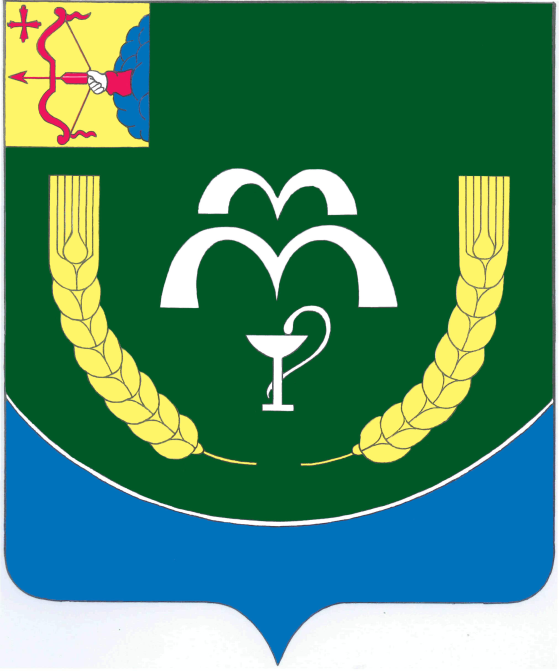 № 145пгт КуменыСодержание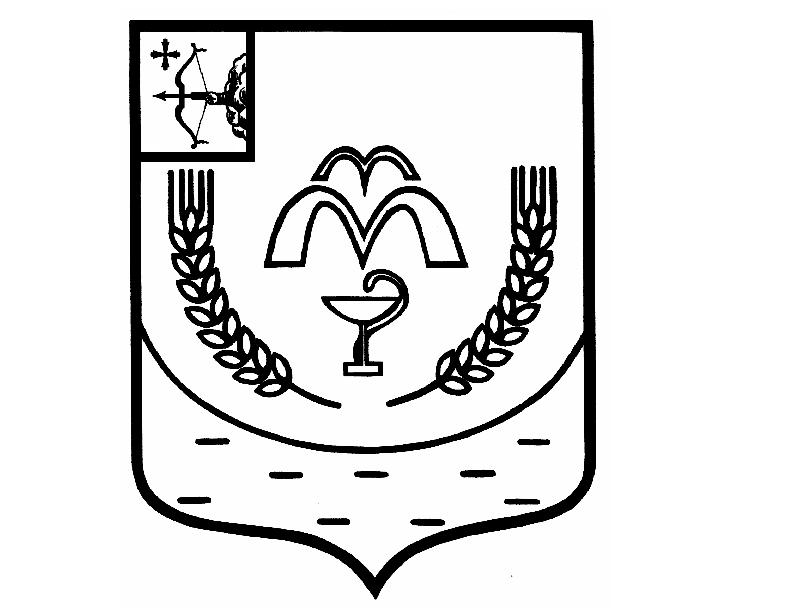 КУМЕНСКАЯ РАЙОННАЯ ДУМАШЕСТОГО СОЗЫВАРЕШЕНИЕот 19.09.2023 № 20/116  пгт КуменыО внесении изменений в решение Куменской районной Думыот 20.12.2022 № 14/80Внести в решение Куменской районной Думы от 20.12.2022 № 14/80 «О бюджете муниципального образования Куменский муниципальный район Кировской области на 2023 год и плановый период 2024 и 2025 годов» следующие изменения:1. Утвердить основные характеристики бюджета муниципального образования Куменский муниципальный район Кировской на 2023 год и на плановый период 2024 и 2025 годов согласно приложению 1 к настоящему Решению.2. Утвердить в пределах общего объема доходов районного бюджета, установленного настоящим Решением, объемы поступления налоговых и неналоговых доходов общей суммой и по статьям классификации доходов бюджетов, а также объемы безвозмездных поступлений по подстатьям классификации доходов бюджетов:на 2023 год согласно приложению 2 в новой редакции к настоящему Решению.3. Утвердить в пределах общего объема расходов бюджета муниципального района, установленного настоящим Решением:1) распределение бюджетных ассигнований по разделам и подразделам классификации расходов бюджетов:на 2023 год согласно приложению 5 в новой редакции к настоящему Решению.2) распределение бюджетных ассигнований по целевым статьям (муниципальным программам Куменского района и непрограммным направлениям деятельности), группам видов расходов классификации расходов бюджетов:на 2023 год согласно приложению 7 в новой редакции к настоящему Решению.3) ведомственную структуру расходов бюджета муниципального района:на 2023 год согласно приложению 9 в новой редакции к настоящему Решению.4. Утвердить источники финансирования дефицита районного бюджета:на 2023 год согласно приложению 14 в новой редакции к настоящему Решению.5. Утвердить в пределах общего объема расходов бюджета муниципального района, установленного настоящим Решением, общий объем иных межбюджетных трансфертов бюджетам поселений:на 2023 год в сумме 33 833,0 тыс. рублей;6. Утвердить распределение  иных межбюджетных трансфертов на поддержку мер по обеспечению сбалансированности бюджетов поселений:на 2023 год согласно приложению 23 в новой редакции к настоящему Решению;7. Настоящее решение вступает в силу в соответствии с действующим законодательством.ПредседательКуменской районной Думы	А.А. МашковцеваГлава Куменского района	И.Н. ШемпелевПояснительная запискао внесении изменений в решение Куменской районной Думы от 20.12.2022 № 14/80«О бюджете муниципального образования Куменский муниципальный район Кировской области на 2023 год и плановый период 2024 и 2025 годов».(на Куменскую районную Думу 19.09.2023 г.)ДОХОДЫ	Доходы в бюджет муниципального района  увеличены на 1 900,0 тыс. рублей по  собственным доходам:	- доходы от уплаты налога на имущество организаций  на 1 000,0 тыс. рублей (ожидаемое поступление больше запланированных);          - доходы от реализации имущества на 600,0 тыс. рублей (поступило сверх плана);          - доходы от уплаты штрафов на 200,0 тыс. рублей (ожидаемое поступление больше запланированных);         - доходы от поступления платы за негативное воздействие на окружающую среду на 100,0 тыс. рублей (ожидаемое поступление больше запланированных).РАСХОДЫЗа счет остатка средств, образовавшегося на 01.01.2023 года по итогам исполнения бюджета 2022 года, а также увеличения собственных доходов на 1900,0направлено на увеличение расходов по следующим муниципальным программам:Администрация Куменского района- по муниципальной  программе "Обеспечение безопасности жизнедеятельности населения Куменского района"увеличены расходы на 228,7 тыс. рублей на установку ограждений ФАПов, в том числе:- приобретение материалов 100,6 тыс. рублей; установка 128,1 тыс. рублей.- по муниципальной программе «Развитие культуры Куменского района»  увеличены расходы на 153,5 тыс. рублей, в том числе:- подписка на периодические издания – 35,0 тыс. рублей;-выполнение предписания пожнадзора за 2022 год – 95,0 тыс. рублей;- приобретение и замена фискального накопителя – 23,5 тыс. рублей.- по муниципальной программе «Управление муниципальным имуществом Куменского района»увеличены расходы на 199,8 тыс. рублей, в том числе:- снос аварийных деревьев у здания интерната пгт Нижнеивкино – 120,0 тыс. рублей;- уплата НДС с продажи муниципального имущества – 79,8 тыс. рублей.- по муниципальной программе «Информатизация Куменского района»увеличены расходы на 150,0 тыс. рублей, в том числе:- приобретение компьютера – 60,0 тыс. рублей;- приобретение лицензии на программное обеспечение – 90,0 тыс. рублей.- по муниципальной программе «Охрана окружающей среды в Куменском районе»увеличены расходы на 60,0 тыс. рублей, в том числе:- возмещение за поимку волка – 60,0 тыс. рублей.Управление образования- по муниципальной программе «Развитие образования в Куменском районе» увеличены расходы на 2 014,1 тыс. рублей, в том числе:- ремонт вестибюля МКОУ СОШ п. Речной – 339,8 тыс. рублей;- МКОУ СОШ п. Краснооктябрьский техосмотр автобуса – 100,0 тыс. рублей, монтаж аварийного освещения – 298,3 тыс. рублей;- для перехода на электроотопление дополнительные ассигнования на оплату электроэнергии МКОУ СОШ д. Б. Перелаз – 1276,0 тыс. рублей.Кроме того, для оплаты исполнительных листов перенесены ассигнования с текущих расходов (ВР 244) на оплату исполнительных листов (ВР 831) в сумме 74,0 тыс. рублей и на уплату транспортного налога (ВР 852) 2,7 тыс. рублей.-по муниципальной программе"Модернизация и реформирование жилищно-коммунального хозяйства Куменского района"увеличены расходы на 760,0 тыс. рублей, в том числе:- прокладка теплотрассы, тех. присоединение, экспертиза проектно-сметной документации по МКОУ СОШ п. Краснооктябрьский и МКОУ СОШ с. Березник – 760,0 тыс. рублей.Финансовое управление- по муниципальной программе "Управление муниципальными финансами и регулирование межбюджетных отношений" увеличены расходы на 1 675,1 тыс. рублей - иные межбюджетные трансферты, в том числе:- Вичевское сельское поселение – 164,0тыс. рублей (проведение работ по постановке на кадастровый учет скважин и земельных участков под ними);- Большеперелазское сельское поселение – 1261,1 тыс. рублей (1039,5 тыс. рублей на монтаж электрокотла и оплату электроэнергии по СДК Б. Перелаз, 150,0 тыс. рублей – монтаж газового оборудования в здании администрации, 112,0 тыс. рублей проект и тех. условия, 31,9 тыс. рублей оплате электроэнергии), 195,7 тыс. рублей на оплату отопления СДК д. Парфеновщина, в связи с увеличением тарифа.- иные межбюджетные трансферты по итогам конкурса «Экологически чистый населенный пункт» (распределение по поселениям постановлением администрации после подведения итогов) – 250,0 тыс. рублей.	- по муниципальной программе «Обеспечение безопасности жизнедеятельности населения Куменского района» увеличены расходы на 1050,0 тыс. рублей для пополнения резервного фонда администрации Куменского района.		Всего расходы на 2023 год увеличены на 6 291,2 тыс. рублей и составят      568 770,5 тыс. рублей. 	Доходы бюджета увеличены на 1900,0тыс. рублей и составят  547 277,5 тыс. рублей.	Дефицит  бюджета увеличится на 4391,2и составит 21493,0 тыс. рублей за счет остатка собственных средств на лицевом счете на 01.01.2023 года.	Внесены изменения в следующие приложения:- № 1 «Основные характеристики бюджета муниципального образования Куменский муниципальный район на 2023 год и на плановый период 2024 и 2025 годов»;- № 2 «Объемы поступления налоговых и неналоговых доходов общей суммой и по статьям классификации доходов бюджетов, а также объемы безвозмездных поступлений по подстатьям классификации доходов бюджетов на 2023 год»;- № 5 «Распределение бюджетных ассигнований по разделам и подразделам классификации расходов бюджетов на 2023 год»;- № 7 «Распределение бюджетных ассигнований по целевым статьям (муниципальным программам Куменского района и непрограммным направлениям деятельности), группам видов расходов классификации расходов бюджетов на 2023 год»;- № 9 «Ведомственная структура расходов бюджета муниципального района на 2023год»;- № 14 «Источники финансирования дефицита бюджета муниципального района на 2023 год»;- № 23 «Распределение иных межбюджетных трансфертов на поддержку мер по обеспечению сбалансированности бюджетов поселений на 2023 год»Заместитель главы администрации района,начальник финансового управления                                          О.В. МедведковаМедведкова О.В.  2-11-72РАСПРЕДЕЛЕНИЕиных межбюджетных трансфертовна поддержку мер по обеспечению сбалансированности бюджетов поселений на 2023 годКУМЕНСКАЯ РАЙОННАЯ ДУМАШЕСТОГО СОЗЫВАРЕШЕНИЕот 19.09.2023 № 20/118  пгт КуменыО замене дотации	В соответствии со статьей 138 Бюджетного кодекса Российской Федерации и в целях увеличения экономической и налоговой базы, создания условий для саморазвития и самодостаточности, заинтересованности в получении дополнительных средств, улучшения собираемости налогов Куменская районная Дума РЕШИЛА:1. Не принимать решение о замене дотации из областного фонда финансовой поддержки на 2024-2026 годы дополнительными нормативами отчислений в бюджет муниципального района от федеральных и региональных налогов и сборов, подлежащих зачислению в соответствии с Бюджетным кодексом Российской Федерации в бюджет области.2. Настоящее решение вступает в силу в соответствии с действующим законодательством.ПредседательКуменской районной Думы	А.А. МашковцеваГлава Куменского района	И.Н. ШемпелевКУМЕНСКАЯ РАЙОННАЯ ДУМАШЕСТОГО СОЗЫВАРЕШЕНИЕот 19.09.2023 № 20/119  пгт КуменыО внесении изменений в решение Куменской районной Думы от 26.04.2016 № 40/368 В соответствии со статьей 36 Федерального закона от 06.10.2003 N 131-ФЗ «Об общих принципах организации местного самоуправления в Российской Федерации», частью 2.1 статьи 15 Закона Кировской области от 29.12.2004 № 292-ЗО «О местном самоуправлении в Кировской области», частью 3 статьи 29 Устава Куменского района Куменская районная Дума РЕШИЛА:1. Внести в решение Куменской районной Думы от 26.04.2016 № 40/368 «Об утверждении Положения о порядке проведения конкурса по отбору кандидатур на должность главы Куменского района» (далее - Положение) следующие изменения и дополнения:1.1. Пункт 1.3.3 изложить в следующей редакции:«1.3.3. условия конкурса.».1.2. Пункт 3.2.3 изложить в следующей редакции:«3.2.3. требования и ограничения к кандидатам на должность главы Куменского района, установленные пунктами 4.8.1 и 4.10 Положения;».1.3.  В пункте 3.2.5 Положения слова «предусмотренном  пунктом 4.7 настоящего Положения» заменить словами «предусмотренном  пунктом 4.6 настоящего Положения».1.4. Дополнить Положение пунктом 4.8.1 следующего содержания: "4.8.1. Требования к кандидатам:1) кандидатом на должность главы района может быть зарегистрирован гражданин, который на день проведения конкурса не имеет в соответствии с Федеральным законом от 12 июня 2002 года N 67-ФЗ "Об основных гарантиях избирательных прав и права на участие в референдуме граждан Российской Федерации" ограничений пассивного избирательного права для избрания выборным должностным лицом местного самоуправления;2) достижение кандидатом возраста 21 года на момент проведения конкурса;3) наличие высшего образования».1.5. Дополнить пункт 4 Положения пунктом 4.1.14 следующего содержания:«4.1.14. Справку о наличии (отсутствии) судимости и (или) факта уголовного преследования либо о прекращении уголовного преследования по форме, утвержденной приказом Министерства внутренних дел Российской Федерации от 27.09.2019 N 660.».2. Настоящее решение вступает в силу в соответствии с действующим законодательством.ПредседательКуменской районной Думы    А.А. МашковцеваГлава Куменского района       И.Н. ШемпелевКУМЕНСКАЯ РАЙОННАЯ ДУМА
ШЕСТОГО СОЗЫВАРЕШЕНИЕот 19.09.2023 № 20/120 
пгт КуменыО назначении конкурса по отбору кандидатурна должность главы Куменского района В соответствии с Федеральным законом от 6 октября 2003 года № 131-ФЗ «Об общих принципах организации местного самоуправления в Российской Федерации», Уставом Куменского муниципального района, руководствуясь Положением о порядке проведения конкурса по отбору кандидатур на должность главы Куменского района утвержденного решением Куменской районной Думы от 26.04.2016 № 40/368, Куменская районная Дума РЕШИЛА1. Провести конкурс по отбору кандидатур на должность главы Куменского района 17 октября 2023 года в 10.00 часов  в кабинете № 9 администрации Куменского района по адресу: Кировская область, пгт Кумены, ул. Кирова, д. 11.2. Установить срок приема документов с 21 сентября 2023 года по 06 октября 2023 года. 2.1. Место приема документов: Кировская область, пгт Кумены, ул. Кирова, д. 11, каб. № 10. 2.3. Время приема документов: понедельник – пятница с 08.00 до 17.00, перерыв с 11.45 до 13.00.3. Настоящее решение, а также информацию о проведении конкурса  опубликовать в общественно-политической газете Куменского района «Куменские вести» и на официальном сайте Куменского района. 4. Настоящее решение вступает в силу в соответствии с действующим законодательством.ПредседательКуменской районной Думы    А.А. МашковцеваГлава Куменского района       И.Н. ШемпелевКУМЕНСКАЯ РАЙОННАЯ ДУМАШЕСТОГО СОЗЫВАРЕШЕНИЕот 19.09.2023 № 20/121 пгт КумёныО назначении членов конкурсной комиссии для проведения конкурса по отбору кандидатурна должность главы Куменского районаВ соответствии со статьей 36 Федерального закона от 06.10.2003 № 131-ФЗ «Об общих принципах организации местного самоуправления в Российской Федерации», статьей 23 Устава муниципального образования Куменский муниципальный район Кировской области, Положением о порядке проведения конкурса по отбору кандидатур на должность главы Куменского района, утвержденным решением Куменской районной Думы от 26.04.2016 № 40/368, Куменская районная Дума РЕШИЛА:	1. Назначить членов конкурсной комиссии (1/2 от установленного числа) для проведения конкурса по отбору кандидатур на должность главы Куменского района. Прилагается.2. Настоящее решение вступает в силу в соответствии с действующим законодательством.Председатель Куменской районной Думы     А.А. МашковцеваГлава Куменского района        И.Н. ШемпелевУТВЕРЖДЕНрешением Куменскойрайонной Думыот 19.09.2023 № 20/121СОСТАВконкурсной комиссии для проведения конкурса по отбору кандидатур на должность главы Куменского районаКУМЕНСКАЯ РАЙОННАЯ ДУМАШЕСТОГО СОЗЫВАот 19.09.2023 № 20/122 пгт КумёныО внесении  изменений в  Положение о  муниципальной службе в муниципальном  образовании  Куменский муниципальный район, утвержденное решением Куменской районной Думы  от 16.10.2018 № 19/150     В соответствии со статьей 23 Устава Куменского района, на основании внесенных изменений в федеральное и областное законодательство, Куменская районная Дума РЕШИЛА:         1. Внести в  Положение о  муниципальной службе в муниципальном  образовании  Куменский муниципальный район, утвержденное  решением Куменской районной Думы от 16.10.2018 № 19/150, следующие изменения:         1.1. Статью 14.1 изложить в следующей редакции: «Статья 14.1. Порядок получения муниципальным служащим разрешения представителя нанимателя (работодателя) на участие на безвозмездной основе в управлении некоммерческой организацией    1. Муниципальный служащий, если федеральными законами не установлено иное, намеренный участвовать на безвозмездной основе в управлении некоммерческой организацией (кроме участия в управлении политической партией, органом профессионального союза, в том числе выборным органом первичной профсоюзной организации, созданной в органе местного самоуправления муниципального образования Кировской области, участия в съезде (конференции) или общем собрании иной общественной организации, жилищного, жилищно-строительного, гаражного кооперативов, товарищества собственников недвижимости), письменно обращается к представителю нанимателя (работодателю) с ходатайством о разрешении на участие на безвозмездной основе в управлении некоммерческой организацией (далее - ходатайство) по форме согласно приложению к настоящему Закону. К ходатайству прилагаются копия учредительного документа некоммерческой организации, в управлении которой муниципальный служащий намеревается участвовать на безвозмездной основе, и копия Положения об органе управления некоммерческой организации (при наличии такого Положения).2. Участие в управлении некоммерческой организацией не допускается, если такое участие приводит или может привести к конфликту интересов при исполнении муниципальным служащим должностных обязанностей, а также нарушению иных ограничений, запретов и обязанностей, установленных законодательством Российской Федерации и Кировской области в целях противодействия коррупции.Участие в управлении некоммерческой организацией осуществляется муниципальным служащим на безвозмездной основе и во внеслужебное время.3. Оформленное ходатайство представляется муниципальным служащим лично в кадровую службу соответствующего органа местного самоуправления муниципального образования Кировской области либо направляется заказным почтовым отправлением с уведомлением о вручении до начала участия в управлении некоммерческой организацией.4. Подразделение кадровой службы соответствующего органа местного самоуправления муниципального образования Кировской области по профилактике коррупционных и иных правонарушений либо должностное лицо кадровой службы указанного органа, ответственное за работу по профилактике коррупционных и иных правонарушений (далее - кадровая служба (должностное лицо), в течение десяти рабочих дней со дня поступления ходатайства:1) принимает и регистрирует ходатайство в день поступления в журнале регистрации ходатайств о разрешении на участие на безвозмездной основе в управлении некоммерческой организацией (далее - журнал регистрации ходатайств), форма которого утверждается руководителем органа местного самоуправления муниципального образования Кировской области;2) по требованию муниципального служащего выдает ему расписку в получении ходатайства либо копию ходатайства с указанием даты его получения и регистрационного номера;3) осуществляет предварительное рассмотрение ходатайства и подготовку мотивированного заключения о возможности (невозможности) участия муниципального служащего на безвозмездной основе в управлении некоммерческой организацией (далее - мотивированное заключение);4) представляет ходатайство, мотивированное заключение, а также письменные пояснения муниципального служащего, полученные в соответствии с частью 5 настоящей статьи, на рассмотрение представителю нанимателя.5. При подготовке мотивированного заключения кадровая служба (должностное лицо) может с согласия муниципального служащего, подавшего ходатайство, проводить беседу с ним и получать от него письменные пояснения.6. Мотивированное заключение должно содержать:1) информацию, изложенную в ходатайстве;2) информацию, представленную муниципальным служащим в письменном пояснении к ходатайству, полученную при собеседовании с ним (при ее наличии);3) анализ полномочий муниципального служащего по принятию решений по кадровым, организационно-техническим, финансовым, материально-техническим или иным вопросам в отношении некоммерческой организации, в том числе решений, связанных с выдачей разрешений на осуществление данной некоммерческой организацией определенного вида деятельности и (или) отдельных действий;4) анализ возможности возникновения у муниципального служащего конфликта интересов в случае его участия на безвозмездной основе в управлении некоммерческой организацией;5) мотивированный вывод по результатам предварительного рассмотрения ходатайства.7. По результатам рассмотрения ходатайства и мотивированного заключения представитель нанимателя (работодатель) в течение семи рабочих дней со дня получения мотивированного заключения принимает одно из следующих решений:1) разрешить муниципальному служащему участвовать на безвозмездной основе в управлении некоммерческой организацией;2) отказать муниципальному служащему в участии на безвозмездной основе в управлении некоммерческой организацией.8. Решение представителя нанимателя (работодателя) оформляется путем проставления соответствующей резолюции на ходатайстве.9. Ходатайство и мотивированное заключение могут быть направлены представителем нанимателя (работодателем) на рассмотрение в соответствующую комиссию по соблюдению требований к служебному поведению муниципальных служащих и урегулированию конфликта интересов на предмет наличия у муниципального служащего, представившего ходатайство, личной заинтересованности и возможности возникновения конфликта интересов в случае его участия в управлении некоммерческой организацией. В этом случае течение срока, предусмотренного частью 7 настоящей статьи, начинается со дня получения представителем нанимателя (работодателем) протокола соответствующего заседания комиссии (или его копии).По результатам рассмотрения на заседании комиссии ходатайства и мотивированного заключения представитель нанимателя (работодатель) принимает одно из решений, предусмотренных частью 7 настоящей статьи.10. Основанием для принятия решения, предусмотренного пунктом 2 части 7 настоящей статьи, является возникновение конфликта интересов или возможность возникновения конфликта интересов в случае участия муниципального служащего на безвозмездной основе в управлении некоммерческой организацией.11. Кадровая служба (должностное лицо) в течение трех рабочих дней со дня принятия представителем нанимателя (работодателем) решения по результатам рассмотрения ходатайства в письменной форме уведомляет муниципального служащего о принятом решении.12. Муниципальный служащий, участвующий в управлении некоммерческой организацией, обязан незамедлительно в письменной форме уведомить представителя нанимателя (работодателя):1) об изменении наименования, местонахождения и адреса некоммерческой организации;2) о реорганизации некоммерческой организации;3) об изменении единоличного исполнительного органа или коллегиального органа, в качестве которого или в качестве члена которого муниципальный служащий участвует на безвозмездной основе в управлении некоммерческой организацией, а также об изменении наименования соответствующего органа или его полномочий;4) об изменении функций, которые возложены на муниципального служащего, участвующего в управлении некоммерческой организацией;5) о прекращении участия в управлении некоммерческой организацией;6) о замещении иной должности муниципальной службы, если при ее замещении участие на безвозмездной основе в управлении некоммерческой организацией допускается с разрешения представителя нанимателя (работодателя).13. Ходатайство, мотивированное заключение, решение комиссии по соблюдению требований к служебному поведению муниципальных служащих и урегулированию конфликта интересов и иные материалы, связанные с рассмотрением ходатайства (при их наличии), приобщаются к личному делу муниципального служащего.»          1.2. пункт 2 части 9 статьи 17  изложить в следующей редакции:  «2) проведение в случае обращения муниципального служащего, гражданина беседы с ним, в ходе которой он должен быть проинформирован о том, какие сведения, представляемые им в соответствии с настоящей статьей, и соблюдение каких требований к служебному поведению подлежат проверке, - в течение семи рабочих дней со дня такого обращения, а при наличии уважительной причины - в срок, согласованный с муниципальным служащим, гражданином. В качестве уважительных причин могут расцениваться обстоятельства, препятствовавшие муниципальному служащему, гражданину своевременно обратиться в кадровую службу соответствующего органа местного самоуправления (болезнь муниципального служащего, гражданина, нахождение его в командировке, необходимость осуществления ухода за тяжелобольными членами семьи и иные подобные обстоятельства).»   1.3. В статье 18 слово «акций» исключить.          1.4.  пункт 1 части 3 статьи 32  изложить в следующей редакции:  «1) доклада о результатах проверки, проведенной подразделением кадровой службы соответствующего муниципального органа по профилактике коррупционных и иных правонарушений или в соответствии со статьей 13.4 Федерального закона от 25 декабря 2008 года N 273-ФЗ "О противодействии коррупции" уполномоченным подразделением Администрации Президента Российской Федерации;»;         1.6.  приложение изложить в следующей редакции:Приложениек Положениюо муниципальной службев муниципальном образованииКуменский муниципальный район          2.  Настоящее решение вступает в силу в соответствии с действующим законодательством. Председатель Куменской районной Думы    А.А. МашковцеваГлава Куменского района	 И.Н. ШемпелевКУМЕНСКАЯ РАЙОННАЯ ДУМАШЕСТОГО СОЗЫВАРЕШЕНИЕот 19.09.2023 № 20/123 пгт КумёныОб утверждении положения о порядке предоставленияв прокуратуру Куменского района принятых нормативныхправовых актов и их проектов для проведенияантикоррупционной экспертизыВ целях реализации положений Федерального закона от 17.07.2009 
№ 172-ФЗ «Об антикоррупционной экспертизе нормативных правовых актов 
и проектов нормативных правовых актов» и статьи 9.1 Федерального закона 
от 17.01.1992 № 2202-1 «О прокуратуре Российской Федерации», 
Федерального закона от 25.12.2008 № 273-ФЗ «О противодействии коррупции» Куменская районная Дума РЕШИЛА:1. Утвердить Положение о порядке предоставления в прокуратуру Куменского района принятых нормативных правовых актов и их проектов для проведения антикоррупционной экспертизы согласно приложению №1.2. Установить, что настоящее решение вступает в силу после его официального опубликования (обнародования).3. Опубликовать настоящее Положение и разместить на официальном сайте органов местного самоуправления Куменского района Кировской области.4. Возложить контроль за исполнением настоящего решения на постоянную депутатскую комиссию по мандатам, регламенту, вопросам местного самоуправления, законности и правопорядку .Председатель Куменской районной Думы     А.А. МашковцеваГлава Куменского района        И.Н. ШемпелевПриложение №1к решению Куменской районной Думы от 19.09.2023г. № 20/123Положениео порядке предоставления в прокуратуру Куменского района принятых нормативных правовых актов и их проектов для проведения антикоррупционной экспертизы1. Общие положенияНастоящее Положение определяет порядок предоставления в прокуратуру Куменского района принятых Куменской районной Думой нормативных правовых актов и их проектов в целях реализации полномочий по проведению антикоррупционной экспертизы, возложенных на органы прокуратуры Федеральным законом от 17.07.2009 № 172-ФЗ «Об антикоррупционной экспертизе нормативных правовых актов и проектов нормативных правовых актов» и ст. 9.1 Федерального закона от 17.01.1992 № 2202-1 «О прокуратуре Российской Федерации», Федерального закона от 25.12.2008 № 273-ФЗ «О противодействии коррупции».В соответствии с п. 2 ч. 1 ст. 6 Федерального закона от 25.12.2008 № 273-ФЗ «О противодействии коррупции» одной из основных мер профилактики коррупции является антикоррупционная экспертиза правовых актов и их проектов.Согласно п. 4 ст. 1 и ст. 9 Федерального закона «О прокуратуре Российской Федерации» прокурор при установлении необходимости совершенствования действующих нормативных правовых актов вправе вносить в законодательные органы и органы, обладающие правом законодательной инициативы, соответствующего и нижестоящего уровней предложения об изменении, дополнении, об отмене или о принятии законов и иных нормативных правовых актов.Правотворчество не ограничивается изданием правовых актов. Практика применения правовых норм выявляет различные пробелы в правовом регулировании, неточность формулировок нормативных правовых актов. Субъекты правотворчества реализуют свои полномочия для совершенствования правового регулирования.Выделяются следующие формы участия прокурора в правотворческой деятельности: внесение предложений прокурора в план нормотворческой деятельности; направление прокурорами информации уполномоченным органам или должностным лицам о необходимости урегулировать общественные отношения в пределах их предмета ведения, вопросов местного значения и компетенции; участие прокуроров в подготовке проектов правовых актов, дача заключений на проекты; участие прокуроров в заседаниях законодательных (представительных) органов государственной власти субъекта РФ и органов местного самоуправления; рабочие встречи с разработчиками правовых актов; участие в депутатских слушаниях; участие в публичных слушаниях; направление информации о принятии представительным органом нормативного правового акта, не соответствующего закону, уполномоченному должностному лицу с целью применения им права вето или мотивированного отказа от его подписания; использование прокурором представления - правового средства по устранению нарушений законов для инициирования разработки правового акта, регламентирующего те общественные отношения, которые до прокурорского вмешательства не были урегулированы; 
право нормотворческой (правотворческой) инициативы.В соответствии со ст. 3 Федерального закона от 17.07.2009 № 172-ФЗ 
«Об антикоррупционной экспертизе нормативных правовых актов и проектов нормативных правовых актов» антикоррупционная экспертиза нормативных правовых актов (проектов нормативных правовых актов) проводится прокуратурой Российской Федерации - в соответствии с настоящим Федеральным законом и Федеральным законом «О прокуратуре Российской Федерации», в установленном Генеральной прокуратурой Российской Федерации порядке и согласно методике, определенной Правительством Российской Федерации.В соответствии с ч. 1 ст. 9.1 Федерального закона от 17.01.1992 № 2202-1 «О прокуратуре Российской Федерации» прокурор в ходе осуществления своих полномочий в установленном Генеральной прокуратурой Российской Федерации порядке и согласно методике, определенной Правительством Российской Федерации, проводит антикоррупционную экспертизу нормативных правовых актов федеральных органов исполнительной власти, органов государственной власти субъектов Российской Федерации, иных государственных органов и организаций, органов местного самоуправления, их должностных лиц.Приказом Генерального прокурора Российской Федерации от 02.10.2007 № 155 «Об организации прокурорского надзора за законностью нормативных правовых актов органов государственной власти субъектов Российской Федерации и местного самоуправления» на прокуроров возложена обязанность по организации изучения нормативных правовых актов органов государственной власти субъектов Российской Федерации, органов местного самоуправления в течение 30 дней со дня их принятия или внесения изменений в действующие нормативные правовые акты.Обязанностям органов прокуратуры корреспондирует обязанность органов местного самоуправления по информированию и предоставлению нормативных правовых актов и их проектов.Неисполнение требований прокурора, вытекающих из его полномочий, влечет за собой административную ответственность, предусмотренную ст. 17.7 Кодекса Российской Федерации об административных правонарушениях.2. Порядок предоставления в прокуратуру Куменского района принятых нормативных правовых актов и их проектов для проведения антикоррупционной экспертизы2.1. Куменская районная Дума в течение 5 (пяти) рабочих дней со дня подписания нормативного правового акта направляет в прокуратуру Куменского района все нормативные правовые акты, принятые 
по вопросам, касающимся:прав, свобод и обязанностей человека и гражданина;муниципальной собственности и муниципальной службы, бюджетного, налогового, лесного, водного, земельного, градостроительного, природоохранного законодательства, законодательства о лицензировании;социальных гарантий лицам, замещающим (замещавшим) муниципальные должности, должности муниципальной службы.2.2. Обязанность по обеспечению направления в прокуратуру района Куменского района указанных в п. 2.1 нормативных правовых актов и их проектов в установленный срок возлагается на консультанта по взаимодействию с представительным органом аппарата Куменской районной Думы.Консультант по взаимодействию с представительным органом организует процесс направления в прокуратуру Куменского района указанных в п. 2.1 нормативных правовых актов и их проектов, осуществляет контроль за соблюдением сроков направления нормативных правовых актов и их проектов, ведет учет направленных в орган прокуратуры нормативных правовых актов 
и их проектов в установленных Федеральным законом от 17.07.2009 № 172-ФЗ «Об антикоррупционной экспертизе нормативных правовых актов и проектов нормативных правовых актов» и ст. 9.1 Федерального закона от 17.01.1992 
№ 2202-1 «О прокуратуре Российской Федерации» случаях, ведет учет поступивших из прокуратуры Куменского района требований прокурора 
об изменении нормативного правового акта, информации на проекты нормативных правовых актов.3. Порядок рассмотрения поступившего требования прокурораоб изменении нормативного правового акта, информациина проект нормативного правового акта3.1 Проекты нормативных правовых актов Куменской районной Думы по вопросам, указанным в пункте 2.1 настоящего Положения, направляются в прокуратуру Куменского района в течение суток после проведения внутренней антикоррупционной экспертизы на бумажном носителе по адресу: Кировская область, Куменский район, п. Кумены, ул. Кирова, д. 8, либо в электронной форме по адресу: kum-kirov.autoreply@list.ru. 3.2. В Куменской районной Думе ведется журнал проектов нормативных правовых актов, направляемых в прокуратуру Куменского района.3.3. Контроль за направлением проектов в прокуратуру Куменского района нормативных правовых актов Куменской районной Думы осуществляет председатель Куменской районной Думы.3.4. Прокуратура Куменского района осуществляет проверку проектов нормативных правовых актов в срок до 10 рабочих дней с момента их получения.В исключительных случаях при предоставлении подтверждающих документов срок проведения проверки проектов нормативных правовых актов может быть сокращен до 2 рабочих дней. 3.5. В случае выявления прокуратурой Куменского района несоответствия проекта муниципального нормативного правового акта администрации требованиям Конституции Российской Федерации, федеральным конституционным законам, федеральным законам и иным нормативным правовым актам Российской Федерации, законам и иным нормативным правовым актам Кировской области, направляет в Куменскую районную Думу заключение о необходимости приведения положений проекта нормативного правового акта в соответствие с требованиями законодательства, имеющего высшую юридическую силу, и (или) исключения из него выявленных коррупциогенных факторов. 3.6. По результатам проверки проектов нормативных правовых актов прокуратура Куменского района направляет в Куменскую районную Думу оформленные заключения. 3.7. При поступлении из прокуратуры Куменского района требования прокурора об изменении нормативного правового акта, информации на проект нормативного правового акта консультант по взаимодействию с представительным органом в течение дня, следующего за днем поступления требования, информации прокурора, сообщает об этом председателю Куменской районной Думы, подготавливает все соответствующие документы для рассмотрения требования, информации прокурора.О результатах рассмотрения требования, информации председатель Куменской районной Думы незамедлительно сообщает прокурору Куменского района в письменной форме.3.8. В случае не поступления заключения по результатам проверки по истечении срока, указанного в пункте 3.4. настоящего Положения, проекты нормативных правовых актов Куменской районной Думы подписываются и регистрируются.КУМЕНСКАЯ РАЙОННАЯ ДУМАШЕСТОГО СОЗЫВАРЕШЕНИЕот 19.09.2023 № 20/124    пгт КумёныОб утверждении программы, направленной на развитие общественной инфраструктуры Куменского района на 2024 год	В соответствии со статьей 23 Устава Куменского района  районная Дума  РЕШИЛА:	1. Утвердить Программу, направленную на развитие общественной инфраструктуры Куменского района на 2024 год. Прилагается.	2. Контроль за выполнением решения возложить на постоянную депутатскую комиссию по экономической и инвестиционной политике. 	3. Настоящее решение вступает в силу в соответствии с действующим законодательством.Председатель Куменской районной Думы    А.А. МашковцеваГлава Куменского района       И.Н. ШемпелевПаспорт программыПрограмма, направленная на развитие общественной инфраструктурыКуменский муниципальный район  Кировской области________________________________________________________(название муниципального образования)________________           на 2024 год_______________________________________________________________________________________________________________________________________1. Общие сведения1.1. Наименование  района: Куменский муниципальный район Кировской области 	Куменский район входит в первый геоморфологический район Кировской области, средний подрайон Вятского Увала, который проходит по центру области с севера на юг почти параллельно Уральскому хребту.	Куменский район находится в центральной зоне Кировской области  находится на юго-востоке от города Кирова. Расстояние от областного центра до пгт Кумены . Это играет важную роль в развитии экономики района. Граничит на севере с Кирово-Чепецким районом, на западе – с Оричевским, Верхошижемским  районами, на юге – с Сунским, на востоке – с Богородским и Зуевскими районами, Связь с областным центром осуществляется по автомобильной дороге Киров – Малмыж – Вятские Поляны.	 Административно-территориальное устройство                                                                                     1.3. Территория района:  .1.4. Основные природные ресурсы	Природно-ресурсный потенциал Куменского района включает следующие группы ресурсов: земельные, минеральные, водные, лесные.	Земельный фонд района в пределах муниципального образования на 01.01.2023 года .	Поверхность района представляет собой холмисто-волнистую равнину, расчлененную оврагами и балками на более или менее широкие водоразделы со склонами различной экспозиции и крутизны. Рельеф, геологическое строение и климат обусловливают тип почвообразований. Почвы в основном дерново-подзолистые и светло-серые лесные, по механическому составу – средне- и тяжелосуглинистые разновидности.	Куменский район славится своими минеральными и грунтовыми источниками, а также грязевыми озерами, в том числе сапропелевыми, расположенными в пгт Нижнеивкино. Все это явилось основанием для строительства санаторно-курортного комплекса, в состав которого входят ЗАО "Санаторий "Нижне-Ивкино" и  ОАО санаторий "Лесная Новь".	В долине реки Ивкины, самого большого притока реки Быстрицы, находятся минеральные источники, а также лечебные грязи. Минеральные источники по своему составу и качеству сходны с широко известными источниками в городах Ессентуки и Кисловодск. В настоящее время для лечения используют 7 источников и торфяную грязь.	На территории района встречаются полезные ископаемые органического, осадочного и химического происхождения, которые используются как строительный материал: известковый туф, гравий, глина и песок. Имеются залежи торфа низинного происхождения.  	Запасы древесины невелики и хозяйственная деятельность района ориентирована на рациональное использование ресурсов.	Водные ресурсы района включают в себя поверхностные и подземные воды.	По территории района протекают 18 рек протяженностью . В районе  насчитывается 55 прудов, суммарная площадь водного зеркала –  (в том числе  – Тюлькинское водохранилище). Болот в районе насчитывается также порядка 55. Объем оборотной воды – 19,3 тыс. куб. м в год. Всего площадь, занятая водой составляет . Из открытых водоемов на территории района наиболее значительной является река Быстрица с притоком Большая Кумена.  Подземные воды обнаружены в районе рек Быстрица, Большая Кумена и Кырмыжка.  Эти воды поддерживают гидрологический баланс, геологические запасы Нижнеивкинского месторождения минеральных вод. 2. Демографические данные2.1. Численность населенияЧисленность постоянного населения Куменского района на 01.01.2023 года  составляет 14363 человека, в том числе  городское – 5,860 тыс. человек, сельское – 8,503 тыс.человекПлотность населения: 8 чел./км22.2. Число личных подсобных хозяйств населения:  4394 единицы2.3. Национальный составНациональный состав населения района(по данным 2002 года)                                                                                                                                                                                           Поселений (населенных пунктов) компактного проживания какой-либо национальности нет.2.4. Коэффициент естественного прироста населения на 1000 человек населения -8,52.5. Смертность населения -  237 человек2.6. Рождаемость –114 человек2.7. Возрастной состав населения: дети  (0 – 17 лет)	                               2,544 тыс. чел.  __18__%от 18 до 30					1,472 тыс. чел.  __10__%от 31 до 60					5,715 тыс.чел. __40__%Свыше 60 лет			          4,632 тыс.чел.  __32__%3. Органы исполнительной и представительной власти и подчиненные им учреждения3.1. Администрация муниципального образования:Глава района: Шемпелев Иван НиколаевичЧисло сотрудников:  423.2. Дума муниципального образования:  Председатель: Машковцева Алена АндреевнаЧисло депутатов Думы:   163.3. Учреждения, подчиненные муниципальному образованию  Администрация района,        42  сотрудника Куменская районная Дума,    2  сотрудникаШколы,                                 165 сотрудниковДошкольные учреждения,  204  сотрудникаДДТ,                                        6  сотрудниковСпортивная школа,                22   сотрудникаДетские школы искусств,      22  сотрудника Библиотека,                             13  сотрудниковМузей,                                        2  сотрудникаУправление образования,      21  сотрудникФинансовое управление,         10     сотрудниковСлужба хозяйственного обеспечения  16 сотрудников4. Эксплуатируемые объекты инфраструктуры, находящиеся в собственности муниципального образования, и их состояние5. Наличие планов/программ социально-экономического развития района6. Основные направления  экономического развития района7. Развитие малого и среднего предпринимательства8. Стратегическая цель и основные задачи программыОбщей стратегической целью настоящей программы является: Повышение качества жизни населения путем повышение протяженности дорог общего пользования местного значения, отвечающих нормативным требованиям и роста эффективности использования природных ресурсов Куменского районаДля достижения этой цели предполагается решить следующие задачи: 1. Повышение  качества  жизни населения 2. Укрепление института семьи и детства, создание условий для устойчивого демографического развития           3. Повышение активности населения и стимулирование общественно значимой деятельности.           4. Привлечение в район дополнительных источников финансирования,  путем участия в федеральных и областных программах, формирование положительного имиджа инвестиционной среды района. 5. Стимулирование развития малого бизнеса, как источника дополнительных налоговых поступлений и источника формирования новых рабочих мест. 6. Эффективное использование муниципального имущества и земельных ресурсов.7. Развитие дачного строительства  и туристической привлекательности района8. Развитие дорожно-транспортной инфраструктуры района, отвечающей нормативным требованиям.9.  Внедрение методов и процедур управления, ориентированного на результат.10. Развитие местного самоуправления.9. Внутренние возможности муниципального образования, влияющие на достижение поставленной целиНаличие необходимых ресурсов:  географическое положение: сильная сторона расположение района в центральной зоне области,  в  от областного центрабогатые природные ресурсыдоступность, привлекательность  для туристов слабая сторона:  идет отток рабочей силы из-за близости областного центра, высокая мобильность населения.человеческие ресурсы: сильная сторона: в районе функционирует учебное заведение КОГОАУ  СПО «Куменский государственный аграрно-технологический техникум», слабые стороны: недостаток квалифицированных управленческих кадров, демографический спад, отток молодежи из района.финансовые ресурсы: сильная сторона: привлечение в район федеральных,  областных средств  и внебюджетных источников путем участия в федеральных и областных программах, слабая сторона: район является дотационнымрост теневой экономики и неформальной занятоститехническая сфера: сильные стороны: высокая степень благоустроенности жилья, сильные сельхозпредприятия, постоянно обновляющие свою техническую базу, развита переработка сельскохозяйственной продукции, ОАО «Вожгальский МСЗ», ООО «Чизлэнд», ООО «Русич», ООО «Русская Кухня», ООО «СПК», ООО «Фабрика по розливу вод «Минеральные воды Вятки» производят высококачественные продукты питания, наличие дорожной сети с твердым покрытием до всех центров поселений, кроме п. Нижнеивкино, организовано автобусное сообщение с каждым поселением, развитая торговая сеть.слабые стороны:диспаритет цен а сельском хозяйствеотсутствие сильных градообразующих предприятий в каждом поселениисоциальная сфера:сильные стороны:развития сеть учреждений образования, здравоохранения, культуры, социальной защитыналичие программ, направленных на улучшение социальной поддержки лиц, попавших в трудную жизненную ситуациюслабые стороны:низкая материально-техническая база учреждений культурыотсутствие  квалифицированных кадров бюджетных учреждений на селе административно-организационная сфера : сильные стороны:реализация активной политики муниципальной власти по привлечению инвестиций в экономику района (основной акцент – создание и развитие объектов, привлекательных для инвестиций, сформировать и обеспечить маркетинг позитивного имиджа инвестиционной среды района) и созданию особых рекреационных зон местного значения, в районе работают администрации в 9 городских и сельских поселениях,слабые стороны:   администрации поселений недостаточно оснащены оргтехникой и квалифицированными кадрами,  имеются технические проблемы с доступностью Интернетасредний уровень доверия власти, сильны  иждивенческие настроениядругие сферы:сильные стороны:положено серьезное начало ремонта автомобильных дорог общего пользования местного значения в границах и вне границ населенных пунктов слабые стороны: высокая стоимость дорожных ремонтно–строительных работ, высокая степень изношенности и большая протяженность автомобильных дорог10. Внешние факторы, которые могут повлиять на решение поставленных задачВнешние факторы, которые могут содействовать решению поставленных задач: - государственная политика, направленная на улучшение демографического положения в России - поддержка на областном уровне местных инициатив и начинаний;- выгодное географическое положение объектов реализуемой инвестиционной программы;- богатые природные ресурсы, большое количество водных объектов; способствующих созданию особых рекреационных зон местного значения и активному отдыху- наличие возможности строительства индивидуальных жилых и дачных домов в экологически чистых населенных пунктах; способствующих здоровому образу жизни- перспектива газификации;- изменение налоговой политики в сторону увеличения налогооблагаемой базы за эффективное использование земельных ресурсов и поступлений средств в районные бюджеты;- реализация административной реформы, направленной на повышение эффективности органов местного самоуправленияНеблагоприятные внешние условия, возможные риски, проблемы и препятствия: - недостаток средств районного бюджета;- нестабильность законодательства;- низкая предпринимательская активность населения;- усиление иждивенческих настроений-изменение приоритетов развития субъекта Федерации и его позиций в отношении района.Приложение 1
Инициативная группа по проекту по ремонту автомобильной дороги Киров-Малмыж-Вятские Поляны-Большой Перелаз  		Район:  Куменский       Глава муниципального образования  ___________________ И.Н. ШемпелевПриложение 2Инвестиционный планПоселение:   ___________________________		Район:   __ Куменский муниципальный район ________________Сроки выполнения:   	Начало: « 01» июня 2024 года ;                	Окончание: « 01» октября 2024 годаГлава муниципального образования  ___________________ И.Н. ШемпелевКУМЕНСКАЯ РАЙОННАЯ ДУМАШЕСТОГО СОЗЫВАРЕШЕНИЕот 19.09.2023 № 20/125 пгт КумёныО внесении изменений в решение Куменской районной Думыот 20.12.2022 № 14/85В соответствии со статьей 23 Устава муниципального образования Куменский муниципальный район Кировской области  Кумёнская районная Дума РЕШИЛА:1. Перечень объектов муниципального имущества, подлежащего приватизации  в 2023 году, читать в  новой  редакции. Прилагается.2. Настоящее решение подлежит опубликованию в газете «Куменские вести» и размещению на официальном сайте администрации Куменского района Кировской области.3. Настоящее решение вступает в силу в соответствии с действующим законодательством.Председатель Куменской районной Думы     А.А. МашковцеваГлава Куменского района        И.Н. ШемпелевII. Перечень объектов муниципального имущества, подлежащего приватизации  в 2023 годуКУМЕНСКАЯ РАЙОННАЯ ДУМАШЕСТОГО СОЗЫВАРЕШЕНИЕот 19.09.2023 № 20/126пгт КумёныО внесении изменений в решение Куменской районной Думы от 26.11.2013 № 24/204В соответствии со статьей 23 Устава муниципального образования Куменский муниципальный район Кировской области  Кумёнская районная Дума РЕШИЛА:1. Пункт 10.3 Положения об управлении и распоряжении имуществом муниципального образования Куменский муниципальный район Кировской области читать в  новой  редакции:«10.3  Порядок передачи объектов  теплоснабжения, централизованных систем горячего водоснабжения, холодного водоснабжения и (или) водоотведения, отдельных объектов таких систем в аренду определяется  федеральным законом от 27.07.2010 № 190-ФЗ «О теплоснабжении», федеральным законом от 07.12.2011 № 416-ФЗ «О водоснабжении и водоотведении», Приказом Федеральной антимонопольной службы России от 21.03.2023 № 147/23 «О порядке проведения конкурсов или аукционов на право заключения договоров аренды, договоров безвозмездного пользования, договоров доверительного управления имуществом, иных договоров, предусматривающих переход прав в отношении государственного или муниципального имущества, и перечне видов имущества, в отношении которого заключение указанных договоров может осуществлять путем проведения торгов в форме конкурса». 2. Настоящее решение вступает в  силу  с  01.10.2023г.ПредседательКуменской районной Думы       А.А. МашковцеваГлава Куменского района          И.Н. ШемпелевКУМЕНСКАЯ РАЙОННАЯ ДУМАШЕСТОГО СОЗЫВАРЕШЕНИЕот 19.09.2023 № 20/127 пгт КумёныОб утверждении Положения о порядке сдачи в арендумуниципального имущества муниципального образованияКуменский муниципальный район Кировской областиВ целях повышения эффективности управления муниципальным имуществом муниципального образования Куменский муниципальный район Кировской области, в соответствии с Гражданским кодексом Российской Федерации, Федеральным законом от 06.10.2003 № 131-ФЗ «Об общих принципах организации местного самоуправления в Российской Федерации», Федеральным законом от 26.07.2006 № 135-ФЗ «О защите конкуренции», Федеральным законом от 24.07.2007 № 209-ФЗ «О развитии малого и среднего предпринимательства в Российской Федерации», приказом Федеральной антимонопольной службы от 21.03.2023 № 147/23 «О порядке проведения конкурсов или аукционов на право заключения договоров аренды, договоров безвозмездного пользования, договоров доверительного управления имуществом, иных договоров, предусматривающих переход прав в отношении государственного или муниципального имущества, и перечне видов имущества, в отношении которого заключение указанных договоров может осуществлять путем проведения торгов в форме конкурса», Уставом муниципального образования Куменский муниципальный район Кировской области Куменская районная Дума решила:1. Утвердить Положение о порядке сдачи в аренду муниципального имущества муниципального образования Куменский муниципальный район Кировской области. Прилагается.2. Признать утратившими силу решения Куменской районной Думы:2.1. От 21.07.2015 № 34/315 «Об утверждении Положения о порядке сдачи в аренду муниципального имущества муниципального образования Куменский муниципальный район Кировской  области».2.2. От 20.12.2016 № 4/28 «О внесении изменений в решение Куменской районной Думы от 21.07.2015 № 34/315».3. Настоящее решение вступает в силу с 01.10.2023г.Председатель Куменской районной Думы     А.А. МашковцеваГлава Куменского района        И.Н. ШемпелевУтвержденорешением Куменскойрайонной Думыот 19.09.2023 № 20/127ПОЛОЖЕНИЕО ПОРЯДКЕ СДАЧИ В АРЕНДУ МУНИЦИПАЛЬНОГО ИМУЩЕСТВАМУНИЦИПАЛЬНОГО ОБРАЗОВАНИЯ КУМЕНСКИЙ МУНИЦИПАЛЬНЫЙ РАЙОНКИРОВСКОЙ ОБЛАСТИ1. Общие положения1.1. Настоящее Положение о порядке сдачи в аренду муниципального имущества муниципального образования Куменский муниципальный район Кировской области (далее по тексту - Положение) разработано в соответствии с Гражданским кодексом Российской Федерации, Федеральным законом от 06.10.2003 № 131-ФЗ «Об общих принципах организации местного самоуправления в Российской Федерации», Федеральным законом от 26.07.2006 № 135-ФЗ «О защите конкуренции» (далее - Закон об оценочной деятельности), Федеральным законом от 24.07.2007 № 209-ФЗ «О развитии малого и среднего предпринимательства в Российской Федерации», приказом Федеральной антимонопольной службы от 21.03.2023 № 147/23 «О порядке проведения конкурсов или аукционов на право заключения договоров аренды, договоров безвозмездного пользования, договоров доверительного управления имуществом, иных договоров, предусматривающих переход прав в отношении государственного или муниципального имущества, и перечне видов имущества, в отношении которого заключение указанных договоров может осуществлять путем проведения торгов в форме конкурса» (далее - Приказ о порядке проведения конкурсов или аукционов на право заключения договора  аренды) и определяет порядок предоставления имущества, находящегося в собственности муниципального образования Куменский муниципальный район Кировской области, в аренду.1.2. В настоящем Положении используются следующие основные понятия:- муниципальное имущество муниципального образования Куменский муниципальный район Кировской области (далее - муниципальное имущество) - объекты недвижимого имущества в виде зданий, помещений, строений, сооружений и иных объектов недвижимости, а также объекты движимого имущества, находящиеся в собственности муниципального образования Куменский муниципальный район Кировской области, за исключением объектов, распоряжение которыми осуществляется в соответствии с Земельным кодексом Российской Федерации, Водным кодексом Российской Федерации, Лесным кодексом Российской Федерации, законодательством Российской Федерации о недрах, законодательством Российской Федерации о концессионных соглашениях, а также объектов, в отношении которых действующим законодательством установлены иные правила заключения договоров аренды;- арендодатель - лицо, управомоченное законом или собственником сдавать муниципальное имущество в аренду;- арендатор - физическое или юридическое лицо, заключившее с собственником имущества (или уполномоченным им лицом) договор аренды и получившее во временное владение и пользование или во временное пользование муниципальное имущество;- балансодержатель - собственник или юридическое лицо, которое по договору с собственником содержит на балансе муниципальное имущество, а также ведет бухгалтерскую, статистическую и другую предусмотренную законодательством отчетность, осуществляет расчеты средств, необходимых для своевременного проведения капитального и текущего ремонтов и содержания, а также обеспечивает управление этим имуществом и несет ответственность за его эксплуатацию в соответствии с законом;- размер арендной платы - стоимостная величина платы за пользование объектом аренды, установленная за фиксированный период.1.3. Арендодателем от имени собственника - муниципального образования Куменский муниципальный район выступает администрация Куменского района (далее - администрация района).1.4. Учет договоров аренды муниципального имущества, заключаемых в соответствии с настоящим Положением, ведет отдел муниципального имущества и земельных ресурсов администрации Куменского района.1.5. Предоставление в аренду недвижимого муниципального имущества, закрепленного за муниципальными образовательными организациями, допускается только при наличии "Заключения о возможности передачи в аренду", выданного комиссией по оценке последствий принятого решения о передаче в аренду муниципального имущества, находящегося в казне Куменского района и являющегося частью образовательного учреждения.1.6. При заключении договора аренды в отношении объектов недвижимости, оснащенных оборудованием, техникой и иным движимым имуществом, необходимым для использования объектов по целевому и функциональному назначению, данное имущество подлежит включению в предмет договора и отражению в составе отчета об оценке рыночной стоимости размера арендной платы за имущество, в отношении которого предполагается заключить договор.При заключении такого договора по результатам аукциона (конкурса) условие о передаче в пользование движимого имущества, необходимого для использования помещений, должно быть включено в аукционную (конкурсную) документацию.1.7. Форма заявления на предоставление муниципального имущества в аренду, примерные формы договоров аренды муниципального имущества утверждаются отделом муниципального имущества и земельных ресурсов администрации района.1.8. Размер арендной платы пересматривается арендодателем в одностороннем порядке и подлежит ежегодному увеличению на коэффициент-дефлятор, соответствующий индексу изменения потребительских цен на товары (работы, услуги) в Российской Федерации. Уведомление об изменении арендной платы вместе с расчетом направляется арендодателем арендатору и балансодержателю и составляет неотъемлемую часть договора.1.9. Контроль за соблюдением арендаторами условий договоров аренды муниципального имущества, в том числе контроль за полнотой и своевременностью перечисления арендаторами арендной платы, а также мероприятия по устранению выявленных нарушений осуществляют арендодатели муниципального имущества.2. Заключение договоров аренды муниципального имущества2.1. Конкурсы или аукционы на право заключения договора аренды проводятся в электронной форме и являются открытыми по составу участников и форме подачи предложений. Они проводятся на электронных площадках, перечень операторов которых утвержден в соответствии с законодательством Российской Федерации о контрактной системе в сфере закупок товаров, работ, услуг для обеспечения государственных и муниципальных нужд. Оператор электронной площадки обеспечивает конфиденциальность информации о заявителях и участниках конкурса или аукциона, направивших информацию и документы, и их содержания до направления таких информации и документов организатору конкурса или аукциона, а также бесперебойное функционирование электронной площадки и доступ к ней организатора конкурса или аукциона, заявителей и участников конкурса или аукциона в течение всего срока проведения конкурса или аукциона;2.2. Предоставление муниципального имущества в  аренду без организации и проведения торгов (аукциона, конкурса) возможно в случаях, предусмотренных Федеральным законом от 26.07.2006 № 135-ФЗ «О защите конкуренции».2.3. Договор аренды муниципального имущества может быть заключен на неопределенный или на определенный срок. Договор аренды муниципального имущества на срок более десяти лет администрация района вправе заключить после получения согласия Куменской районной Думы.2.4. Арендодателями муниципального имущества являются:- администрация района - в отношении муниципального имущества, составляющего казну муниципального образования Куменский муниципальный район Кировской области;- муниципальные предприятия - в отношении муниципального имущества, закрепленного за ними на праве хозяйственного ведения или оперативного управления;- муниципальные учреждения - в отношении муниципального имущества, закрепленного за ними на праве оперативного управления.2.5. Организаторами конкурсов или аукционов являются арендодатели муниципального имущества.2.6. Проведение конкурсов или аукционов на право заключения договора аренды муниципального имущества осуществляется в соответствии с требованиями, установленными приказом Федеральной антимонопольной службы от 21.03.2023 № 147/23 «О порядке проведения конкурсов или аукционов на право заключения договоров аренды, договоров безвозмездного пользования, договоров доверительного управления имуществом, иных договоров, предусматривающих переход прав в отношении государственного или муниципального имущества, и перечне видов имущества, в отношении которого заключение указанных договоров может осуществлять путем проведения торгов в форме конкурса».2.7. Арендодатели муниципального имущества в двухнедельный срок со дня заключения договора аренды направляют оригинал итогового протокола торгов (если заключение договора аренды осуществляется на торгах) и один экземпляр договора аренды в отдел муниципального имущества и земельных ресурсов администрации Куменского района для осуществления учета договоров аренды муниципального имущества.2.8. При оформлении договора аренды с арендатором одновременно заключаются договоры:- на коммунальные услуги;- на услуги с обслуживающими организациями.2.9. При расторжении договоров аренды муниципального имущества арендодатели в двухнедельный срок со дня расторжения договора аренды направляют в отдел муниципального имущества и земельных ресурсов администрации Куменского района соответствующее уведомление и один экземпляр соглашения о расторжении договора аренды.3. Муниципальное имущество, передаваемое в арендуВ аренду может передаваться движимое и недвижимое муниципальное имущество:- составляющее казну муниципального образования;- закрепленное за муниципальными унитарными предприятиями на праве хозяйственного ведения или оперативного управления;- закрепленное за муниципальными бюджетными, автономными, казенными учреждениями на праве оперативного управления.4. Порядок предоставления муниципального имущества,составляющего казну Куменского района, в аренду4.1. По договору аренды муниципальное имущество предоставляется арендатору за плату во временное владение и пользование или во временное пользование.4.2. Решение о способе предоставления имущества в аренду принимается администрацией района в виде постановления.4.3. Заключение договора аренды муниципального имущества может быть осуществлено только по результатам проведения торгов в форме аукционов или конкурсов на право заключения договора аренды, за исключением следующих случаев:- предоставление прав на муниципальное имущество в случаях, определенных статьей 17.1 Закона о защите конкуренции;- в целях, установленных статьей 19 Закона о защите конкуренции.4.4. Для рассмотрения вопроса предоставления в аренду муниципального имущества, составляющего казну Куменского района, любым заинтересованным лицом (юридическое лицо, физическое лицо, индивидуальный предприниматель) (далее - заявитель) представляются в отдел муниципального имущества и земельных ресурсов администрации района следующие документы:- заявление на предоставление в аренду муниципального имущества с описанием характеристик объекта;- копии учредительных документов со всеми изменениями и дополнениями, если таковые имелись, заверенные подписью руководителя и печатью организации (для юридических лиц);- заверенная копия документа, подтверждающего полномочия руководителя организации;- копия паспорта (для физических лиц, индивидуальных предпринимателей);- надлежащим образом оформленная доверенность на имя представителя, в случае подачи заявления представителем предпринимателя, с копией паспорта представителя;- надлежащим образом оформленная доверенность на имя представителя, в случае подачи заявления представителем организации, с копией паспорта представителя.4.5. При проведении торгов на право заключения договора аренды, а также при предоставлении права аренды на муниципальное имущество без проведения торгов в случаях, определенных статьей 17.1 Закона о защите конкуренции (за исключением предоставления прав аренды на муниципальное имущество одному лицу на совокупный срок не более чем тридцать календарных дней в течение шести последовательных календарных месяцев), основой для расчета арендной платы за использование муниципального имущества является рыночно обоснованная величина арендной платы на определенный срок, определенная в соответствии с Федеральным законом от 29.07.1998 № 135-ФЗ «Об оценочной деятельности в Российской Федерации» и другими нормативными актами в области оценочной деятельности.4.6. Расчет по Методике, утвержденной постановлением администрации района от 28.10.2003 № 27 (далее – методика), допускается при заключении новых договоров аренды муниципального имущества на срок не более чем тридцать календарных дней в соответствии с п. 1.11 статьи 17.1 Закона о защите конкуренции.4.7. В случае принятия решения о предоставлении муниципального имущества в аренду по результатам проведения торгов в форме аукционов или конкурсов на право заключения договора аренды отдел муниципального имущества и земельных ресурсов администрации района обеспечивает определение начального размера арендной платы, а также организацию и проведение торгов, по результатам которых заключается договор аренды.4.8. Торги на право заключения договора аренды муниципального имущества проводятся в соответствии с Приказом о порядке проведения конкурсов или аукционов на право заключения договора аренды.4.9. В случае если торги признаны несостоявшимися, организатор торгов вправе объявить о проведении новых торгов в установленном порядке. При проведении новых торгов организатор вправе изменить их условия, в том числе снизить размер начальной (минимальной) цены договора, определенной в соответствии с Законом об оценочной деятельности и другими нормативными актами в области оценочной деятельности, но не более чем на 30% от первоначального размера и на 50% от первоначального размера в случае, если по указанной причине признаны несостоявшимися повторные торги.4.10. Договор аренды муниципального имущества является основным документом, регламентирующим отношения сторон, и заключается не ранее 10 дней с момента подведения итогов торгов или принятия решения администрацией района о передаче в аренду муниципального имущества в случаях, когда проведение торгов не требуется.4.11. В договоре аренды указываются данные, позволяющие определенно установить имущество, подлежащее передаче арендатору, определяются состав и стоимость передаваемого в аренду имущества, размер и порядок внесения арендной платы, распределение обязанностей и ответственность сторон.4.12. На основании подписанного сторонами договора аренды составляется акт приема-передачи муниципального имущества, являющийся неотъемлемой частью договора аренды. В акте приема-передачи указываются:- дата составления акта;- наименование сторон договора;- дата составления договора аренды;- наименование объекта, адрес местонахождения;- технические и иные характеристики объекта;- подписи сторон.4.13. Договор аренды муниципального имущества вступает в силу с момента подписания его сторонами или в иной согласованный сторонами срок. Договор аренды муниципального имущества, заключенный на срок более года, подлежит государственной регистрации в соответствии с Федеральным законом от 13.07.2015 № 218-ФЗ «О государственной регистрации недвижимости» за счет арендодателя и вступает в силу с момента регистрации.4.14. Предоставление льгот по арендной плате за использование муниципального имущества осуществляется в соответствии с законодательством РФ.4.15. Арендатор вправе с согласия арендодателя сдавать арендованное муниципальное имущество в субаренду и передавать свои права и обязанности по договору субаренды другому лицу, а также предоставлять арендованное имущество в безвозмездное пользование на срок, не превышающий действия договора аренды. К договорам субаренды применяются правила о договорах аренды, если иное не установлено законом или иными правовыми актами.5. Порядок предоставления муниципального имущества,закрепленного на праве хозяйственного веденияили оперативного управления за муниципальнымипредприятиями, в аренду5.1. Муниципальное имущество, закрепленное на праве хозяйственного ведения или оперативного управления за муниципальными предприятиями, предоставляется в аренду на основании договоров, заключаемых соответствующими муниципальными предприятиями, с предварительного письменного согласия администрации Куменского района.5.2. Для получения согласия на предоставление в аренду муниципального имущества, закрепленного на праве хозяйственного ведения или оперативного управления за муниципальными предприятиями, соответствующее муниципальное предприятие представляет в отдел муниципального имущества и земельных ресурсов администрации района:- заявление;- проект договора аренды, соответствующий примерной форме договора аренды муниципального имущества, закрепленного на праве хозяйственного ведения или оперативного управления за муниципальными предприятиями, пронумерованный, сброшюрованный и заверенный подписью уполномоченного лица и печатью предприятия;- кадастровый паспорт объекта аренды (в случае заключения договора аренды на срок более одного года);- документы, подтверждающие право заключения договора аренды без проведения торгов.5.3. Администрация района в течение 30 календарных дней со дня получения заявления и полного пакета документов принимает одно из следующих решений:5.3.1. Дать согласие на предоставление муниципального имущества в аренду.5.3.2. Отказать в предоставлении муниципального имущества в аренду.5.4. Согласие на предоставление в аренду муниципального имущества, закрепленного на праве оперативного управления за муниципальным казенным учреждением, принимается в письменной форме.5.5. Администрация района принимает решение об отказе в предоставлении муниципального имущества в аренду в следующих случаях:5.5.1. Предоставление имущества в аренду приведет к негативным социальным и экологическим последствиям для населения.5.5.2. Имущество, предполагаемое к передаче в аренду, необходимо в целях использования для муниципальных нужд, в том числе для обеспечения исполнения полномочий органами местного самоуправления или муниципальными учреждениями.5.5.3. Отсутствуют основания для предоставления муниципального имущества в аренду без проведения торгов.5.5.4. У заявителя (организации, индивидуального предпринимателя, физического лица), с которым планируется заключить договор аренды без проведения торгов, имеются неисполненные обязательства перед бюджетом района по ранее заключенным договорам.5.5.5. Условия проекта договора аренды не соответствуют примерной форме договора аренды муниципального имущества, закрепленного на праве хозяйственного ведения или оперативного управления за муниципальными предприятиями.5.5.6. Передача имущества в аренду осложнит или сделает невозможным осуществление муниципальным предприятием деятельности, предусмотренной уставом.5.6. Отказ в предоставлении муниципального имущества в аренду оформляется в виде письменного ответа на заявление о предоставлении в аренду муниципального имущества.5.7. В случае получения согласия администрации района на предоставление муниципального имущества в аренду по результатам проведения торгов соответствующее муниципальное предприятие обеспечивает определение начального размера арендной платы в соответствии с Законом об оценочной деятельности, а также организацию и проведение торгов, по результатам которых заключается договор аренды.5.8. В случае получения согласия администрации Куменского района на предоставление муниципального имущества в аренду без проведения торгов соответствующее муниципальное предприятие запрашивает у лица, с которым предполагается заключить договор аренды, документы, предусмотренные пунктом 5.2 настоящего Положения, после чего обеспечивает подготовку договора аренды и направляет его для подписания арендатору.6. Порядок предоставления муниципального имущества,находящегося в оперативном управлении муниципальныхказенных учреждений, в аренду6.1. Муниципальное имущество, закрепленное на праве оперативного управления за муниципальными казенными учреждениями, предоставляется в аренду на основании договоров, заключаемых соответствующими муниципальными казенными учреждениями, с предварительного письменного согласия администрации района.6.2. Для получения согласия на передачу в аренду муниципального имущества, закрепленного на праве оперативного управления за муниципальными казенными учреждениями, соответствующее муниципальное казенное учреждение представляет в отдел муниципального имущества и земельных ресурсов администрации района:- заявление;- письмо отраслевого органа администрации района, выполняющего функции и полномочия учредителя соответствующего муниципального казенного учреждения, с согласием на передачу имущества в аренду (согласие может быть выражено согласованием заявления учреждения руководителем отраслевого органа администрации района, выполняющего функции и полномочия учредителя соответствующего муниципального казенного учреждения, либо лицом, его замещающим);- проект договора аренды, соответствующий примерной форме договора аренды муниципального имущества, пронумерованный, сброшюрованный и заверенный подписью уполномоченного лица и печатью учреждения;- кадастровый паспорт объекта аренды (в случае заключения договора аренды на срок более одного года);- документы, подтверждающие возможность заключения договора аренды без проведения торгов.6.3. Администрация района в течение 30 календарных дней со дня получения заявления и полного пакета документов принимает одно из следующих решений:6.3.1. Дать согласие на предоставление муниципального имущества в аренду.6.3.2. Отказать в предоставлении муниципального имущества в аренду.6.4. Согласие на предоставление в аренду муниципального имущества, закрепленного на праве оперативного управления за муниципальным казенным учреждением, принимается в письменной форме.6.5. Администрация района принимает решение об отказе муниципальному казенному учреждению в заключении договора аренды в следующих случаях:6.5.1. Предоставление имущества в аренду приведет к негативным социальным и экологическим последствиям для населения.6.5.2. Имущество, предполагаемое к передаче в аренду, необходимо в целях использования для муниципальных нужд, в том числе для обеспечения исполнения полномочий органами местного самоуправления или муниципальными учреждениями.6.5.3. Отсутствуют основания для предоставления муниципального имущества в аренду без проведения торгов.6.5.4. У заявителя, с которым планируется заключить договор аренды без проведения торгов, имеются неисполненные обязательства перед районным бюджетом по ранее заключенным договорам.6.5.5. Условия проекта договора аренды не соответствуют примерной форме договора аренды муниципального имущества, закрепленного на праве оперативного управления за муниципальными казенными учреждениями.6.6.6. Отказ муниципальному казенному учреждению в предоставлении муниципального имущества в аренду оформляется в виде письменного ответа на заявление о предоставлении в аренду муниципального имущества.6.6. В случае принятия решения о даче согласия на предоставление в аренду муниципального имущества, закрепленного на праве оперативного управления за муниципальными казенными учреждениями, по результатам проведения торгов соответствующее муниципальное казенное учреждение берет на себя расходы на экспертное заключение о рыночной стоимости объекта аренды и обеспечивает организацию и проведение торгов, по результатам которых заключается договор аренды.6.7. В случае получения согласия администрации Куменского района на предоставление муниципального имущества в аренду без организации и проведения торгов (аукциона, конкурса) в случаях, предусмотренных законодательством, соответствующее муниципальное казенное учреждение запрашивает у лица, с которым предполагается заключить договор аренды, следующие документы:- заявление;- письмо отраслевого органа администрации Куменского района, выполняющего функции и полномочия учредителя соответствующего муниципального казенного учреждения, с согласием на передачу имущества в аренду (согласие может быть выражено согласованием заявления учреждения руководителем отраслевого органа администрации Куменского района, выполняющего функции и полномочия учредителя соответствующего муниципального казенного учреждения, либо лицом, его замещающим);- проект договора аренды, соответствующий примерной форме договора аренды муниципального имущества, пронумерованный, сброшюрованный и заверенный подписью уполномоченного лица и печатью учреждения;- кадастровый паспорт объекта аренды (в случае заключения договора аренды на срок более одного года);- документы, подтверждающие возможность заключения договора аренды без проведения торгов.6.7.1. Соответствующее муниципальное казенное учреждение направляет полученный пакет документов в администрацию района, администрация района в свою очередь обеспечивает подготовку проекта договора аренды и направляет его для подписания арендатору.6.8. Размер арендной платы (начальный размер арендной платы - при проведении торгов) определяется в соответствии с Законом об оценочной деятельности. Расчет по методике допускается при заключении новых договоров аренды муниципального имущества на срок не более чем тридцать календарных дней в соответствии с п. 1.11 статьи 17.1 Закона о защите конкуренции.6.9. Договор аренды муниципального имущества, закрепленного на праве оперативного управления за муниципальными казенными учреждениями, является трехсторонним. На стороне арендодателя выступают администрация района и соответствующее муниципальное казенное учреждение.7. Договор аренды муниципального имущества7.1. Договор аренды муниципального имущества является основным документом, регламентирующим отношения сторон, и заключается в течение 10 дней с момента подведения итогов торгов или принятия решения о передаче в аренду муниципального имущества в случаях, когда проведение торгов не требуется.7.2. Договор аренды может быть краткосрочным и долгосрочным. Для субъектов малого и среднего предпринимательства в отношении аренды имущества, указанного в п. 4.4 настоящего Положения, срок договора аренды устанавливается в соответствии с п. 4.3 ст. 18 Закона о развитии малого и среднего предпринимательства.7.3. Договоры аренды объектов муниципального недвижимого имущества, заключенные на срок более 1 года, а также все изменения к данным договорам подлежат государственной регистрации в Управлении Федеральной службы государственной регистрации, кадастра и картографии по Кировской области в установленном порядке.7.4. При оформлении договора аренды арендатором одновременно заключаются договоры:- на коммунальные услуги;- на услуги с обслуживающими организациями.8. Обязательства сторон по содержаниюмуниципального имущества, переданного в аренду8.1. Арендатор обязан обеспечивать сохранность инженерных сетей и оборудования, находящихся в составе имущества и функционально связанных с ним. Без разрешения арендодателя и балансодержателя не совершать действий, направленных на перепланировку, переоборудование имущества, прокладку коммуникаций (в том числе перестройку имущества, нарушение целостности стен, перегородок, перекрытий, переделку или прокладку сетей, нарушающих первоначальный вид имущества).8.2. Соблюдать технические, санитарно-эпидемиологические, противопожарные и иные обязательные нормы, предъявляемые к данному имуществу в соответствии с его назначением.8.3. Взять на себя обязательства по оплате коммунальных услуг и затраты на содержание здания.8.4. Производить за свой счет текущий ремонт имущества.8.5. Неотделимые улучшения производятся арендатором только по разрешению арендодателя. Возмещение стоимости неотделимых улучшений не производится, если иное не предусмотрено дополнительным соглашением сторон.8.6. Если при возврате имущества будут обнаружены недостатки, возникшие в период пользования имуществом по данному договору по вине арендатора, то он обязан возместить стоимость работ, необходимых для устранения недостатков, а также иные убытки. Стоимость работ определяется арендодателем на основании сметы.8.7. Арендодатель обязан производить капитальный ремонт в пределах предусмотренных средств. Необходимость, объемы и сроки проведения капитального ремонта объектов, сданных в аренду, определяются собственником и балансодержателем муниципального имущества и согласовываются с финансовым управлением администрации района.8.8. Финансирование расходов по капитальному ремонту помещений, находящихся в аренде, осуществляется из районного бюджета.8.9. Капитальный ремонт муниципального имущества может быть произведен арендатором и за счет его средств при наличии согласия арендодателя. Затраты арендатора муниципального имущества по проведению капитального ремонта (стоимость произведенных в результате капитального ремонта неотделимых улучшений арендуемого имущества) могут быть полностью или частично возмещены арендатору в течение срока действия договора аренды путем заключения отдельного договора.9. Заключительные положения9.1. Договоры аренды муниципального имущества, заключенные в нарушение требований, установленных настоящим Положением, признаются недействительными.9.2. Во взаимоотношениях сторон, не урегулированных настоящим Положением, стороны руководствуются нормами действующего законодательства.КУМЕНСКАЯ РАЙОННАЯ ДУМАШЕСТОГО СОЗЫВАРЕШЕНИЕот 19.09.2023 № 20/128пгт КумёныО внесении изменений в решение Куменской районной Думы от 11.09.2017 № 9/72В соответствии со статьей 21 Устава муниципального образования Куменский муниципальный район Кировской области  Кумёнская районная Дума РЕШИЛА:1. Приложение 1 «Перечень муниципального имущества, находящегося в собственности муниципального образования Куменский муниципальный район Кировской области, свободного от прав третьих лиц (за исключением имущественных прав субъектов малого и среднего предпринимательства), предназначенного для предоставления его во владение и (или) в пользование (аренду) на долгосрочной основе субъектам малого и среднего предпринимательства и организациям, образующим инфраструктуру поддержки субъектов малого и среднего предпринимательства» читать в новой редакции. Прилагается.2. Настоящее решение подлежит обязательному опубликованию в газете «Куменские вести», а также размещению в сети «Интернет» на официальном сайте, утвержденном органом местного самоуправления.3. Настоящее решение вступает в силу в соответствии с действующим законодательством.Председатель Куменской районной Думы     А.А. МашковцеваГлава Куменского района        И.Н. ШемпелевПриложение 1ПЕРЕЧЕНЬмуниципального имущества, находящегося в собственности муниципального образования Куменский муниципальный район Кировской области, свободного от прав третьих лиц (за исключением имущественных прав субъектов малого и среднего предпринимательства), предназначенного для предоставления его во владение и (или) в пользование (аренду) на долгосрочной основе субъектам малого и среднего предпринимательства и организациям, образующим инфраструктуру поддержки субъектов малого и среднего предпринимательстваКУМЕНСКАЯ РАЙОННАЯ ДУМАШЕСТОГО СОЗЫВАРЕШЕНИЕот 19.09.2023 № 20/129 пгт КумёныО принятии имущества в муниципальную собственность В связи с принятием Закона Кировской области от 29.05.2020 № 365-ЗО «О внесении изменения в статью 3 Закона Кировской области "О внесении изменений в статью 7 Закона Кировской области "О местном самоуправлении в Кировской области", руководствуясь статьей 23 Устава муниципального образования Куменский муниципальный район Кировской области, решением  Речной сельской Думы от 22.05.2023 № 11/41 Кумёнская районная Дума РЕШИЛА:1. Принять в муниципальную собственность муниципального образования Куменский муниципальный район от муниципального образования Речное сельское поселение Куменского района имущество, необходимое для решения вопросов местного значения муниципального района, согласно приложению № 1.2. Администрации Куменского района (Шемпелев И.Н.) включить имущество в реестр муниципального имущества муниципального образования Куменский муниципальный район Кировской области со дня подписания актов приема-передачи муниципального имущества, указанного в пункте 1 настоящего решения.3. Настоящее решение вступает в силу в соответствии с действующим законодательством.Председатель Куменской районной Думы     А.А. МашковцеваГлава Куменского района        И.Н. ШемпелевПриложение № 1к решению Кумёнскойрайонной Думы от 19.09.2023 № 20/129Переченьимущества, принимаемого в собственность  муниципального образования Куменский муниципальный район Кировской области, необходимого для решения вопросов местного значения муниципального района от Речного сельского поселения Куменского районаУчредитель: Куменская районная ДумаОтветственные за выпуск: постоянная депутатская комиссия по мандатам, регламенту, вопросам местного самоуправления, законности и правопорядку, аппарат Куменской районной ДумыДата выпуска: 19 сентября 2023 годаТираж: 14 экземпляров19.09.202320/116О внесении изменений в решение Куменской районной Думы от 20.12.2022 № 14/80;19.09.202320/117Об утверждении порядков (методик) распределения межбюджетных трансфертов бюджетам поселений из районного бюджета;19.09.202320/118О замене дотации;19.09.202320/119О внесении изменений в решение Куменской районной Думы от  26.04.2016 № 40/368;19.09.202320/120О назначении конкурса по отбору кандидатур на должность главы Куменского района;19.09.202320/121О назначении членов конкурсной комиссии для проведения конкурса по отбору кандидатур на должность главы Куменского района;19.09.202320/122О внесении  изменений в  Положение о  муниципальной службе в муниципальном  образовании  Куменский муниципальный район, утвержденное решением Куменской районной Думы от 16.10.2018 № 19/150;19.09.202320/12319.09.202320/124Об утверждении положения о порядке предоставления в прокуратуру Куменского района принятых нормативных правовых актов и их проектов для проведения антикоррупционной экспертизы;Об утверждении программы, направленной на развитие общественной инфраструктуры Куменского района на 2023 год; 19.09.202320/12519.09.202320/126О внесении изменений в решение Куменской районной Думы  от 20.12.2022 № 14/85;О внесении изменений в решение Куменской районной Думы от 26.11.2013 № 24/204;19.09.202320/12719.09.202320/12819.09.202320/129Об утверждении положения о порядке сдачи в аренду муниципального имущества муниципального образования Куменский муниципальный район Кировской области;О внесении изменений в решение Куменской районной Думы от 11.09.2017 № 9/72;О принятии имущества в муниципальную собственность.Приложение № 1Приложение № 1Приложение № 1Приложение № 1к решению Куменскойк решению Куменскойк решению Куменскойк решению Куменскойрайонной Думырайонной Думырайонной Думырайонной Думыот 19.09.2023 № 20/116от 19.09.2023 № 20/116от 19.09.2023 № 20/116от 19.09.2023 № 20/116Основные характеристики
бюджета муниципального образования Куменский муниципальный район на 2023 год и на плановый период 2024 и 2025 годовОсновные характеристики
бюджета муниципального образования Куменский муниципальный район на 2023 год и на плановый период 2024 и 2025 годовОсновные характеристики
бюджета муниципального образования Куменский муниципальный район на 2023 год и на плановый период 2024 и 2025 годовОсновные характеристики
бюджета муниципального образования Куменский муниципальный район на 2023 год и на плановый период 2024 и 2025 годовОсновные характеристики
бюджета муниципального образования Куменский муниципальный район на 2023 год и на плановый период 2024 и 2025 годовОсновные характеристики
бюджета муниципального образования Куменский муниципальный район на 2023 год и на плановый период 2024 и 2025 годовОсновные характеристики
бюджета муниципального образования Куменский муниципальный район на 2023 год и на плановый период 2024 и 2025 годовОсновные характеристики
бюджета муниципального образования Куменский муниципальный район на 2023 год и на плановый период 2024 и 2025 годовОсновные характеристики
бюджета муниципального образования Куменский муниципальный район на 2023 год и на плановый период 2024 и 2025 годовОсновные характеристики
бюджета муниципального образования Куменский муниципальный район на 2023 год и на плановый период 2024 и 2025 годовОсновные характеристики
бюджета муниципального образования Куменский муниципальный район на 2023 год и на плановый период 2024 и 2025 годов  №  п/п  №  п/пНаименование 
основных характеристикСумма (тыс. рублей)Сумма (тыс. рублей)Сумма (тыс. рублей)Сумма (тыс. рублей)Сумма (тыс. рублей)Сумма (тыс. рублей)Сумма (тыс. рублей)Сумма (тыс. рублей)  №  п/п  №  п/пНаименование 
основных характеристик2023 год2023 год2024 год2024 год2024 год2025 год2025 год2025 год11Общий объем доходов районного бюджета547 277,50547 277,50672 751,20672 751,20672 751,20420 896,60420 896,60420 896,6022Общий объем расходов районного бюджета568 770,50568 770,50675 351,20675 351,20675 351,20423 496,60423 496,60423 496,6033Дефицит (профицит) районного бюджета-21 493,00-21 493,00-2 600,00-2 600,00-2 600,00-2 600,00-2 600,00-2 600,00Приложение № 2к решению Куменской районной Думы       от 19.09.2023 № 20/116 Приложение № 5Приложение № 5Приложение № 5Приложение № 5Приложение № 5к решению Куменскойк решению Куменскойк решению Куменскойк решению Куменскойк решению Куменскойрайонной Думырайонной Думырайонной Думырайонной Думырайонной Думыот 19.09.2023 № 20/116от 19.09.2023 № 20/116от 19.09.2023 № 20/116от 19.09.2023 № 20/116от 19.09.2023 № 20/116РаспределениеРаспределениеРаспределениеРаспределениеРаспределениеРаспределениебюджетных ассигнований по разделам и подразделам классификации расходов бюджетов на 2023 годбюджетных ассигнований по разделам и подразделам классификации расходов бюджетов на 2023 годбюджетных ассигнований по разделам и подразделам классификации расходов бюджетов на 2023 годбюджетных ассигнований по разделам и подразделам классификации расходов бюджетов на 2023 годбюджетных ассигнований по разделам и подразделам классификации расходов бюджетов на 2023 годбюджетных ассигнований по разделам и подразделам классификации расходов бюджетов на 2023 годНаименование расходаРаз-делПод-раз-делСумма               (тыс. рублей)1234Всего расходов0000568 770,5Общегосударственные вопросы010054 483,4Функционирование высшего должностного лица субъекта Российской Федерации и муниципального образования01021 599,7Функционирование законодательных (представительных) органов государственной власти и представительных органов муниципальных образований0103565,2Функционирование Правительства Российской Федерации, высших исполнительных органов государственной власти субъектов Российской Федерации, местных администраций010433 432,5Судебная система01054,8Обеспечение деятельности финансовых, налоговых и таможенных органов и органов финансового (финансово-бюджетного) надзора0106973,4Резервные фонды01111 650,0Другие общегосударственные вопросы011316 257,8Национальная безопасность и правоохранительная деятельность03001 767,7Защита населения и территории от чрезвычайных ситуаций природного и техногенного характера, пожарная безопасность03101 643,7Другие вопросы в области национальной безопасности и правоохранительной деятельности0314124,0Национальная экономика040077 021,4Сельское хозяйство и рыболовство04052 110,0Транспорт0408989,0Дорожное хозяйство (дорожные фонды)040973 904,9Другие вопросы в области национальной экономики041217,5Жилищно-коммунальное хозяйство05007 296,4Жилищное хозяйство05016,8Коммунальное хозяйство05026 940,9Благоустройство0503348,7Охрана окружающей среды06001 399,4Другие вопросы в области охраны окружающей среды06051 399,4Образование0700321 988,6Дошкольное образование0701128 107,4Общее образование0702162 687,0Дополнительное образование детей070320 047,6Профессиональная подготовка, переподготовка и повышение квалификации07054,5Молодежная политика и оздоровление детей070764,0Другие вопросы в области образования070911 078,1Культура, кинематография080012 963,2Культура080112 963,2Социальная политика100025 062,9Пенсионное обеспечение10012 556,6Социальное обеспечение населения100310 227,5Охрана семьи и детства100412 186,6Другие вопросы в области социальной политики100692,2Физическая культура и спорт110017 320,6Массовый спорт110263,7Спорт высших достижений110317 256,9Обслуживание государственного и муниципального долга1300313,0Обслуживание государственного внутреннего и муниципального долга1301313,0Межбюджетные трансферты общего характера бюджетам бюджетной системы Российской Федерации140049 153,9Дотации на выравнивание бюджетной обеспеченности субъектов Российской Федерации и муниципальных образований14017 263,4Прочие межбюджетные трансферты общего характера140341 890,5Приложение № 7Приложение № 7Приложение № 7Приложение № 7Приложение № 7к решению Куменскойк решению Куменскойк решению Куменскойк решению Куменскойк решению Куменскойрайонной Думырайонной Думырайонной Думырайонной Думырайонной Думыот 19.09.2023 № 20/116от 19.09.2023 № 20/116от 19.09.2023 № 20/116от 19.09.2023 № 20/116от 19.09.2023 № 20/116РаспределениеРаспределениеРаспределениеРаспределениеРаспределениебюджетных ассигнований по целевым статьям (муниципальным программам Куменского района и непрограммным направлениям деятельности), группам видов расходов классификации расходов бюджетов на 2023 годбюджетных ассигнований по целевым статьям (муниципальным программам Куменского района и непрограммным направлениям деятельности), группам видов расходов классификации расходов бюджетов на 2023 годбюджетных ассигнований по целевым статьям (муниципальным программам Куменского района и непрограммным направлениям деятельности), группам видов расходов классификации расходов бюджетов на 2023 годбюджетных ассигнований по целевым статьям (муниципальным программам Куменского района и непрограммным направлениям деятельности), группам видов расходов классификации расходов бюджетов на 2023 годбюджетных ассигнований по целевым статьям (муниципальным программам Куменского района и непрограммным направлениям деятельности), группам видов расходов классификации расходов бюджетов на 2023 годНаименование расходаЦелевая статья Вид расходаСумма      (тыс. рублей)1234Всего расходов0000000000000568 770,5Муниципальная программа"Развитие образования Куменского района"0100000000000297 362,7подпрограмма "Организация отдыха, оздоровления и занятости несовершеннолетних в дни школьных каникул в Куменском районе"0110000000000765,5Мероприятия в установленной сфере деятельности0110004000000464,7Мероприятия по оздоровлению детей и молодежи011000429000061,1Закупка товаров, работ и услуг для государственных (муниципальных) нужд011000429020055,6Предоставление субсидий бюджетным, автономным учреждениям и иным некоммерческим организациям01100042906005,5Мероприятия по оздоровлению детей за счет средств родителей0110004291000403,6Закупка товаров, работ и услуг для государственных (муниципальных) нужд0110004291200403,6Софинансирование расходных обязательств, возникающих при выполнении полномочий органов местного самоуправления по вопросам местного значения0110015000000297,8Оплата стоимости питания детей в лагерях, организованных муниципальными учреждениями, осуществляющими организацию отдыха и оздоровления детей в каникулярное время, с дневным пребыванием0110015060000297,8Закупка товаров, работ и услуг для государственных (муниципальных) нужд0110015060200260,7Предоставление субсидий бюджетным, автономным учреждениям и иным некоммерческим организациям011001506060037,1Оплата стоимости питания детей в лагерях, организованных муниципальными учреждениями, осуществляющими организацию отдыха и оздоровления детей в каникулярное время, с дневным пребыванием, за счет средств районного бюджета01100S50600003,0Закупка товаров, работ и услуг для государственных (муниципальных) нужд01100S50602002,6Предоставление субсидий бюджетным, автономным учреждениям и иным некоммерческим организациям01100S50606000,4подпрограмма "Развитие системы образования Куменского района"0130000000000296 597,2Финансовое обеспечение деятельности муниципальных образований0130002000000134 808,8Организации, обеспечивающие деятельность учреждений образования01300020400009 878,0Расходы на выплаты персоналу в целях обеспечения выполнения функций государственными (муниципальными) органами, казенными учреждениями, органами управления государственными внебюджетными фондами01300020401008 328,6Закупка товаров, работ и услуг для государственных (муниципальных) нужд01300020402001 549,4Расходы за счет средств на выполнение расходных обязательств муниципальных образований013000204А000434,6Расходы на выплаты персоналу в целях обеспечения выполнения функций государственными (муниципальными) органами, казенными учреждениями, органами управления государственными внебюджетными фондами013000204А100434,6Организация дошкольного образования013000215000049 683,0Расходы на выплаты персоналу в целях обеспечения выполнения функций государственными (муниципальными) органами, казенными учреждениями, органами управления государственными внебюджетными фондами013000215010022 735,4Закупка товаров, работ и услуг для государственных (муниципальных) нужд013000215020026 756,4Иные бюджетные ассигнования0130002150800191,2Расходы за счет средств на выполнение расходных обязательств муниципальных образований013000215А00025 095,3Расходы на выплаты персоналу в целях обеспечения выполнения функций государственными (муниципальными) органами, казенными учреждениями, органами управления государственными внебюджетными фондами013000215А10012 658,4Закупка товаров, работ и услуг для государственных (муниципальных) нужд013000215А20012 017,9Иные бюджетные ассигнования013000215А800419,0Расходы за счет средств районного бюджета на обеспечение деятельности организаций дошкольного образования детей013000215Б000689,1Расходы на выплаты персоналу в целях обеспечения выполнения функций государственными (муниципальными) органами, казенными учреждениями, органами управления государственными внебюджетными фондами013000215Б100689,1Общеобразовательные организации013000217000028 690,8Расходы на выплаты персоналу в целях обеспечения выполнения функций государственными (муниципальными) органами, казенными учреждениями, органами управления государственными внебюджетными фондами01300021701003 377,5Закупка товаров, работ и услуг для государственных (муниципальных) нужд013000217020024 956,0Иные бюджетные ассигнования0130002170800357,3Расходы за счет средств на выполнение расходных обязательств муниципальных образований013000217А00013 100,2Расходы на выплаты персоналу в целях обеспечения выполнения функций государственными (муниципальными) органами, казенными учреждениями, органами управления государственными внебюджетными фондами013000217А1001 829,1Закупка товаров, работ и услуг для государственных (муниципальных) нужд013000217А20010 240,4Иные бюджетные ассигнования013000217А8001 030,7Учреждения дополнительного образования детей01300021800004 020,2Расходы на выплаты персоналу в целях обеспечения выполнения функций государственными (муниципальными) органами, казенными учреждениями, органами управления государственными внебюджетными фондами01300021801003 866,2Закупка товаров, работ и услуг для государственных (муниципальных) нужд0130002180200153,9Иные бюджетные ассигнования01300021808000,1Расходы за счет средств на выполнение расходных обязательств муниципальных образований013000218А0002 251,0Расходы на выплаты персоналу в целях обеспечения выполнения функций государственными (муниципальными) органами, казенными учреждениями, органами управления государственными внебюджетными фондами013000218А1002 178,3Закупка товаров, работ и услуг для государственных (муниципальных) нужд013000218А20072,7Субсидии на мероприятия по обеспечению персонифицированного финансирования дополнительного образования детей0130002190000966,6Расходы на выплаты персоналу в целях обеспечения выполнения функций государственными (муниципальными) органами, казенными учреждениями, органами управления государственными внебюджетными фондами0130002190600966,6Софинансирование расходных обязательств, возникающих при выполнении полномочий органов местного самоуправления по вопросам местного значения013001500000011 046,6Реализация мер, направленных на выполнение предписаний надзорных органов и приведение зданий в соответствие с требованиями, предъявляемыми к безопасности в процессе эксплуатации, в муниципальных общеобразовательных организациях013001548000011 046,6Закупка товаров, работ и услуг для государственных (муниципальных) нужд013001548020011 046,6Финансовое обеспечение расходных обязательств публично-правовых образований, возникающих при выполнении ими переданных государственных полномочий Кировской области013001600000016 781,9Назначение и выплата ежемесячных денежных выплат на детей-сирот и детей, оставшихся без попечения родителей, находящихся под опекой (попечительством), в приемной семье, и начисление и выплата ежемесячного вознаграждения, причитающегося приемным родителям, а также предоставление лицам из числа детей-сирот и детей, оставшихся без попечения родителей, лицам, потерявшим в период обучения обоих родителей или единственного родителя, обучающимся в муниицпальных общеобразовательных организациях, полного государственного обеспечения01300160800007 062,0Закупка товаров, работ и услуг для государственных (муниципальных) нужд0130016080200136,0Социальное обеспечение и иные выплаты населению01300160803006 926,0Обеспечение прав на жилое помещение в соответствии с Законом Кировской области "О социальной поддержке детей-сирот и детей, оставшихся без попечения родителей, лиц из числа детей-сирот и детей, оставшихся без попечения родителей, детей, попавших в сложную жизненную ситуацию"013001609000014,2Расходы по администрированию013001609400014,2Закупка товаров, работ и услуг для государственных (муниципальных) нужд013001609420014,2Начисление и выплата компенсации платы, взимаемой с родителей (законных представителей) за присмотр и уход за детьми в образовательных организациях, реализующих образовательную программу дошкольного образования0130016130000964,3Закупка товаров, работ и услуг для государственных (муниципальных) нужд013001613020028,1Социальное обеспечение и иные выплаты населению0130016130300936,2Возмещение расходов, связанных с предоставлением меры социальной поддержки, установленной абзацем первым части 1 статьи 15 Закона Кировской области "Об образовании в Кировской области", с учетом положений части 3 статьи 17 указанного Закона01300161400008 686,3Расходы на выплаты персоналу в целях обеспечения выполнения функций государственными (муниципальными) органами, казенными учреждениями, органами управления государственными внебюджетными фондами01300161401008 589,6Закупка товаров, работ и услуг для государственных (муниципальных) нужд013001614020096,7Начисление и выплата компенсации за работу по подготовке и проведению государственной итоговой аттестации по образовательным программам основного общего и среднего общего образования педагогическим работникам муниципальных образовательных организаций, участвующим в проведении указанной государственной итоговой аттестации013001617000055,1Расходы на выплаты персоналу в целях обеспечения выполнения функций государственными (муниципальными) органами, казенными учреждениями, органами управления государственными внебюджетными фондами013001617010055,1Иные межбюджетные трансферты из областного бюджета0130017000000121 287,9Реализация прав на получение общедоступного и бесплатного дошкольного, начального общего, основного общего, среднего общего и дополнительного образования детей в муниципальных общеобразовательных организациях013001701000073 655,0Расходы на выплаты персоналу в целях обеспечения выполнения функций государственными (муниципальными) органами, казенными учреждениями, органами управления государственными внебюджетными фондами013001701010072 907,0Закупка товаров, работ и услуг для государственных (муниципальных) нужд0130017010200748,0Реализация прав на получение общедоступного и бесплатного дошкольного образования в муниципальных дошкольных образовательных организациях013001714000047 604,0Расходы на выплаты персоналу в целях обеспечения выполнения функций государственными (муниципальными) органами, казенными учреждениями, органами управления государственными внебюджетными фондами013001714010046 984,3Закупка товаров, работ и услуг для государственных (муниципальных) нужд0130017140200619,7Предоставление бесплатного горячего питания детям военнослужащих013001719000028,9Закупка товаров, работ и услуг для обеспечения государственных (муниципальных) нужд013001719020028,9Ежемесячное денежное вознаграждение за классное руководство педагогическим работникам государственных и муниципальных образовательных организаций, реализующих образовательные программы начального общего образования, образвательные программы основного общего образования, образовательные программы среднего общего образования01300530300005 749,6Расходы на выплаты персоналу в целях обеспечения выполнения функций государственными (муниципальными) органами, казенными учреждениями, органами управления государственными внебюджетными фондами01300530301005 749,6Организация бесплатного горячего питания обучающихся, получающих начальное общее образование в государственных и муниципальных образовательных организациях01300L30400003 124,0Закупка товаров, работ и услуг для государственных (муниципальных) нужд01300L30402003 124,0Обеспечение прав на жилое помещение в соответствии с Законом Кировской области "О социальной поддержке детей-сирот и детей, оставшихся без попечения родителей, лиц из числа детей-сирот и детей, оставшихся без попечения родителей, детей, попавших в сложную жизненную ситуацию"01300N08200002 822,1Капитальные вложения в объекты государственной (муниципальной) собственности01300N08204002 822,1Расходы за счет средств районного бюджета на проведение ремонтных работ в учреждениях образования01300S5480000111,7Закупка товаров, работ и услуг для государственных (муниципальных) нужд01300S5480200111,7Реализация мероприятий национального проекта "Образование"013E000000000864,6Федеральный проект "Современная школа"013E100000000606,2Софинансирование расходных обязательств, возникающих при выполнении полномочий органов местного самоуправления по вопросам местного значения013E115000000600,0Реализация мероприятий по подготовке образовательного пространства в муниципальных общеобразовательных организациях, на базе которых создаются центры образования естественно-научной и технологической направленности "Точка роста"013E11546Г000600,0Закупка товаров, работ и услуг для государственных (муниципальных) нужд013E11546Г200600,0Софинансирование расходов на реализацию мероприятий по подготовке образовательного пространства в муниципальных общеобразовательных организация, на базе которых создаются центы образования естественно-научной и технологической направленности "Точка роста"013E1S546Г0006,2Закупка товаров, работ и услуг для государственных (муниципальных) нужд013E1S546Г2006,2Федеральный проект "Патриотическое воспитание граждан Российской Федерации"013EB00000000258,4Проведение мероприятий по обеспечению деятельности советников директора по воспитанию и взаимодействию с детскими общественными объединениями в общеобразовательных организациях013EB51790000258,4Расходы на выплаты персоналу в целях обеспечения выполнения функций государственными (муниципальными) органами, казенными учреждениями, органами управления государственными внебюджетными фондами013EB51790100258,4Муниципальная программа "Повышение эффективности реализации молодежной политики в Куменском районе"020000000000064,0Подпрограмма "Молодежь Куменского района"021000000000064,0Мероприятия в установленной сфере деятельности021000400000064,0Мероприятия в сфере молодежной политики021000414000064,0Закупка товаров, работ и услуг для государственных (муниципальных) нужд021000414020064,0Муниципальная программа "Развитие культуры Куменского района"030000000000026 460,1Финансовое обеспечение деятельности муниципальных учреждений030000200000022 929,5Детская школа искусств03000022400006 282,0Расходы на выплаты персоналу в целях обеспечения выполнения функций государственными (муниципальными) органами, казенными учреждениями, органами управления государственными внебюджетными фондами03000022401005 751,5Закупка товаров, работ и услуг для государственных (муниципальных) нужд0300002240200525,5Иные бюджетные ассигнования03000022408005,0Расходы за счет средств на выполнение расходных обязательств муниципальных образований030000224А0006 527,8Расходы на выплаты персоналу в целях обеспечения выполнения функций государственными (муниципальными) органами, казенными учреждениями, органами управления государственными внебюджетными фондами030000224А1006 094,7Закупка товаров, работ и услуг для государственных (муниципальных) нужд030000224А200433,1Музей0300002250000692,7Расходы на выплаты персоналу в целях обеспечения выполнения функций государственными (муниципальными) органами, казенными учреждениями, органами управления государственными внебюджетными фондами0300002250100459,3Закупка товаров, работ и услуг для государственных (муниципальных) нужд0300002250200233,4Расходы за счет средств на выполнение расходных обязательств муниципальных образований030000225А000376,1Расходы на выплаты персоналу в целях обеспечения выполнения функций государственными (муниципальными) органами, казенными учреждениями, органами управления государственными внебюджетными фондами030000225А100376,1Библиотеки03000022600004 615,9Расходы на выплаты персоналу в целях обеспечения выполнения функций государственными (муниципальными) органами, казенными учреждениями, органами управления государственными внебюджетными фондами03000022601003 487,1Закупка товаров, работ и услуг для государственных (муниципальных) нужд03000022602001 108,8Иные бюджетные ассигнования030000226080020,0Расходы за счет средств на выполнение расходных обязательств муниципальных образований030000226А0004 435,0Расходы на выплаты персоналу в целях обеспечения выполнения функций государственными (муниципальными) органами, казенными учреждениями, органами управления государственными внебюджетными фондами030000226А1003 509,4Закупка товаров, работ и услуг для государственных (муниципальных) нужд030000226А200858,0Иные бюджетные ассигнования030000226А80067,6Мероприятия в установленной сфере деятельности0300004000000782,9Мероприятия в сфере культуры0300004150000143,5Закупка товаров, работ и услуг для государственных (муниципальных) нужд0300004150200143,5Разработка проектно-сметной докумекнтации "Строительство многофункционального центра культуры и досуга пгт Кумены"0300004250000639,4Закупка товаров, работ и услуг для государственных (муниципальных) нужд0300004250200639,4Софинансирование расходных обязательств, возникающих при выполнении полномочий органов местного самоуправления по вопросам местного значения03000150000002 040,0Поддержка отрасли культуры03000156000002 040,0Закупка товаров, работ и услуг для государственных (муниципальных) нужд03000156002002 040,0Поддержка отрасли культуры за счет средств районного бюджета03000S560000020,6Закупка товаров, работ и услуг для государственных (муниципальных) нужд03000S560020020,6Финансовое обеспечение расходных обязательств публично-правовых образований, возникающих при выполнении ими переданных государственных полномочий Кировской области0300016000000687,1Возмещение расходов, связанных с предоставлением меры социальной поддержки, установленной абзацем первым части 1 статьи 15 Закона Кировской области "Об образовании в Кировской области", с учетом положений части 3 статьи 17 указанного Закона0300016140000687,1Расходы на выплаты персоналу в целях обеспечения выполнения функций государственными (муниципальными) органами, казенными учреждениями, органами управления государственными внебюджетными фондами0300016140100677,2Закупка товаров, работ и услуг для государственных (муниципальных) нужд03000161402009,9Муниципальная программа "Поддержка деятельности социально ориентированных некоммерческих организаций и развитие активности населения в Куменском районе"04000000000009 135,7подпрограмма "Поддержка деятельности общественных организаций, ТОС и развитие активности населения"04100000000008 933,6Мероприятия в установленной сфере деятельности0410004000000109,1Реализация мероприятий, направленных на поддержку деятельности общественных организаций, ТОС и развитие активности населения0410004131000109,1Закупка товаров, работ и услуг для государственных (муниципальных) нужд0410004131200109,1Софинансирование расходных обязательств, возникающих при выполнении полномочий органов местного самоуправления по вопросам местного значения04100150000004 500,0Инвестиционные программы и проекты развития общественной инфраструктуры муниципальных образований в Кировской области (Ремонт автомобильной дороги Киров - Вятские Поляны - Большой Перелаз")04100151710001 000,0Закупка товаров, работ и услуг для государственных (муниципальных) нужд04100151712001 000,0Инвестиционные программы и проекты развития общественной инфраструктуры муниципальных образований в Кировской области (Ремонт автомобильной дороги Городчики - Шуравинцы")0410015172000250,0Закупка товаров, работ и услуг для государственных (муниципальных) нужд0410015172200250,0Инвестиционные программы и проекты развития общественной инфраструктуры муниципальных образований в Кировской области (Ремонт автомобильной дороги Вожгалы - Ардашиха")04100151730001 450,0Закупка товаров, работ и услуг для государственных (муниципальных) нужд04100151732001 450,0Инвестиционные программы и проекты развития общественной инфраструктуры муниципальных образований в Кировской области(Ремонт водонапорной башни, водопровода пос. Вичевщина")0410015174000900,0Закупка товаров, работ и услуг для государственных (муниципальных) нужд0410015174200900,0Инвестиционные программы и проекты развития общественной инфраструктуры муниципальных образований в Кировской области(Ремонт водонапорной башни, водопровода с. Вожгалы")0410015175000900,0Закупка товаров, работ и услуг для государственных (муниципальных) нужд0410015175200900,0Софинансирование расходных обязательств04100S50000004 324,5Софинансирование расходов на реализацию инвестиционных программ и проектов развития общественной инфраструктуры муниципальных образований (Ремонт автомобильной дороги Киров - Вятские Поляны - Большой Перелаз")04100S51710001 180,6Закупка товаров, работ и услуг для государственных (муниципальных) нужд04100S51712001 180,6Софинансирование расходов на реализацию инвестиционных программ и проектов развития общественной инфраструктуры муниципальных образований (Ремонт автомобильной дороги Городчики - Шуравинцы")04100S5172000489,9Закупка товаров, работ и услуг для государственных (муниципальных) нужд04100S5172200489,9Софинансирование расходов на реализацию инвестиционных программ и проектов развития общественной инфраструктуры муниципальных образований (Ремонт автомобильной дороги Вожгалы - Ардашиха")04100S51730001 028,3Закупка товаров, работ и услуг для государственных (муниципальных) нужд04100S51732001 028,3Софинансирование расходов на реализацию инвестиционных программ и проектов развития общественной инфраструктуры муниципальных образований (Ремонт водонапорной башни, водопровода пос. Вичевщина")04100S5174000832,3Закупка товаров, работ и услуг для государственных (муниципальных) нужд04100S5174200832,3Софинансирование расходов на реализацию инвестиционных программ и проектов развития общественной инфраструктуры муниципальных образований (Ремонт водонапорной башни, водопровода с. Вожгалы")04100S5175000793,4Закупка товаров, работ и услуг для государственных (муниципальных) нужд04100S5175200793,4Подпрограмма "Социальная поддержка инвалидов, попавших в трудную жизненную ситуацию "042000000000079,1Мероприятия в установленной сфере деятельности042000400000079,1Реализация мероприятий, направленных на социальную поддержку инвалидов042000413000079,1Закупка товаров, работ и услуг для государственных (муниципальных) нужд042000413020079,1Мероприятия не вошедшие в подпрограммы0430000000000123,0Мероприятия в установленной сфере деятельности0430004000000123,0Расходы на организацию и проведение районных мероприятий0430004230000123,0Закупка товаров, работ и услуг для государственных (муниципальных) нужд0430004230200108,0Социальное обеспечение и иные выплаты населению043000423030015,0Муниципальная программа "Развитие физической культуры и спорта в Куменском районе"050000000000017 713,2Финансовое обеспечение деятельности муниципальных учреждений050000200000016 506,9Учреждения в области физической культуры и массового спорта05000020700008 367,4Предоставление субсидий бюджетным, автономным учреждениям и иным некоммерческим организациям05000020706008 367,4Расходы за счет средств на выполнение расходных обязательств муниципальных образований050000207А0008 139,5Предоставление субсидий бюджетным, автономным учреждениям и иным некоммерческим организациям050000207А6008 139,5Возмещение расходов, связанных с предоставлением меры социальной поддержки, установленной абзацем первым части 1 статьи 15 Закона Кировской области "Об образовании в Кировской области", с учетом положений части 3 статьи 17 указанного Закона0500016140000392,6Предоставление субсидий бюджетным, автономным учреждениям и иным некоммерческим организациям0500016140600392,6Иные межбюджетные трансферты из областного бюджета0500017000000750,0Финансовая поддержка детско-юношеского спорта0500017440000750,0Предоставление субсидий бюджетным, автономным учреждениям и иным некоммерческим организациям0500017440600750,0Подпрограмма "Совершенствование сферы физической культуры и спорта в Куменском районе"051000000000063,7Мероприятия в установленной сфере деятельности051000400000063,7Мероприятия в области физической культуры и спорта051000404000063,7Расходы на выплаты персоналу в целях обеспечения выполнения функций государственными (муниципальными) органами, казенными учреждениями, органами управления государственными внебюджетными фондами05100040401000,0Закупка товаров, работ и услуг для государственных (муниципальных) нужд051000404020063,7Муниципальная программа "Обеспечение безопасности жизнедеятельности населения Куменского района"06000000000005 455,2Мероприятия в установленной сфере деятельности06000040000002 872,4Расходы по оказанию дополнительной меры социальной поддержки для членов семей военнослужащих. связанной с обеспечением и доставкой твердого топлива06000040600001 000,0 Социальное обеспечение и иные выплаты населению06000040603001 000,0Обеспечение деятельности Единой дежурной диспетчерской службы06000040900001 562,4Расходы на выплаты персоналу в целях обеспечения выполнения функций государственными (муниципальными) органами, казенными учреждениями, органами управления государственными внебюджетными фондами06000040901001 557,9Закупка товаров, работ и услуг для государственных (муниципальных) нужд06000040902004,5Расходы за счет средств на выполнение расходных обязательств муниципальных образований060000409А00081,3Расходы на выплаты персоналу в целях обеспечения выполнения функций государственными (муниципальными) органами, казенными учреждениями, органами управления государственными внебюджетными фондами060000409А10081,3Обеспечение безопасности зданий ФАПов (установка ограждений)0600004190000228,7Закупка товаров, работ и услуг для государственных (муниципальных) нужд0600004190200228,7Резервные фонды06000070000002 250,0Резервный фонд администрации Куменского района06000070300002 250,0Иные бюджетные ассигнования06000070308001 650,0Межбюджетные трансферты0600007030500600,0Иные межбюджетные трансферты из областного бюджета0600017000000324,0 Возмещение расходов по оказанию дополнительной меры социальной поддержки для членов семей военнослужащих. связанной с обеспечением и доставкой твердого топлива06000170700000,0 Социальное обеспечение и иные выплаты населению06000170703000,0Оборудование мест проживания семей. находящихся в трудной жизненной ситуации. автономными пожарными извещателями0600017380000324,0 Социальное обеспечение и иные выплаты населению0600017380300324,0Подпрограмма "Профилактика правонарушений и борьба с преступностью в Куменском районе"06100000000002,0Мероприятия в установленной сфере деятельности06100040000002,0Мероприятия в области национальной безопасности и правоохранительной деятельности06100041200002,0Закупка товаров, работ и услуг для государственных (муниципальных) нужд06100041202002,0Подпрограмма "Комплексные меры противодействия немедицинскому потреблению наркотических средств и их незаконному обороту в Куменском районе"06200000000004,0Мероприятия в установленной сфере деятельности06200040000004,0Реализация мероприятий, направленных на противодействие немедицинскому потреблению наркотических средств и их незаконному оброту в Куменском районе06200041100004,0Закупка товаров, работ и услуг для государственных (муниципальных) нужд06200041102004,0Подпрограмма "Повышение безопасности дорожного движения в Куменском районе"06300000000002,0Мероприятия в установленной сфере деятельности06300040000002,0Мероприятия направленные на безопасность дорожного движения06300041900002,0Закупка товаров, работ и услуг для государственных (муниципальных) нужд06300041902002,0Подпрограмма "Противодействие коррупции в Куменском районе"06400000000000,8Мероприятия в установленной сфере деятельности06400040000000,8Мероприятия, направленные на противодействие коррупции06400041600000,8Закупка товаров, работ и услуг для государственных (муниципальных) нужд06400041602000,8Муниципальная программа "Энергоэффективность и развитие энергетики Куменского района"0800000000000986,0Финансовое обеспечение деятельности муниципальных учреждений0800002000000986,0Детские дошкольные учреждения0800002050000636,0Закупка товаров, работ и услуг для государственных (муниципальных) нужд0800002050200636,0Общеобразовательные учреждения0800002060000350,0Закупка товаров, работ и услуг для государственных (муниципальных) нужд0800002060200350,0Муниципальная программа "Развитие транспортной системы Куменского района"090000000000039 495,1Мероприятия в установленной сфере деятельности09000040000006 567,5Мероприятия в сфере дорожной деятельности09000041000005 578,5Закупка товаров, работ и услуг для государственных (муниципальных) нужд09000041002005 578,5Мероприятия в области автомобильного транспорта0900004170000989,0Иные бюджетные ассигнования0900004170800989,0Софинансирование расходных обязательств, возникающих при выполнении полномочий органов местного самоуправления по вопросам местного значения090001500000032 927,6Осуществление дорожной деятельности в отношении автомобильных дорог  общего пользования местного значения090001508000019 869,2Закупка товаров, работ и услуг для государственных (муниципальных) нужд090001508020019 869,2Осуществление дорожной деятельности в отношении автомобильных дорог общего пользования местного значения за счет средств районного бюджета09000S50800001 046,4Закупка товаров, работ и услуг для государственных (муниципальных) нужд09000S50802001 046,4Капитальный ремонт. ремонт и восстановление изношенных верхних слоев асфальтобетонных покрытий, устройство защитных слоев с устранением деформаций и повреждений покрытий автомобильных дорог общего пользования местного значения090001521000012 000,0Закупка товаров, работ и услуг для государственных (муниципальных) нужд090001521020012 000,0Капитальный ремонт. ремонт и восстановление изношенных верхних слоев асфальтобетонных покрытий, устройство защитных слоев с устранением деформаций и повреждений покрытий автомобильных дорог общего пользования местного значения за счет средств районного бюджета09000S512000012,0Закупка товаров, работ и услуг для государственных (муниципальных) нужд09000S512020012,0Муниципальная программа "Охрана окружающей среды в Куменском районе"10000000000001 519,4Мероприятия в установленной сфере деятельности10000040000001 519,4Природоохранные мероприятия10000042000001 519,4Закупка товаров, работ и услуг для государственных (муниципальных) нужд10000042002001 399,4Социальное обеспечение и иные выплаты населению1000004200300120,0Муниципальная программа "Поддержка и развитие малого предпринимательства в Куменском районе"110000000000017,5Мероприятия в установленной сфере деятельности110000400000017,5Мероприятия в сфере поддержки и развития малого и среднего предпринимательства110000402000017,5Закупка товаров, работ и услуг для государственных (муниципальных) нужд110000402020017,5Муниципальная программа "Комплексное развитие сельских территорий Куменского района Кировской области"120000000000030 000,0Софинансирование расходных обязательств, возникающих при выполнении полномочий органов местного самоуправления по вопросам местного значения120001500000029 700,0Проектирование, строительство, реконструкцию автомобильных дорог общего пользования (за исключением автомобильных дорог федерального значения) с твердым покрытием до сельских населенных пунктов, не имеющих круглогодичной связи с сетью автомобильных дорог общего пользования, а также на их капитальный ремонт и ремонт120001510000029 700,0Закупка товаров, работ и услуг для государственных (муниципальных) нужд120001510020029 700,0Проектирование, строительство, реконструкцию автомобильных дорог общего пользования (за исключением автомобильных дорог федерального значения) с твердым покрытием до сельских населенных пунктов, не имеющих круглогодичной связи с сетью автомобильных дорог общего пользования, а также на их капитальный ремонт и ремонт за счет средств районного бюджета12000S5100000300,0Закупка товаров, работ и услуг для государственных (муниципальных) нужд12000S5100200300,0Муниципальная программа "Управление муниципальным имуществом Куменского района"13000000000004 850,1Мероприятия в установленной сфере деятельности13000040000004 850,1Мероприятия в сфере управления муниципальной собственностью13000040100002 697,5Закупка товаров, работ и услуг для государственных (муниципальных) нужд13000040102001 064,1Увеличение стоимости основных средств1300004010400500,0Иные бюджетные ассигнования13000040108001 133,4Мероприятия по содержанию, техническому обслуживанию пусконаладочных работ и пуска газа на газораспределительных сетях и газовых котельных1300004240000930,9Закупка товаров, работ и услуг для государственных (муниципальных) нужд1300004240200930,9Разборка здания бывшей школы п. Краснооктябрьский13000045000001 221,7Закупка товаров, работ и услуг для государственных (муниципальных) нужд13000045002001 221,7Муниципальная программа "Информатизация Куменского района Кировской области"1400000000000801,0Мероприятия в установленной сфере деятельности1400004000000801,0Мероприятия в области информатизации муниципального образования1400004050000801,0Закупка товаров, работ и услуг для государственных (муниципальных) нужд1400004050200801,0Муниципальная программа "Развитие муниципального управления Куменского района"150000000000041 056,1Руководство и управление в сфере установленных функций органов местного самоуправления Куменского района150000100000023 729,2Глава муниципального образования15000010100001 599,7Расходы на выплаты персоналу в целях обеспечения выполнения функций государственными (муниципальными) органами, казенными учреждениями, органами управления государственными внебюджетными фондами15000010101001 599,7Аппарат Куменской районной Думы1500001020000550,2Расходы на выплаты персоналу в целях обеспечения выполнения функций государственными (муниципальными) органами, казенными учреждениями, органами управления государственными внебюджетными фондами1500001020100519,4Закупка товаров, работ и услуг для государственных (муниципальных) нужд150000102020030,8Органы местного самоуправления Куменского района150000105000021 579,3Расходы на выплаты персоналу в целях обеспечения выполнения функций государственными (муниципальными) органами, казенными учреждениями, органами управления государственными внебюджетными фондами150000105010021 171,9Закупка товаров, работ и услуг для государственных (муниципальных) нужд1500001050200379,4Иные бюджетные ассигнования150000105080028,0Финансовое обеспечение деятельности муниципальных учреждений150000200000011 763,2Учреждение по обеспечению деятельности администрации района150000209000011 438,1Расходы на выплаты персоналу в целях обеспечения выполнения функций государственными (муниципальными) органами, казенными учреждениями, органами управления государственными внебюджетными фондами15000020901006 229,9Закупка товаров, работ и услуг для государственных (муниципальных) нужд15000020902005 110,4Иные бюджетные ассигнования150000209080097,8Расходы за счет средств на выполнение расходных обязательств муниципальных образований150000209А000325,1Расходы на выплаты персоналу в целях обеспечения выполнения функций государственными (муниципальными) органами, казенными учреждениями, органами управления государственными внебюджетными фондами150000209А100325,1Мероприятия в установленной сфере деятельности150000400000087,5Иные мероприятия в установленной сфере деятельности150000418000087,5Иные бюджетные ассигнования150000418080087,5Доплаты к пенсиям, дополнительное пенсионное обеспечение15000080000002 556,6Ежемесячная доплата к пенсии лицам, замещавшим муниципальные должности1500008050000575,5Социальное обеспечение и иные выплаты населению1500008050300575,5Ежемесячная доплата к пенсии лицам, замещавшим должности муниципальной службы15000080600001 981,1Социальное обеспечение и иные выплаты населению15000080603001 981,1Выплаты отдельным категориям граждан150000900000063,5Социальная выплата лицам, награжденным почетной грамотой Куменской районной Думы15000090100003,5Социальное обеспечение и иные выплаты населению15000090103003,5Социальная выплата лицам, удостоенным звания "Почетный гражданин Куменского района"150000902000055,0Социальное обеспечение и иные выплаты населению150000902030055,0Единовременная социальная выплата в виде премии лицам, награжденным почетной грамотой администрации Куменского района15000096000005,0Социальное обеспечение и иные выплаты населению15000096003005,0Финансовое обеспечение расходных обязательств публично-правовых образований, возникающих при выполнении ими переданных государственных полномочий Кировской области15000160000002 469,2Хранение, комплектование, учет и использование архивных документов150001601000042,8Закупка товаров, работ и услуг для государственных (муниципальных) нужд150001601020042,8Осуществление деятельности по опеке и попечительству15000160400001 172,0Расходы на выплаты персоналу в целях обеспечения выполнения функций государственными (муниципальными) органами, казенными учреждениями, органами управления государственными внебюджетными фондами15000160401001 139,5Закупка товаров, работ и услуг для государственных (муниципальных) нужд150001604020032,5Создание и деятельность в муниципальных образованиях административных комисий15000160500001,4Закупка товаров, работ и услуг для государственных (муниципальных) нужд15000160502001,4Создание в муниципальных районах, городских округах комиссий по делам несовершеннолетних и защите их прав и организации деятельности в сфере профилактики безнадзорности и правонарушений несовершеннолетних, включая административную юрисдикцию1500016060000855,0Расходы на выплаты персоналу в целях обеспечения выполнения функций государственными (муниципальными) органами, казенными учреждениями, органами управления государственными внебюджетными фондами1500016060100789,0Закупка товаров, работ и услуг для государственных (муниципальных) нужд150001606020066,0Выплата  отдельным категориям специалистов, работающих в муниципальных учреждениях и проживающих в сельских населенных пунктах или поселках городского типа области, частичной компенсации расходов на оплату жилого помещения и коммунальных услуг в виде ежемесячной денежной выплаты1500016120000398,0Расходы на выплаты персоналу в целях обеспечения выполнения функций государственными (муниципальными) органами, казенными учреждениями, органами управления государственными внебюджетными фондами1500016120100398,0Осуществление переданных полномочий Российской Федерации по составлению (изменению) списков кандидатов в присяжные заседатели федеральных судов общей юрисдикции в Российской Федерации15000512000004,8Закупка товаров, работ и услуг для государственных (муниципальных) нужд15000512002004,8Подпрограмма "Развитие муниципальной службы Куменского муниципального района"1510000000000382,1Руководство и управление в сфере установленных функций органов местного самоуправления Куменского района1510001000000377,6Аппарат Куменской районной Думы151000102000015,0Расходы на выплаты персоналу в целях обеспечения выполнения функций государственными (муниципальными) органами, казенными учреждениями, органами управления государственными внебюджетными фондами15100010201002,0Закупка товаров, работ и услуг для государственных (муниципальных) нужд151000102020013,0Органы местного самоуправления Куменского района1510001050000362,6Расходы на выплаты персоналу в целях обеспечения выполнения функций государственными (муниципальными) органами, казенными учреждениями, органами управления государственными внебюджетными фондами1510001050100106,0Закупка товаров, работ и услуг для государственных (муниципальных) нужд1510001050200256,6Софинансирование расходных обязательств, возникающих при выполнении полномочий органов местного самоуправления по вопросам местного значения15100150000004,4Подготовка и повышение квалификации лиц, замещающих муниципальные должности, и муниципальных служащих15100155600004,4Закупка товаров, работ и услуг для государственных (муниципальных) нужд15100155602004,4Софинансирование расходов на подготовку и повышение квалификации лиц, замещающих муниципальные должности, и муниципальных служащих15100S55600000,1Закупка товаров, работ и услуг для государственных (муниципальных) нужд15100S55602000,1Муниципальная программа "Управление муниципальными финансами и регулирование межбюджетных отношений"160000000000057 232,5Руководство и управление в сфере установленных функций органов местного самоуправления Куменского района16000010000008 365,6Органы местного самоуправления Куменского района16000010500008 365,6Расходы на выплаты персоналу в целях обеспечения выполнения функций государственными (муниципальными) органами, казенными учреждениями, органами управления государственными внебюджетными фондами16000010501007 678,6Закупка товаров, работ и услуг для государственных (муниципальных) нужд1600001050200687,0Обслуживание муниципального долга1600006000000313,0Обслуживание государственного (муниципального) долга 1600006000700313,0Иные межбюджетные трансферты из бюджета муниципального района160001100000033 583,0Иные межбюджетные трансферты на поддержку мер по обеспечению сбалансированности  бюджетов поселений160001101000033 533,0Межбюджетные трансферты160001101050033 533,0Иные межбюджетные трансферты бюджетам поселений на осуществение части полномочий по решению вопросов местного значения160001102000050,0Межбюджетные трансферты160001102050050,0Иные межбюджетные трансферты по итогам конкурса "Экологически чистый населенный пункт"1600011030000250,0Межбюджетные трансферты1600011030500250,0Дотации из бюджета муниципального района16000120000004 105,4Дотация на выравнивание бюджетной обеспеченности поселений, предоставляемой из бюджета муниципального района16000120100004 105,4Межбюджетные трансферты16000120105004 105,4Расходы за счет средств на выполнение расходных обязательств муниципальных образований160001403A0007 457,5Межбюджетные трансферты160001403A5007 457,5Финансовое обеспечение расходных обязательств публично-правовых образований, возникающих при выполнении государственных полномочий Кировской области16000160000003 158,0Расчет и предоставление дотаций бюджетам поселений16000160300003 158,0Межбюджетные трансферты16000160305003 158,0Муниципальная программа  "Развитие агропромышленного комплекса Куменского района"17000000000003 208,0Финансовое обеспечение расходных обязательств публично-правовых образований, возникающих при выполнении государственных полномочий Кировской области17000160000003 208,0Поддержка сельскохозяйственного производства, за исключением реализации мероприятий, предусмотренных федеральными целевыми программами17000160200001 098,0Расходы на выплаты персоналу в целях обеспечения выполнения функций государственными (муниципальными) органами, казенными учреждениями, органами управления государственными внебюджетными фондами17000160201001 098,0Защита населения от болезней, общих для человека и животных17000160700002 110,0Закупка товаров, работ и услуг для государственных (муниципальных) нужд17000160702002 110,0Возмещение части затрат на уплату процентов по инвестиционным кредитам (займам) в агропромышленном комплексе17000N43300000,0Иные бюджетные ассигнования17000N43308000,0Возмещение части затрат на уплату процентов по инвестиционным кредитам (займам) в агропромышленном комплексе17000R43300000,0Иные бюджетные ассигнования17000R43308000,0Муниципальная программа "Модернизация и реформирование жилищно-коммунального хозяйства Куменского района"190000000000032 440,5Мероприятия в установленной сфере деятельности19000040000008 860,0Мероприятия по переводу муниципальных учреждений на автономное отопление19000040300008 160,0Закупка товаров, работ и услуг для государственных (муниципальных) нужд19000040302008 160,0Содержание коммунальной инфраструктуры1900004300000100,0Закупка товаров, работ и услуг для государственных (муниципальных) нужд1900004300200100,0Модернизация, реконструкция, ремонт и замена объектов коммунальной инфраструктуры1900004400000600,0Закупка товаров, работ и услуг для государственных (муниципальных) нужд1900004400200600,0Софинансирование расходных обязательств, возникающих при выполнении полномочий органов местного самоуправления по вопросам местного значения190001500000023 344,2Приобретение источников тепловой энергии на природном газе190001534000021 928,5Закупка товаров, работ и услуг для государственных (муниципальных) нужд190001534020021 928,5Разработка схем газоснабжения населенных пунктов19000156100001 415,7Закупка товаров, работ и услуг для государственных (муниципальных) нужд19000156102001 415,7Приобретение источников тепловой энергии на природном газе за счет средств местного бюджета19000S5340000222,0Закупка товаров, работ и услуг для государственных (муниципальных) нужд19000S5340200222,0Разработка схем газоснабжения населенных пунктов за счет средств местного бюджета19000S561000014,3Закупка товаров, работ и услуг для государственных (муниципальных) нужд19000S561020014,3Обеспечение деятельности органов местного самоуправления Куменского района3200000000000973,4Руководство и управление в сфере установленных функций органов местного самоуправления Куменского района3200001000000973,4Председатель контрольно-счетной комиссии Куменского района3200001030000973,4Расходы на выплаты персоналу в целях обеспечения выполнения функций государственными (муниципальными) органами, казенными учреждениями, органами управления государственными внебюджетными фондами3200001030100973,4Приложение № 9Приложение № 9Приложение № 9Приложение № 9Приложение № 9Приложение № 9Приложение № 9к решению Куменскойк решению Куменскойк решению Куменскойк решению Куменскойк решению Куменскойк решению Куменскойк решению Куменскойрайонной Думырайонной Думырайонной Думырайонной Думырайонной Думырайонной Думырайонной Думыот 19.09.2023 № 20/116от 19.09.2023 № 20/116от 19.09.2023 № 20/116от 19.09.2023 № 20/116от 19.09.2023 № 20/116от 19.09.2023 № 20/116от 19.09.2023 № 20/116ВЕДОМСТВЕННАЯ СТРУКТУРАВЕДОМСТВЕННАЯ СТРУКТУРАВЕДОМСТВЕННАЯ СТРУКТУРАВЕДОМСТВЕННАЯ СТРУКТУРАВЕДОМСТВЕННАЯ СТРУКТУРАВЕДОМСТВЕННАЯ СТРУКТУРАВЕДОМСТВЕННАЯ СТРУКТУРАВЕДОМСТВЕННАЯ СТРУКТУРАВЕДОМСТВЕННАЯ СТРУКТУРАВЕДОМСТВЕННАЯ СТРУКТУРАВЕДОМСТВЕННАЯ СТРУКТУРАВЕДОМСТВЕННАЯ СТРУКТУРАВЕДОМСТВЕННАЯ СТРУКТУРАрасходов бюджета муниципального района на 2023 годрасходов бюджета муниципального района на 2023 годрасходов бюджета муниципального района на 2023 годрасходов бюджета муниципального района на 2023 годрасходов бюджета муниципального района на 2023 годрасходов бюджета муниципального района на 2023 годрасходов бюджета муниципального района на 2023 годрасходов бюджета муниципального района на 2023 годрасходов бюджета муниципального района на 2023 годрасходов бюджета муниципального района на 2023 годрасходов бюджета муниципального района на 2023 годрасходов бюджета муниципального района на 2023 годрасходов бюджета муниципального района на 2023 годНаименование расходаРаспорядительРаспорядительРазделРазделПодразделПодразделЦС  КодЦС  КодВР  КодСумма     (тыс. рублей)Сумма     (тыс. рублей)Сумма     (тыс. рублей)0000000000000000000000000000000000000568 770,5568 770,5568 770,5МУ Управление образования администрации Куменского района9039030000000000000000000000000000000327 968,8327 968,8327 968,8Общегосударственные вопросы90390301010000000000000000000000000002 188,92 188,92 188,9Функционирование Правительства Российской Федерации, высших исполнительных органов государственной власти субъектов Российской Федерации, местных администраций90390301010404000000000000000000000002 188,92 188,92 188,9Муниципальная программа "Развитие муниципального управления Куменского района"90390301010404150000000015000000000002 188,92 188,92 188,9Руководство и управление в сфере установленных функций органов местного самоуправления Куменского района90390301010404150000100015000010000002 168,92 168,92 168,9Органы местного самоуправления Куменского района90390301010404150000105015000010500002 168,92 168,92 168,9Расходы на выплаты персоналу в целях обеспечения выполнения функций государственными (муниципальными) органами, казенными учреждениями, органами управления государственными внебюджетными фондами90390301010404150000105015000010501002 123,42 123,42 123,4Закупка товаров, работ и услуг для государственных (муниципальных) нужд903903010104041500001050150000105020045,545,545,5Подпрограмма "Развитие муниципальной службы Куменского муниципального района"903903010104041510000000151000000000020,020,020,0Руководство и управление в сфере установленных функций органов местного самоуправления Куменского района903903010104041510001000151000100000020,020,020,0Органы местного самоуправления Куменского района903903010104041510001050151000105000020,020,020,0Закупка товаров, работ и услуг для государственных (муниципальных) нужд903903010104041510001050151000105020020,020,020,0Образование9039030707000000000000000000000000000309 067,3309 067,3309 067,3Дошкольное образование9039030707010100000000000000000000000128 107,4128 107,4128 107,4Муниципальная программа"Развитие образования Куменского района"9039030707010101000000000100000000000123 071,4123 071,4123 071,4подпрограмма "Развитие системы образования Куменского района"9039030707010101300000000130000000000123 071,4123 071,4123 071,4Финансовое обеспечение деятельности муниципальных учреждений903903070701010130002000013000200000075 467,475 467,475 467,4Организация дошкольного образования903903070701010130002150013000215000049 683,049 683,049 683,0Расходы на выплаты персоналу в целях обеспечения выполнения функций государственными (муниципальными) органами, казенными учреждениями, органами управления государственными внебюджетными фондами903903070701010130002150013000215010022 735,422 735,422 735,4Закупка товаров, работ и услуг для государственных (муниципальных) нужд903903070701010130002150013000215020026 756,426 756,426 756,4Иные бюджетные ассигнования9039030707010101300021500130002150800191,2191,2191,2Расходы за счет средств на выполнение расходных обязательств муниципальных образований90390307070101013000215А013000215А00025 095,325 095,325 095,3Расходы на выплаты персоналу в целях обеспечения выполнения функций государственными (муниципальными) органами, казенными учреждениями, органами управления государственными внебюджетными фондами90390307070101013000215А013000215А10012 658,412 658,412 658,4Закупка товаров, работ и услуг для государственных (муниципальных) нужд90390307070101013000215А013000215А20012 017,912 017,912 017,9Иные бюджетные ассигнования90390307070101013000215А013000215А800419,0419,0419,0Расходы за счет средств районного бюджета на обеспечение деятельности организаций дошкольного образования детей90390307070101013000215Б013000215Б000689,1689,1689,1Расходы на выплаты персоналу в целях обеспечения выполнения функций государственными (муниципальными) органами, казенными учреждениями, органами управления государственными внебюджетными фондами90390307070101013000215Б013000215Б100689,1689,1689,1Иные межбюджетные трансферты из областного бюджета903903070701010130017000013001700000047 604,047 604,047 604,0Реализация прав на получение общедоступного и бесплатного дошкольного образования в муниципальных образовательных организациях903903070701010130017140013001714000047 604,047 604,047 604,0Расходы на выплаты персоналу в целях обеспечения выполнения функций государственными (муниципальными) органами, казенными учреждениями, органами управления государственными внебюджетными фондами903903070701010130017140013001714010046 984,346 984,346 984,3Закупка товаров, работ и услуг для государственных (муниципальных) нужд9039030707010101300171400130017140200619,7619,7619,7Муниципальная программа "Энергоэффективность и развитие энергетики Куменского района"9039030707010108000000000800000000000636,0636,0636,0Финансовое обеспечение деятельности муниципальных учреждений9039030707010108000020000800002000000636,0636,0636,0Детские дошкольные учреждения9039030707010108000020500800002050000636,0636,0636,0Закупка товаров, работ и услуг для государственных (муниципальных) нужд9039030707010108000020500800002050200636,0636,0636,0Муниципальная программа "Модернизация и реформирование жилищно-коммунального хозяйства Куменского района"90390307070101190000000019000000000004 400,04 400,04 400,0Мероприятия в установленной сфере деятельности90390307070101190000400019000040000004 400,04 400,04 400,0Мероприятия по переводу муниципальных учреждений на автономное отопление90390307070101190000403019000040300004 400,04 400,04 400,0Закупка товаров, работ и услуг для государственных (муниципальных) нужд90390307070101190000403019000040302004 400,04 400,04 400,0Общее образование9039030707020200000000000000000000000162 687,0162 687,0162 687,0Муниципальная программа"Развитие образования Куменского района"9039030707020201000000000100000000000136 426,5136 426,5136 426,5подпрограмма "Развитие системы образования Куменского района"9039030707020201300000000130000000000136 426,5136 426,5136 426,5Финансовое обеспечение деятельности муниципальных учреждений903903070702020130002000013000200000041 791,041 791,041 791,0Общеобразовательные организации903903070702020130002170013000217000028 690,828 690,828 690,8Расходы на выплаты персоналу в целях обеспечения выполнения функций государственными (муниципальными) органами, казенными учреждениями, органами управления государственными внебюджетными фондами90390307070202013000217001300021701003 377,53 377,53 377,5Закупка товаров, работ и услуг для государственных (муниципальных) нужд903903070702020130002170013000217020024 956,024 956,024 956,0Иные бюджетные ассигнования9039030707020201300021700130002170800357,3357,3357,3Расходы за счет средств на выполнение расходных обязательств муниципальных образований90390307070202013000217А013000217А00013 100,213 100,213 100,2Расходы на выплаты персоналу в целях обеспечения выполнения функций государственными (муниципальными) органами, казенными учреждениями, органами управления государственными внебюджетными фондами90390307070202013000217А013000217А1001 829,11 829,11 829,1Закупка товаров, работ и услуг для государственных (муниципальных) нужд90390307070202013000217А013000217А20010 240,410 240,410 240,4Иные бюджетные ассигнования90390307070202013000217А013000217А8001 030,71 030,71 030,7Софинансирование расходных обязательств, возникающих при выполнении полномочий органов местного самоуправления по вопросам местного значения903903070702020130015000013001500000011 046,611 046,611 046,6Реализация мер, направленных на выполнение предписаний надзорных органов и приведение зданий в соответствие с требованиями, предъявляемыми к безопасности в процессе эксплуатации, в муниципальных общеобразовательных организациях903903070702020130015480013001548000011 046,611 046,611 046,6Закупка товаров, работ и услуг для государственных (муниципальных) нужд903903070702020130015480013001548020011 046,611 046,611 046,6Финансовое обеспечение расходных обязательств публично-правовых образований, возникающих при выполнении государственных полномочий Кировской области903903070702020130016000013001600000055,155,155,1Начисление и выплата компенсации за работу по подготовке и проведению государственной итоговой аттестации по образовательным программам основного общего и среднего общего образования педагогическим работникам муниципальных образовательных организаций, участвующим в проведении указанной государственной итоговой аттестации903903070702020130016170013001617000055,155,155,1Расходы на выплаты персоналу в целях обеспечения выполнения функций государственными (муниципальными) органами, казенными учреждениями, органами управления государственными внебюджетными фондами903903070702020130016170013001617010055,155,155,1Иные межбюджетные трансферты из областного бюджета903903070702020130017000013001700000073 683,973 683,973 683,9Реализация прав на получение общедоступного и бесплатного дошкольного, начального общего, основного общего, среднего общего и дополнительного образования детей в муниципальных общеобразовательных организациях903903070702020130017010013001701000073 655,073 655,073 655,0Расходы на выплаты персоналу в целях обеспечения выполнения функций государственными (муниципальными) органами, казенными учреждениями, органами управления государственными внебюджетными фондами903903070702020130017010013001701010072 907,072 907,072 907,0Закупка товаров, работ и услуг для государственных (муниципальных) нужд9039030707020201300170100130017010200748,0748,0748,0Предоставление бесплатного горячего питания детям участников специальной военной операции903903070702020130017480013001748000028,928,928,9Закупка товаров, работ и услуг для обеспечения государственных (муниципальных) нужд903903070702020130017480013001748020028,928,928,9Ежемесячное денежное вознаграждение за классное руководство педагогическим работникам государственных и муниципальных образовательных организаций, реализующих образовательные программы начального общего образования, образвательные программы основного общего образования, образовательные программы среднего общего образования90390307070202013005303001300530300005 749,65 749,65 749,6Расходы на выплаты персоналу в целях обеспечения выполнения функций государственными (муниципальными) органами, казенными учреждениями, органами управления государственными внебюджетными фондами90390307070202013005303001300530301005 749,65 749,65 749,6Организация бесплатного горячего питания обучающихся, получающих начальное общее образование в государственных и муниципальных образовательных организациях9039030707020201300L304001300L30400003 124,03 124,03 124,0Закупка товаров, работ и услуг для государственных (муниципальных) нужд9039030707020201300L304001300L30402003 124,03 124,03 124,0Расходы за счет средств районного бюджета на проведение ремонтных работ в учреждениях образования9039030707020201300S548001300S5480000111,7111,7111,7Закупка товаров, работ и услуг для государственных (муниципальных) нужд9039030707020201300S548001300S5480200111,7111,7111,7Реализация мероприятий национального проекта "Образование"90390307070202013E000000013E000000000864,6864,6864,6Федеральный проект "Современная школа"90390307070202013E100000013E100000000606,2606,2606,2Софинансирование расходных обязательств, возникающих при выполнении полномочий органов местного самоуправления по вопросам местного значения90390307070202013E115000013E115000000600,0600,0600,0Реализация мероприятий по подготовке образовательного пространства в муниципальных общеобразовательных организациях, на базе которых создаются центры образования естественно-научной и технологической направленности "Точка роста"90390307070202013E11546Г013E11546Г000600,0600,0600,0Закупка товаров, работ и услуг для государственных (муниципальных) нужд90390307070202013E11546Г013E11546Г200600,0600,0600,0Софинансирование расходов на реализацию мероприятий по подготовке образовательного пространства в муниципальных общеобразовательных организация, на базе которых создаются центы образования естественно-научной и технологической направленности "Точка роста"90390307070202013E1S546Г013E1S546Г0006,26,26,2Закупка товаров, работ и услуг для государственных (муниципальных) нужд90390307070202013E1S546Г013E1S546Г2006,26,26,2Федеральный проект "Патриотическое воспитание граждан Российской Федерации"90390307070202013EB00000013EB00000000258,4258,4258,4Проведение мероприятий по обеспечению деятельности советников директора по воспитанию и взаимодействию с детскими общественными объединениями в общеобразовательных организациях90390307070202013EB51790013EB51790000258,4258,4258,4Расходы на выплаты персоналу в целях обеспечения выполнения функций государственными (муниципальными) органами, казенными учреждениями, органами управления государственными внебюджетными фондами90390307070202013EB51790013EB51790100258,4258,4258,4Муниципальная программа "Управление муниципальным имуществом Куменского района"90390307070202130000000013000000000000,00,00,0Мероприятия в установленной сфере деятельности90390307070202130000400013000040000000,00,00,0Разборка здания бывшей школы п. Краснооктябрьский90390307070202130000450013000045000000,00,00,0Закупка товаров, работ и услуг для государственных (муниципальных) нужд90390307070202130000450013000045002000,00,00,0Муниципальная программа "Энергоэффективность и развитие энергетики Куменского района"9039030707020208000000000800000000000350,0350,0350,0Финансовое обеспечение деятельности муниципальных учреждений9039030707020208000020000800002000000350,0350,0350,0Общеобразовательные учреждения9039030707020208000020600800002060000350,0350,0350,0Закупка товаров, работ и услуг для государственных (муниципальных) нужд9039030707020208000020600800002060200350,0350,0350,0Муниципальная программа "Модернизация и реформирование жилищно-коммунального хозяйства Куменского района"903903070702021900000000190000000000025 910,525 910,525 910,5Мероприятия в установленной сфере деятельности90390307070202190000400019000040000003 760,03 760,03 760,0Мероприятия по переводу муниципальных учреждений на автономное отопление90390307070202190000403019000040300003 760,03 760,03 760,0Закупка товаров, работ и услуг для государственных (муниципальных) нужд90390307070202190000403019000040302003 760,03 760,03 760,0Софинансирование расходных обязательств, возникающих при выполнении полномочий органов местного самоуправления по вопросам местного значения903903070702021900015000190001500000021 928,521 928,521 928,5Приобретение источников тепловой энергии на природном газе903903070702021900015340190001534000021 928,521 928,521 928,5Закупка товаров, работ и услуг для государственных (муниципальных) нужд903903070702021900015340190001534020021 928,521 928,521 928,5Приобретение источников тепловой энергии на природном газе за счет средств местного бюджета9039030707020219000S534019000S5340000222,0222,0222,0Закупка товаров, работ и услуг для государственных (муниципальных) нужд9039030707020219000S534019000S5340200222,0222,0222,0Дополнительное образование детей90390307070303000000000000000000000007 237,87 237,87 237,8Муниципальная программа"Развитие образования Куменского района"90390307070303010000000001000000000007 237,87 237,87 237,8подпрограмма "Развитие системы образования Куменского района"90390307070303013000000001300000000007 237,87 237,87 237,8Финансовое обеспечение деятельности муниципальных учреждений90390307070303013000200001300020000007 237,87 237,87 237,8Учреждения дополнительного образования детей90390307070303013000218001300021800004 020,24 020,24 020,2Расходы на выплаты персоналу в целях обеспечения выполнения функций государственными (муниципальными) органами, казенными учреждениями, органами управления государственными внебюджетными фондами90390307070303013000218001300021801003 866,23 866,23 866,2Закупка товаров, работ и услуг для государственных (муниципальных) нужд9039030707030301300021800130002180200153,9153,9153,9Иные бюджетные ассигнования90390307070303013000218001300021808000,10,10,1Расходы за счет средств на выполнение расходных обязательств муниципальных образований90390307070303013000218А013000218А0002 251,02 251,02 251,0Расходы на выплаты персоналу в целях обеспечения выполнения функций государственными (муниципальными) органами, казенными учреждениями, органами управления государственными внебюджетными фондами90390307070303013000218А013000218А1002 178,32 178,32 178,3Закупка товаров, работ и услуг для государственных (муниципальных) нужд90390307070303013000218А013000218А20072,772,772,7Субсидии на мероприятия по обеспечению персонифицированного финансирования дополнительного образования детей9039030707030301300021900130002190000966,6966,6966,6Предоставление субсидий бюджетным, автономным учреждениям и иным некоммерческим организациям9039030707030301300021900130002190600966,6966,6966,6Другие вопросы в области образования903903070709090000000000000000000000011 035,111 035,111 035,1Муниципальная программа"Развитие образования Куменского района"903903070709090100000000010000000000011 035,111 035,111 035,1подпрограмма "Организация отдыха, оздоровления и занятости несовершеннолетних в дни школьных каникул в Куменском районе"9039030707090901100000000110000000000722,5722,5722,5Мероприятия в установленной сфере деятельности9039030707090901100040000110004000000459,2459,2459,2Мероприятия по оздоровлению детей и молодежи903903070709090110004290011000429000055,655,655,6Закупка товаров, работ и услуг для государственных (муниципальных)  нужд903903070709090110004290011000429020055,655,655,6Мероприятия по оздоровлению детей за счет средств родителей9039030707090901100042910110004291000403,6403,6403,6Закупка товаров, работ и услуг для государственных (муниципальных) нужд9039030707090901100042910110004291200403,6403,6403,6Софинансирование расходных обязательств, возникающих при выполнении полномочий органов местного самоуправления по вопросам местного значения9039030707090901100150000110015000000263,3263,3263,3Оплата стоимости питания детей в лагерях, организованных муниципальными учреждениями, осуществляющими организацию отдыха и оздоровления детей в каникулярное время, с дневным пребыванием9039030707090901100150600110015060000260,7260,7260,7Закупка товаров, работ и услуг для государственных (муниципальных) нужд9039030707090901100150600110015060200260,7260,7260,7Оплата стоимости питания детей в лагерях, организованных муниципальными учреждениями, осуществляющими организацию отдыха и оздоровления детей в каникулярное время, с дневным пребыванием, за счет средств районного бюджета9039030707090901100S506001100S50600002,62,62,6Закупка товаров, работ и услуг для государственных (муниципальных) нужд9039030707090901100S506001100S50602002,62,62,6подпрограмма "Развитие системы образования Куменского района"903903070709090130000000013000000000010 312,610 312,610 312,6Финансовое обеспечение деятельности муниципальных учреждений903903070709090130002000013000200000010 312,610 312,610 312,6Организации, обеспечивающие деятельность учреждений образования903903070709090130002040013000204000010 312,610 312,610 312,6Расходы на выплаты персоналу в целях обеспечения выполнения функций государственными (муниципальными) органами, казенными учреждениями, органами управления государственными внебюджетными фондами90390307070909013000204001300020401008 328,68 328,68 328,6Закупка товаров, работ и услуг для государственных (муниципальных) нужд90390307070909013000204001300020402001 549,41 549,41 549,4Расходы за счет средств на выполнение расходных обязательств муниципальных образований90390307070909013000204А013000204А000434,6434,6434,6Расходы на выплаты персоналу в целях обеспечения выполнения функций государственными (муниципальными) органами, казенными учреждениями, органами управления государственными внебюджетными фондами90390307070909013000204А013000204А100434,6434,6434,6Социальная политика903903101000000000000000000000000000016 712,616 712,616 712,6Социальное обеспечение населения90390310100303000000000000000000000008 686,38 686,38 686,3Муниципальная программа"Развитие образования Куменского района"90390310100303010000000001000000000008 686,38 686,38 686,3подпрограмма "Развитие системы образования Куменского района"90390310100303013000000001300000000008 686,38 686,38 686,3Финансовое обеспечение расходных обязательств публично-правовых образований, возникающих при выполнении государственных полномочий Кировской области90390310100303013001600001300160000008 686,38 686,38 686,3Возмещение расходов, связанных с предоставлением меры социальной поддержки, установленной абзацем первым части 1 статьи 15 Закона Кировской области "Об образовании в Кировской области", с учетом положений части 3 статьи 17 указанного Закона90390310100303013001614001300161400008 686,38 686,38 686,3Расходы на выплаты персоналу в целях обеспечения выполнения функций государственными (муниципальными) органами, казенными учреждениями, органами управления государственными внебюджетными фондами90390310100303013001614001300161401008 589,68 589,68 589,6Закупка товаров, работ и услуг для государственных (муниципальных) нужд903903101003030130016140013001614020096,796,796,7Охрана семьи и детства90390310100404000000000000000000000008 026,38 026,38 026,3Муниципальная программа"Развитие образования Куменского района"90390310100404010000000001000000000008 026,38 026,38 026,3подпрограмма "Развитие системы образования Куменского района"90390310100404013000000001300000000008 026,38 026,38 026,3Финансовое обеспечение расходных обязательств публично-правовых образований, возникающих при выполнении государственных полномочий Кировской области90390310100404013001600001300160000008 026,38 026,38 026,3Назначение и выплата ежемесячных денежных выплат на детей-сирот и детей, оставшихся без попечения родителей, находящихся под опекой (попечительством), в приемной семье, и начисление и выплата ежемесячного вознаграждения, причитающегося приемным родителям, а также предоставление лицам из числа детей-сирот и детей, оставшихся без попечения родителей, лицам, потерявшим в период обучения обоих родителей или единственного родителя, обучающимся в муниципальных общеобразовательных организациях, полного государственного обеспечения90390310100404013001608001300160800007 062,07 062,07 062,0Закупка товаров, работ и услуг для государственных (муниципальных) нужд9039031010040401300160800130016080200136,0136,0136,0Социальное обеспечение и иные выплаты населению90390310100404013001608001300160803006 926,06 926,06 926,0Начисление и выплата компенсации платы, взимаемой с родителей (законных представителей) за присмотр и уход за детьми в образовательных организациях, реализующих образовательную программу дошкольного образования9039031010040401300161300130016130000964,3964,3964,3Закупка товаров, работ и услуг для государственных (муниципальных) нужд903903101004040130016130013001613020028,128,128,1Социальное обеспечение и иные выплаты населению9039031010040401300161300130016130300936,2936,2936,2МУ Финансовое управление912912000000000000000000000000000000059 512,559 512,559 512,5Общегосударственные вопросы912912010100000000000000000000000000010 645,610 645,610 645,6Функционирование Правительства Российской Федерации, высших исполнительных органов государственной власти субъектов Российской Федерации, местных администраций91291201010404000000000000000000000008 395,68 395,68 395,6Муниципальная программа "Развитие муниципального управления Куменского района"912912010104041500000000150000000000030,030,030,0Подпрограмма "Развитие муниципальной службы Куменского муниципального района"912912010104041510000000151000000000030,030,030,0Руководство и управление в сфере установленных функций органов местного самоуправления Куменского района912912010104041510001000151000100000030,030,030,0Органы местного самоуправления Куменского района912912010104041510001050151000105000030,030,030,0Закупка товаров, работ и услуг для государственных (муниципальных) нужд912912010104041510001050151000105020030,030,030,0Муниципальная программа "Управление муниципальными финансами и регулирование межбюджетных отношений"91291201010404160000000016000000000008 365,68 365,68 365,6Руководство и управление в сфере установленных функций органов местного самоуправления Куменского района91291201010404160000100016000010000008 365,68 365,68 365,6Органы местного самоуправления Куменского района91291201010404160000105016000010500008 365,68 365,68 365,6Расходы на выплаты персоналу в целях обеспечения выполнения функций государственными (муниципальными) органами, казенными учреждениями, органами управления государственными внебюджетными фондами91291201010404160000105016000010501007 678,67 678,67 678,6Закупка товаров, работ и услуг для государственных (муниципальных) нужд9129120101040416000010501600001050200687,0687,0687,0Резервные фонды91291201011111000000000000000000000001 650,01 650,01 650,0Муниципальная программа "Обеспечение безопасности жизнедеятельности населения Куменского района"91291201011111060000000006000000000001 650,01 650,01 650,0Резервные фонды91291201011111060000700006000070000001 650,01 650,01 650,0Резервный фонд администрации Куменского района91291201011111060000703006000070300001 650,01 650,01 650,0Иные бюджетные ассигнования91291201011111060000703006000070308001 650,01 650,01 650,0Другие общегосударственные вопросы9129120101131300000000000000000000000600,0600,0600,0Муниципальная программа "Обеспечение безопасности жизнедеятельности населения Куменского района"9129120101131306000000000600000000000600,0600,0600,0Резервные фонды9129120101131306000070000600007000000600,0600,0600,0Резервный фонд администрации Куменского района9129120101131306000070300600007030000600,0600,0600,0Межбюджетные трансферты9129120101131306000070300600007030500600,0600,0600,0Обслуживание государственного и муниципального долга9129121313000000000000000000000000000313,0313,0313,0Обслуживание государственного внутреннего и муниципального долга9129121313010100000000000000000000000313,0313,0313,0Муниципальная программа "Управление муниципальными финансами и регулирование межбюджетных отношений"9129121313010116000000001600000000000313,0313,0313,0Обслуживание муниципального долга9129121313010116000060001600006000000313,0313,0313,0Обслуживание государственного (муниципального) долга 9129121313010116000060001600006000700313,0313,0313,0Межбюджетные трансферты общего характера бюджетам бюджетной системы Российской Федерации912912141400000000000000000000000000048 553,948 553,948 553,9Дотации на выравнивание бюджетной обеспеченности субъектов Российской Федерации и муниципальных образований91291214140101000000000000000000000007 263,47 263,47 263,4Муниципальная программа "Управление муниципальными финансами и регулирование межбюджетных отношений"91291214140101160000000016000000000007 263,47 263,47 263,4Дотации из бюджета муниципального района91291214140101160001200016000120000004 105,44 105,44 105,4Дотация на выравнивание бюджетной обеспеченности поселений, предоставляемой из бюджета муниципального района91291214140101160001201016000120100004 105,44 105,44 105,4Межбюджетные трансферты91291214140101160001201016000120105004 105,44 105,44 105,4Финансовое обеспечение расходных обязательств публично-правовых образований, возникающих при выполнении государственных полномочий Кировской области91291214140101160001600016000160000003 158,03 158,03 158,0Расчет и предоставление дотаций бюджетам поселений91291214140101160001603016000160300003 158,03 158,03 158,0Межбюджетные трансферты91291214140101160001603016000160305003 158,03 158,03 158,0Прочие межбюджетные трансферты общего характера912912141403030000000000000000000000041 290,541 290,541 290,5Муниципальная программа "Управление муниципальными финансами и регулирование межбюджетных отношений"912912141403031600000000160000000000041 290,541 290,541 290,5Иные межбюджетные трансферты из  бюджета муниципального района912912141403031600011000160001100000033 833,033 833,033 833,0Иные межбюджетные трансферты на поддержку мер по обеспечению сбалансированности  бюджетов поселений912912141403031600011010160001101000033 533,033 533,033 533,0Межбюджетные трансферты912912141403031600011010160001101050033 533,033 533,033 533,0Иные межбюджетные трансферты бюджетам поселений на осуществение части полномочий по решению вопросов местного значения912912141403031600011020160001102000050,050,050,0Межбюджетные трансферты912912141403031600011020160001102050050,050,050,0Иные межбюджетные трансферты по итогам конкурса "Экологически чистый населенный пункт"9129121414030316000110301600011030000250,0250,0250,0Межбюджетные трансферты9129121414030316000110301600011030500250,0250,0250,0Расходы за счет средств на выполнение расходных обязательств муниципальных образований91291214140303160001403A160001403A0007 457,57 457,57 457,5Межбюджетные трансферты91291214140303160001403A160001403A5007 457,57 457,57 457,5Администрация Куменского района9369360000000000000000000000000000000179 692,1179 692,1179 692,1Общегосударственные вопросы936936010100000000000000000000000000040 710,340 710,340 710,3Муниципальная программа "Развитие муниципального управления Куменского района"93693601010202150000000015000000000001 599,71 599,71 599,7Руководство и управление в сфере установленных функций органов местного самоуправления Куменского района93693601010202150000100015000010000001 599,71 599,71 599,7Глава муниципального образования93693601010202150000101015000010100001 599,71 599,71 599,7Расходы на выплаты персоналу в целях обеспечения выполнения функций государственными (муниципальными) органами, казенными учреждениями, органами управления государственными внебюджетными фондами93693601010202150000101015000010101001 599,71 599,71 599,7Функционирование Правительства Российской Федерации, высших исполнительных органов государственной власти субъектов Российской Федерации, местных администраций936936010104040000000000000000000000022 848,022 848,022 848,0Муниципальная программа "Развитие муниципального управления Куменского района"936936010104041500000000150000000000021 750,021 750,021 750,0Руководство и управление в сфере установленных функций органов местного самоуправления Куменского района936936010104041500001000150000100000019 410,419 410,419 410,4Органы местного самоуправления Куменского района936936010104041500001050150000105000019 410,419 410,419 410,4Расходы на выплаты персоналу в целях обеспечения выполнения функций государственными (муниципальными) органами, казенными учреждениями, органами управления государственными внебюджетными фондами936936010104041500001050150000105010019 048,519 048,519 048,5Закупка товаров, работ и услуг для государственных (муниципальных) нужд9369360101040415000010501500001050200333,9333,9333,9Иные бюджетные ассигнования936936010104041500001050150000105080028,028,028,0Финансовое обеспечение расходных обязательств публично-правовых образований, возникающих при выполнении государственных полномочий Кировской области93693601010404150001600015000160000002 027,02 027,02 027,0Осуществление деятельности по опеке и попечительству93693601010404150001604015000160400001 172,01 172,01 172,0Расходы на выплаты персоналу в целях обеспечения выполнения функций государственными (муниципальными) органами, казенными учреждениями, органами управления государственными внебюджетными фондами93693601010404150001604015000160401001 139,51 139,51 139,5Закупка товаров, работ и услуг для государственных (муниципальных) нужд936936010104041500016040150001604020032,532,532,5Создание в муниципальных районах, городских округах комиссий по делам несовершеннолетних и защите их прав и организации деятельности в сфере профилактики безнадзорности и правонарушений несовершеннолетних, включая административную юрисдикцию9369360101040415000160601500016060000855,0855,0855,0Расходы на выплаты персоналу в целях обеспечения выполнения функций государственными (муниципальными) органами, казенными учреждениями, органами управления государственными внебюджетными фондами9369360101040415000160601500016060100789,0789,0789,0Закупка товаров, работ и услуг для государственных (муниципальных) нужд936936010104041500016060150001606020066,066,066,0Подпрограмма "Развитие муниципальной службы Куменского муниципального района"9369360101040415100000001510000000000312,6312,6312,6Руководство и управление в сфере установленных функций органов местного самоуправления Куменского района9369360101040415100010001510001000000312,6312,6312,6Органы местного самоуправления Куменского района9369360101040415100010501510001050000312,6312,6312,6Расходы на выплаты персоналу в целях обеспечения выполнения функций государственными (муниципальными) органами, казенными учреждениями, органами управления государственными внебюджетными фондами9369360101040415100010501510001050100106,0106,0106,0Закупка товаров, работ и услуг для государственных (муниципальных) нужд9369360101040415100010501510001050200206,6206,6206,6Муниципальная программа "Развитие агропромышленного комплекса Куменского района"93693601010404170000000017000000000001 098,01 098,01 098,0Финансовое обеспечение расходных обязательств публично-правовых образований, возникающих при выполнении государственных полномочий Кировской области93693601010404170001600017000160000001 098,01 098,01 098,0Поддержка сельскохозяйственного производства, за исключением реализации мероприятий, предусмотренных федеральными целевыми программами93693601010404170001602017000160200001 098,01 098,01 098,0Расходы на выплаты персоналу в целях обеспечения выполнения функций государственными (муниципальными) органами, казенными учреждениями, органами управления государственными внебюджетными фондами93693601010404170001602017000160201001 098,01 098,01 098,0Судебная система93693601010505000000000000000000000004,84,84,8Муниципальная программа "Развитие муниципального управления Куменского района"93693601010505150000000015000000000004,84,84,8Осуществление переданных полномочий Российской Федерации по составлению (изменению) списков кандидатов в присяжные заседатели федеральных судов общей юрисдикции в Российской Федерации93693601010505150005120015000512000004,84,84,8Закупка товаров, работ и услуг для государственных (муниципальных) нужд93693601010505150005120015000512002004,84,84,8Другие общегосударственные вопросы936936010113130000000000000000000000016 257,816 257,816 257,8Муниципальная программа "Поддержка деятельности социально ориентированных некоммерческих организаций и развитие активности населения в куменском районе"9369360101131304000000000400000000000219,0219,0219,0подпрограмма "Поддержка деятельности общественных организаций, ТОС и развитие  активности населения"936936010113130410000000041000000000063,063,063,0Мероприятия в установленной сфере деятельности936936010113130410004000041000400000063,063,063,0Реализация мероприятий, направленных на поддержку деятельности общественных организаций, ТОС и развитие активности населения936936010113130410004131041000413100063,063,063,0Закупка товаров, работ и услуг для государственных (муниципальных) нужд936936010113130410004131041000413120063,063,063,0Подпрограмма "Социальная поддержка инвалидов"936936010113130420000000042000000000033,033,033,0Мероприятия в установленной сфере деятельности936936010113130420004000042000400000033,033,033,0Реализация мероприятий, направленных на социальную поддержку инвалидов936936010113130420004130042000413000033,033,033,0Закупка товаров, работ и услуг для государственных (муниципальных) нужд936936010113130420004130042000413020033,033,033,0Мероприятия не вошедшие в подпрограммы9369360101131304300000000430000000000123,0123,0123,0Мероприятия в установленной сфере деятельности9369360101131304300040000430004000000123,0123,0123,0Расходы на организацию и проведение районных мероприятий9369360101131304300042300430004230000123,0123,0123,0Закупка товаров, работ и услуг для государственных (муниципальных) нужд9369360101131304300042300430004230200108,0108,0108,0Социальное обеспечение и иные выплаты населению936936010113130430004230043000423030015,015,015,0Муниципальная программа "Обеспечение безопасности жизнедеятельности населения Куменского района"93693601011313060000000006000000000004,84,84,8Подпрограмма "Комплексные меры противодействия немедицинскому потреблению наркотических средств и их незаконному обороту в Куменском районе"93693601011313062000000006200000000004,04,04,0Мероприятия в установленной сфере деятельности93693601011313062000400006200040000004,04,04,0Реализация мероприятий, направленных на противодействие немедицинскому потреблению наркотических средств и их незаконному обороту в Куменском районе93693601011313062000411006200041100004,04,04,0Закупка товаров, работ и услуг для государственных (муниципальных) нужд93693601011313062000411006200041102004,04,04,0Подпрограмма "Противодействие коррупции в Куменском районе"93693601011313064000000006400000000000,80,80,8Мероприятия в установленной сфере деятельности93693601011313064000400006400040000000,80,80,8Мероприятия направленные на противодействие коррупции93693601011313064000416006400041600000,80,80,8Закупка товаров, работ и услуг для государственных (муниципальных) нужд93693601011313064000416006400041602000,80,80,8Муниципальная программа "Управление муниципальным имуществом Куменского района"93693601011313130000000013000000000003 338,13 338,13 338,1Мероприятия в установленной сфере деятельности93693601011313130000400013000040000003 338,13 338,13 338,1Мероприятия в сфере управления муниципальной собственностью93693601011313130000401013000040100002 116,42 116,42 116,4Закупка товаров, работ и услуг для государственных (муниципальных) нужд9369360101131313000040101300004010200483,0483,0483,0Капитальные вложения в объекты недвижимого имущества государственной (муниципальной) собственности9369360101131313000040101300004010400500,0500,0500,0Иные бюджетные ассигнования93693601011313130000401013000040108001 133,41 133,41 133,4Разборка здания бывшей школы п. Краснооктябрьский93693601011313130000450013000045000001 221,71 221,71 221,7Закупка товаров, работ и услуг для государственных (муниципальных) нужд93693601011313130000450013000045002001 221,71 221,71 221,7Муниципальная программа "Информатизация Куменского района Кировской области"9369360101131314000000001400000000000801,0801,0801,0Мероприятия в установленной сфере деятельности9369360101131314000040001400004000000801,0801,0801,0Мероприятия в области информатизации муниципального образования9369360101131314000040501400004050000801,0801,0801,0Закупка товаров, работ и услуг для государственных (муниципальных) нужд9369360101131314000040501400004050200801,0801,0801,0Муниципальная программа "Развитие муниципального управления Куменского района"936936010113131500000000150000000000011 894,911 894,911 894,9Финансовое обеспечение деятельности муниципальных учреждений936936010113131500002000150000200000011 763,211 763,211 763,2Учреждение по обеспечению деятельности администрации района936936010113131500002090150000209000011 763,211 763,211 763,2Расходы на выплаты персоналу в целях обеспечения выполнения функций государственными (муниципальными) органами, казенными учреждениями, органами управления государственными внебюджетными фондами93693601011313150000209015000020901006 229,96 229,96 229,9Закупка товаров, работ и услуг для государственных (муниципальных) нужд93693601011313150000209015000020902005 110,45 110,45 110,4Иные бюджетные ассигнования936936010113131500002090150000209080097,897,897,8Расходы за счет средств на выполнение расходных обязательств муниципальных образований93693601011313150000209А150000209А000325,1325,1325,1Расходы на выплаты персоналу в целях обеспечения выполнения функций государственными (муниципальными) органами, казенными учреждениями, органами управления государственными внебюджетными фондами93693601011313150000209А150000209А100325,1325,1325,1Мероприятия в установленной сфере деятельности936936010113131500004000150000400000087,587,587,5Иные мероприятия в установленной сфере деятельности936936010113131500004180150000418000087,587,587,5Иные бюджетные ассигнования936936010113131500004180150000418080087,587,587,5Финансовое обеспечение расходных обязательств публично-правовых образований, возникающих при выполнении государственных полномочий Кировской области936936010113131500016000150001600000042,842,842,8Хранение, комплектование, учет и использование архивных документов936936010113131500016010150001601000042,842,842,8Закупка товаров, работ и услуг для государственных (муниципальных) нужд936936010113131500016010150001601020042,842,842,8Создание и деятельность в муниципальных образованиях административных комиссий93693601011313150001605015000160500001,41,41,4Закупка товаров, работ и услуг для государственных (муниципальных) нужд93693601011313150001605015000160502001,41,41,4Национальная безопасность и правоохранительная деятельность93693603030000000000000000000000000001 767,71 767,71 767,7Защита населения и территории от чрезвычайных ситуаций природного и техногенного характера, пожарная безопасность93693603031010000000000000000000000001 643,71 643,71 643,7Муниципальная программа "Обеспечение безопасности жизнедеятельности населения Куменского района"93693603031010060000000006000000000001 643,71 643,71 643,7Мероприятия в установленной сфере деятельности93693603031010060000400006000040000001 643,71 643,71 643,7Обеспечение деятельности Единой дежурной диспетчерской службы93693603031010060000409006000040900001 643,71 643,71 643,7Расходы на выплаты персоналу в целях обеспечения выполнения функций государственными (муниципальными) органами, казенными учреждениями, органами управления государственными внебюджетными фондами93693603031010060000409006000040901001 557,91 557,91 557,9Закупка товаров, работ и услуг для государственных (муниципальных) нужд93693603031010060000409006000040902004,54,54,5Расходы за счет средств на выполнение расходных обязательств муниципальных образований93693603031010060000409А060000409А00081,381,381,3Расходы на выплаты персоналу в целях обеспечения выполнения функций государственными (муниципальными) органами, казенными учреждениями, органами управления государственными внебюджетными фондами93693603031010060000409А060000409А10081,381,381,3Другие вопросы в области национальной безопасности и правоохранительной деятельности9369360303141400000000000000000000000124,0124,0124,0Муниципальная программа "Обеспечение безопасности жизнедеятельности населения Куменского района"93693603031414060000000006000000000004,04,04,0Подпрограмма "Профилактика правонарушений и борьба с преступностью в Куменском районе"93693603031414061000000006100000000002,02,02,0Мероприятия в установленной сфере деятельности93693603031414061000400006100040000002,02,02,0Мероприятия в области национальной безопасности и правоохранительной деятельности93693603031414061000412006100041200002,02,02,0Закупка товаров, работ и услуг для государственных (муниципальных) нужд93693603031414061000412006100041202002,02,02,0Подпрограмма "Повышение безопасности дорожного движения в Куменском районе"93693603031414063000000006300000000002,02,02,0Мероприятия в установленной сфере деятельности93693603031414063000400006300040000002,02,02,0Мероприятия направленные на безопасность дорожного движения93693603031414063000419006300041900002,02,02,0Закупка товаров, работ и услуг для государственных (муниципальных) нужд93693603031414063000419006300041902002,02,02,0Муниципальная программа "Охрана окружающей среды в Куменском районе"9369360303141410000000001000000000000120,0120,0120,0Мероприятия в установленной сфере деятельности9369360303141410000042001000004200000120,0120,0120,0Природоохранные мероприятия9369360303141410000042001000004200300120,0120,0120,0Социальное обеспечение и иные выплаты населениюНациональная экономика936936040400000000000000000000000000077 021,477 021,477 021,4Сельское хозяйство и рыболовство93693604040505000000000000000000000002 110,02 110,02 110,0Муниципальная программа  "Развитие агропромышленного комплекса Куменского района"93693604040505170000000017000000000002 110,02 110,02 110,0Финансовое обеспечение расходных обязательств публично-правовых образований, возникающих при выполнении государственных полномочий Кировской области93693604040505170001600017000160000002 110,02 110,02 110,0Защита населения от болезней, общих для человека и животных93693604040505170001607017000160700002 110,02 110,02 110,0Закупка товаров, работ и услуг для государственных (муниципальных) нужд93693604040505170001607017000160702002 110,02 110,02 110,0Возмещение части затрат на уплату процентов по инвестиционным кредитам (займам) в агропромышленном комплексе9369360404050517000N433017000N43300000,00,00,0Иные бюджетные ассигнования9369360404050517000N433017000N43308000,00,00,0Возмещение части затрат на уплату процентов по инвестиционным кредитам (займам) в агропромышленном комплексе9369360404050517000R433017000R43300000,00,00,0Иные бюджетные ассигнования9369360404050517000R433017000R43308000,00,00,0Транспорт9369360404080800000000000000000000000989,0989,0989,0Муниципальная программа "Развитие транспортной системы Куменского района"9369360404080809000000000900000000000989,0989,0989,0Мероприятия в установленной сфере деятельности9369360404080809000040000900004000000989,0989,0989,0Мероприятия в области автомобильного транспорта9369360404080809000041700900004170000989,0989,0989,0Иные бюджетные ассигнования9369360404080809000041700900004170800989,0989,0989,0Дорожное хозяйство (дорожные фонды)936936040409090000000000000000000000073 904,973 904,973 904,9Муниципальная программа "Поддержка деятельности социально ориентированных некоммерческих организаций и развитие активности населения в Куменском районе"93693604040909040000000004000000000005 398,85 398,85 398,8подпрограмма "Поддержка деятельности общественных организаций, ТОС и развитие активности населения"93693604040909041000000004100000000005 398,85 398,85 398,8Софинансирование расходных обязательств, возникающих при выполнении полномочий органов местного самоуправления по вопросам местного значения93693604040909041001500004100150000002 700,02 700,02 700,0Инвестиционные программы и проекты развития общественной инфраструктуры муниципальных образований в Кировской области (Ремонт автомобильной дороги Киров - Вятские Поляны - Большой Перелаз")93693604040909041001517104100151710001 000,01 000,01 000,0Закупка товаров, работ и услуг для государственных (муниципальных) нужд93693604040909041001517104100151712001 000,01 000,01 000,0Инвестиционные программы и проекты развития общественной инфраструктуры муниципальных образований в Кировской области (Ремонт автомобильной дороги Городчики - Шуравинцы")9369360404090904100151720410015172000250,0250,0250,0Закупка товаров, работ и услуг для государственных (муниципальных) нужд9369360404090904100151720410015172200250,0250,0250,0Инвестиционные программы и проекты развития общественной инфраструктуры муниципальных образований в Кировской области (Ремонт автомобильной дороги Вожгалы - Ардашиха")93693604040909041001517304100151730001 450,01 450,01 450,0Закупка товаров, работ и услуг для государственных (муниципальных) нужд93693604040909041001517304100151732001 450,01 450,01 450,0Софинансирование расходных обязательств9369360404090904100S500004100S50000002 698,82 698,82 698,8Софинансирование расходов на реализацию инвестиционных программ и проектов развития общественной инфраструктуры муниципальных образований (Ремонт автомобильной дороги Киров - Вятские Поляны - Большой Перелаз")9369360404090904100S517104100S51710001 180,61 180,61 180,6Закупка товаров, работ и услуг для государственных (муниципальных) нужд9369360404090904100S517104100S51712001 180,61 180,61 180,6Софинансирование расходов на реализацию инвестиционных программ и проектов развития общественной инфраструктуры муниципальных образований (Ремонт автомобильной дороги Городчики - Шуравинцы")9369360404090904100S517204100S5172000489,9489,9489,9Закупка товаров, работ и услуг для государственных (муниципальных) нужд9369360404090904100S517204100S5172200489,9489,9489,9Софинансирование расходов на реализацию инвестиционных программ и проектов развития общественной инфраструктуры муниципальных образований (Ремонт автомобильной дороги Вожгалы - Ардашиха")9369360404090904100S517304100S51730001 028,31 028,31 028,3Закупка товаров, работ и услуг для государственных (муниципальных) нужд9369360404090904100S517304100S51732001 028,31 028,31 028,3Муниципальная программа "Развитие транспортной системы Куменского района"936936040409090900000000090000000000038 506,138 506,138 506,1Мероприятия в установленной сфере деятельности93693604040909090000400009000040000005 578,55 578,55 578,5Мероприятия в сфере дорожной деятельности93693604040909090000410009000041000005 578,55 578,55 578,5Закупка товаров, работ и услуг для государственных (муниципальных) нужд93693604040909090000410009000041002005 578,55 578,55 578,5Софинансирование расходных обязательств, возникающих при выполнении полномочий органов местного самоуправления по вопросам местного значения936936040409090900015000090001500000031 869,231 869,231 869,2Осуществление дорожной деятельности в отношении автомобильных дорог  общего пользования местного значения936936040409090900015080090001508000019 869,219 869,219 869,2Закупка товаров, работ и услуг для государственных (муниципальных) нужд936936040409090900015080090001508020019 869,219 869,219 869,2Капитальный ремонт. ремонт и восстановление изношенных верхних слоев асфальтобетонных покрытий, устройство защитных слоев с устранением деформаций и повреждений покрытий автомобильных дорог общего пользования местного значения936936040409090900015210090001521000012 000,012 000,012 000,0Закупка товаров, работ и услуг для государственных (муниципальных) нужд936936040409090900015210090001521020012 000,012 000,012 000,0Осуществление дорожной деятельности в отношении автомобильных дорог общего пользования местного значения за счет средств районного бюджета9369360404090909000S508009000S50800001 046,41 046,41 046,4Закупка товаров, работ и услуг для государственных (муниципальных) нужд9369360404090909000S508009000S50802001 046,41 046,41 046,4Капитальный ремонт. ремонт и восстановление изношенных верхних слоев асфальтобетонных покрытий, устройство защитных слоев с устранением деформаций и повреждений покрытий автомобильных дорог общего пользования местного значения за счет средств районного бюджета9369360404090909000S521009000S521000012,012,012,0Закупка товаров, работ и услуг для государственных (муниципальных) нужд9369360404090909000S521009000S521020012,012,012,0Муниципальная программа "Комплексное развитие сельских территорий Куменского района Кировской области"936936040409091200000000120000000000030 000,030 000,030 000,0Софинансирование расходных обязательств, возникающих при выполнении полномочий органов местного самоуправления по вопросам местного значения936936040409091200015000120001500000029 700,029 700,029 700,0Проектирование, строительство, реконструкцию автомобильных дорог общего пользования (за исключением автомобильных дорог федерального значения) с твердым покрытием до сельских населенных пунктов, не имеющих круглогодичной связи с сетью автомобильных дорог общего пользования, а также на их капитальный ремонт и ремонт936936040409091200015100120001510000029 700,029 700,029 700,0Закупка товаров, работ и услуг для государственных (муниципальных) нужд936936040409091200015100120001510020029 700,029 700,029 700,0Проектирование, строительство, реконструкцию автомобильных дорог общего пользования (за исключением автомобильных дорог федерального значения) с твердым покрытием до сельских населенных пунктов, не имеющих круглогодичной связи с сетью автомобильных дорог общего пользования, а также на их капитальный ремонт и ремонт за счет средств районного бюджета9369360404090912000S510012000S5100000300,0300,0300,0Закупка товаров, работ и услуг для государственных (муниципальных) нужд9369360404090912000S510012000S5100200300,0300,0300,0Другие вопросы в области национальной экономики936936040412120000000000000000000000017,517,517,5Муниципальная программа "Поддержка и развитие малого предпринимательства в Куменском районе"936936040412121100000000110000000000017,517,517,5Мероприятия в установленной сфере деятельности936936040412121100004000110000400000017,517,517,5Мероприятия в сфере поддержки и развития малого и среднего предпринимательства936936040412121100004020110000402000017,517,517,5Закупка товаров, работ и услуг для государственных (муниципальных) нужд936936040412121100004020110000402020017,517,517,5Жилищно-коммунальное хозяйство93693605050000000000000000000000000007 296,47 296,47 296,4Жилищное хозяйство93693605050101000000000000000000000006,86,86,8Муниципальная программа "Управление муниципальным имуществом Куменского района"93693605050101130000000013000000000006,86,86,8Мероприятия в установленной сфере деятельности93693605050101130000400013000040000006,86,86,8Мероприятия в сфере управления муниципальной собственностью93693605050101130000401013000040100006,86,86,8Закупка товаров, работ и услуг для государственных (муниципальных) нужд93693605050101130000401013000040102006,86,86,8Коммунальное хозяйство93693605050202000000000000000000000006 940,96 940,96 940,9Муниципальная программа "Поддержка деятельности социально ориентированных некоммерческих организаций и развитие активности населения в Куменском районе"93693605050202040000000004000000000003 425,73 425,73 425,7подпрограмма "Поддержка деятельности общественных организаций, ТОС и развитие активности населения"93693605050202041000000004100000000003 425,73 425,73 425,7Инвестиционные программы и проекты развития общественной инфраструктуры муниципальных образований в Кировской области(Ремонт водонапорной башни, водопровода пос. Вичевщина")9369360505020204100151740410015174000900,0900,0900,0Закупка товаров, работ и услуг для государственных (муниципальных) нужд9369360505020204100151740410015174200900,0900,0900,0Инвестиционные программы и проекты развития общественной инфраструктуры муниципальных образований в Кировской области(Ремонт водонапорной башни, водопровода с. Вожгалы")9369360505020204100151750410015175000900,0900,0900,0Закупка товаров, работ и услуг для государственных (муниципальных) нужд9369360505020204100151750410015175200900,0900,0900,0Софинансирование расходных обязательств9369360505020204100S500004100S50000001 625,71 625,71 625,7Софинансирование расходов на реализацию инвестиционных программ и проектов развития общественной инфраструктуры муниципальных образований (Ремонт водонапорной башни, водопровода пос. Вичевщина")9369360505020204100S517404100S5174000832,3832,3832,3Закупка товаров, работ и услуг для государственных (муниципальных) нужд9369360505020204100S517404100S5174200832,3832,3832,3Софинансирование расходов на реализацию инвестиционных программ и проектов развития общественной инфраструктуры муниципальных образований (Ремонт водонапорной башни, водопровода с. Вожгалы")9369360505020204100S517504100S5175000793,4793,4793,4Закупка товаров, работ и услуг для государственных (муниципальных) нужд9369360505020204100S517504100S5175200793,4793,4793,4Муниципальная программа "Управление муниципальным имуществом Куменского района"93693605050202130000000013000000000001 385,21 385,21 385,2Мероприятия в установленной сфере деятельности93693605050202130000400013000040000001 385,21 385,21 385,2Мероприятия в сфере управления муниципальной собственностью9369360505020213000040101300004010000454,3454,3454,3Закупка товаров, работ и услуг для государственных (муниципальных) нужд9369360505020213000040101300004010200454,3454,3454,3Мероприятия по содержанию, техническому обслуживанию пусконаладочных работ и пуска газа на газораспределительных сетях и газовых котельных9369360505020213000042401300004240000930,9930,9930,9Закупка товаров, работ и услуг для государственных (муниципальных) нужд9369360505020213000042401300004240200930,9930,9930,9Муниципальная программа "Модернизация и реформирование жилищно-коммунального хозяйства Куменского района"93693605050202190000000019000000000002 130,02 130,02 130,0Мероприятия в установленной сфере деятельности9369360505020219000040001900004000000700,0700,0700,0Содержание коммунальной инфраструктуры9369360505020219000043001900004300000100,0100,0100,0Закупка товаров, работ и услуг для государственных (муниципальных) нужд9369360505020219000043001900004300200100,0100,0100,0Модернизация, реконструкция, ремонт и замена объектов коммунальной инфраструктуры9369360505020219000044001900004400000600,0600,0600,0Закупка товаров, работ и услуг для государственных (муниципальных) нужд9369360505020219000044001900004400200600,0600,0600,0Софинансирование расходных обязательств, возникающих при выполнении полномочий органов местного самоуправления по вопросам местного значения93693605050202190001500019000150000001 415,71 415,71 415,7Разработка схем газоснабжения населенных пунктов93693605050202190001561019000156100001 415,71 415,71 415,7Закупка товаров, работ и услуг для государственных (муниципальных) нужд93693605050202190001561019000156102001 415,71 415,71 415,7Разработка схем газоснабжения населенных пунктов за счет средств местного бюджета9369360505020219000S561019000S561000014,314,314,3Закупка товаров, работ и услуг для государственных (муниципальных) нужд9369360505020219000S561019000S561020014,314,314,3Благоустройство9369360505030300000000000000000000000348,7348,7348,7Мероприятия в сфере управления муниципальной собственностью9369360505030313000040101300004010000120,0120,0120,0Закупка товаров, работ и услуг для государственных (муниципальных) нужд9369360505030313000040101300004010200120,0120,0120,0Муниципальная программа "Обеспечение безопасности жизнедеятельности населения Куменского района"9369360505030306000000000600000000000228,7228,7228,7Обеспечение безопасности зданий ФАПов (установка ограждений)9369360505030306000041900600004190000228,7228,7228,7Закупка товаров, работ и услуг для государственных (муниципальных) нужд9369360505030306000041900600004190200228,7228,7228,7Охрана окружающей среды93693606060000000000000000000000000001 399,41 399,41 399,4Другие вопросы в области охраны окружающей среды93693606060505000000000000000000000001 399,41 399,41 399,4Муниципальная программа "Охрана окружающей среды в Куменском районе"93693606060505100000000010000000000001 399,41 399,41 399,4Мероприятия в установленной сфере деятельности93693606060505100000400010000040000001 399,41 399,41 399,4Природоохранные мероприятия93693606060505100000420010000042000001 399,41 399,41 399,4Закупка товаров, работ и услуг для государственных (муниципальных) нужд93693606060505100000420010000042002001 399,41 399,41 399,4Социальное обеспечение и иные выплаты населению93693606060505100000420010000042003000,00,00,0Образование936936070700000000000000000000000000012 921,312 921,312 921,3Дополнительное образование детей936936070703030000000000000000000000012 809,812 809,812 809,8Муниципальная программа "Развитие культуры Куменского района"936936070703030300000000030000000000012 809,812 809,812 809,8Финансовое обеспечение деятельности муниципальных учреждений936936070703030300002000030000200000012 809,812 809,812 809,8Детская школа искусств93693607070303030000224003000022400006 282,06 282,06 282,0Расходы на выплаты персоналу в целях обеспечения выполнения функций государственными (муниципальными) органами, казенными учреждениями, органами управления государственными внебюджетными фондами93693607070303030000224003000022401005 751,55 751,55 751,5Закупка товаров, работ и услуг для государственных (муниципальных) нужд9369360707030303000022400300002240200525,5525,5525,5Иные бюджетные ассигнования93693607070303030000224003000022408005,05,05,0Расходы за счет средств на выполнение расходных обязательств муниципальных образований93693607070303030000224А030000224А0006 527,86 527,86 527,8Расходы на выплаты персоналу в целях обеспечения выполнения функций государственными (муниципальными) органами, казенными учреждениями, органами управления государственными внебюджетными фондами93693607070303030000224А030000224А1006 094,76 094,76 094,7Закупка товаров, работ и услуг для государственных (муниципальных) нужд93693607070303030000224А030000224А200433,1433,1433,1Профессиональная подготовка, переподготовка и повышение квалификации93693607070505000000000000000000000004,54,54,5Муниципальная программа "Развитие муниципального управления Куменского района"93693607070505150000000015000000000004,54,54,5Подпрограмма "Развитие муниципальной службы Куменского муниципального района"93693607070505151000000015100000000004,54,54,5Софинансирование расходных обязательств, возникающих при выполнении полномочий органов местного самоуправления по вопросам местного значения93693607070505151001500015100150000004,44,44,4Подготовка и повышение квалификации лиц, замещающих муниципальные должности, и муниципальных служащих93693607070505151001556015100155600004,44,44,4Закупка товаров, работ и услуг для государственных (муниципальных) нужд93693607070505151001556015100155602004,44,44,4Софинансирование расходов на подготовку и повышение квалификации лиц, замещающих муниципальные должности, и муниципальных служащих9369360707050515100S556015100S55600000,10,10,1Закупка товаров, работ и услуг для государственных (муниципальных) нужд9369360707050515100S556015100S55602000,10,10,1Молодежная политика и оздоровление детей936936070707070000000000000000000000064,064,064,0Муниципальная программа "Повышение эффективности реализации молодежной политики в Куменском районе"936936070707070200000000020000000000064,064,064,0Подпрограмма Молодежь Куменского района"936936070707070210000000021000000000064,064,064,0Мероприятия в установленной сфере деятельности936936070707070210004000021000400000064,064,064,0Мероприятия в сфере молодежной политики936936070707070210004140021000414000064,064,064,0Закупка товаров, работ и услуг для государственных (муниципальных) нужд936936070707070210004140021000414020064,064,064,0Другие вопросы в области образования936936070709090000000000000000000000043,043,043,0Муниципальная программа"Развитие образования Куменского района"936936070709090100000000010000000000043,043,043,0подпрограмма "Организация отдыха, оздоровления и занятости несовершеннолетних в дни школьных каникул в Куменском районе"936936070709090110000000011000000000043,043,043,0Мероприятия в установленной сфере деятельности93693607070909011000400001100040000005,55,55,5Мероприятия по оздоровлению детей и молодежи93693607070909011000429001100042900005,55,55,5Предоставление субсидий бюджетным, автономным учреждениям и иным некоммерческим организациям93693607070909011000429001100042906005,55,55,5Софинансирование расходных обязательств, возникающих при выполнении полномочий органов местного самоуправления по вопросам местного значения936936070709090110015000011001500000037,537,537,5Оплата стоимости питания детей в лагерях, организованных муниципальными учреждениями, осуществляющими организацию отдыха и оздоровления детей в каникулярное время, с дневным пребыванием936936070709090110015060011001506000037,137,137,1Предоставление субсидий бюджетным, автономным учреждениям и иным некоммерческим организациям936936070709090110015060011001506060037,137,137,1Оплата стоимости питания детей в лагерях, организованных муниципальными учреждениями, осуществляющими организацию отдыха и оздоровления детей в каникулярное время, с дневным пребыванием, за счет средств районного бюджета9369360707090901100S506001100S50600000,40,40,4Предоставление субсидий бюджетным, автономным учреждениям и иным некоммерческим организациям9369360707090901100S506001100S50606000,40,40,4Культура, кинематография936936080800000000000000000000000000012 963,212 963,212 963,2Культура936936080801010000000000000000000000012 963,212 963,212 963,2Муниципальная программа "Развитие культуры Куменского района"936936080801010300000000030000000000012 963,212 963,212 963,2Финансовое обеспечение деятельности муниципальных учреждений936936080801010300002000030000200000010 119,710 119,710 119,7Музей9369360808010103000022500300002250000692,7692,7692,7Расходы на выплаты персоналу в целях обеспечения выполнения функций государственными (муниципальными) органами, казенными учреждениями, органами управления государственными внебюджетными фондами9369360808010103000022500300002250100459,3459,3459,3Закупка товаров, работ и услуг для государственных (муниципальных) нужд9369360808010103000022500300002250200233,4233,4233,4Расходы за счет средств на выполнение расходных обязательств муниципальных образований93693608080101030000225А030000225А000376,1376,1376,1Расходы на выплаты персоналу в целях обеспечения выполнения функций государственными (муниципальными) органами, казенными учреждениями, органами управления государственными внебюджетными фондами93693608080101030000225А030000225А100376,1376,1376,1Библиотеки93693608080101030000226003000022600004 615,94 615,94 615,9Расходы на выплаты персоналу в целях обеспечения выполнения функций государственными (муниципальными) органами, казенными учреждениями, органами управления государственными внебюджетными фондами93693608080101030000226003000022601003 487,13 487,13 487,1Закупка товаров, работ и услуг для государственных (муниципальных) нужд93693608080101030000226003000022602001 108,81 108,81 108,8Иные бюджетные ассигнования936936080801010300002260030000226080020,020,020,0Расходы за счет средств на выполнение расходных обязательств муниципальных образований93693608080101030000226А030000226А0004 435,04 435,04 435,0Расходы на выплаты персоналу в целях обеспечения выполнения функций государственными (муниципальными) органами, казенными учреждениями, органами управления государственными внебюджетными фондами93693608080101030000226А030000226А1003 509,43 509,43 509,4Закупка товаров, работ и услуг для государственных (муниципальных) нужд93693608080101030000226А030000226А200858,0858,0858,0Иные бюджетные ассигнования93693608080101030000226А030000226А80067,667,667,6Мероприятия в установленной сфере деятельности9369360808010103000040000300004000000782,9782,9782,9Мероприятия в сфере культуры9369360808010103000041500300004150000143,5143,5143,5Закупка товаров, работ и услуг для государственных (муниципальных) нужд9369360808010103000041500300004150200143,5143,5143,5Разработка проектно-сметной докумекнтации "Строительство многофункционального центра культуры и досуга пгт Кумены"9369360808010103000042500300004250000639,4639,4639,4Закупка товаров, работ и услуг для государственных (муниципальных) нужд9369360808010103000042500300004250200639,4639,4639,4Софинансирование расходных обязательств, возникающих при выполнении полномочий органов местного самоуправления по вопросам местного значения93693608080101030001500003000150000002 040,02 040,02 040,0Поддержка отрасли культуры93693608080101030001560003000156000002 040,02 040,02 040,0Закупка товаров, работ и услуг для государственных (муниципальных) нужд93693608080101030001560003000156002002 040,02 040,02 040,0Поддержка отрасли культуры за счет средств районного бюджета9369360808010103000S560003000S560000020,620,620,6Закупка товаров, работ и услуг для государственных (муниципальных) нужд9369360808010103000S560003000S560020020,620,620,6Социальная политика93693610100000000000000000000000000008 291,88 291,88 291,8Пенсионное обеспечение93693610100101000000000000000000000002 556,62 556,62 556,6Муниципальная программа "Развитие муниципального управления Куменского района"93693610100101150000000015000000000002 556,62 556,62 556,6Доплаты к пенсиям, дополнительное пенсионное обеспечение93693610100101150000800015000080000002 556,62 556,62 556,6Ежемесячная доплата к пенсии лицам, замещавшим муниципальные должности9369361010010115000080501500008050000575,5575,5575,5Социальное обеспечение и иные выплаты населению9369361010010115000080501500008050300575,5575,5575,5Ежемесячная доплата к пенсии лицам, замещавшим должности муниципальной службы93693610100101150000806015000080600001 981,11 981,11 981,1Социальное обеспечение и иные выплаты населению93693610100101150000806015000080603001 981,11 981,11 981,1Социальное обеспечение населения93693610100303000000000000000000000001 482,71 482,71 482,7Муниципальная программа "Развитие культуры Куменского района"9369361010030303000000000300000000000687,1687,1687,1Финансовое обеспечение расходных обязательств муниципальных образований, возникающих при выполнении государственных полномочий Кировской области9369361010030303000160000300016000000687,1687,1687,1Возмещение расходов, связанных с предоставлением меры социальной поддержки, установленной абзацем первым части 1 статьи 15 Закона Кировской области "Об образовании в Кировской области", с учетом положений части 3 статьи 17 указанного Закона9369361010030303000161400300016140000687,1687,1687,1Расходы на выплаты персоналу в целях обеспечения выполнения функций государственными (муниципальными) органами, казенными учреждениями, органами управления государственными внебюджетными фондами9369361010030303000161400300016140100677,2677,2677,2Закупка товаров, работ и услуг для государственных (муниципальных) нужд93693610100303030001614003000161402009,99,99,9Муниципальная программа "Развитие физической культуры и спорта в Куменском районе"9369361010030305000000000500000000000392,6392,6392,6Финансовое обеспечение расходных обязательств муниципальных образований, возникающих при выполнении государственных полномочий Кировской области9369361010030305000160000500016000000392,6392,6392,6Возмещение расходов, связанных с предоставлением меры социальной поддержки, установленной абзацем первым части 1 статьи 15 Закона Кировской области "Об образовании в Кировской области", с учетом положений части 3 статьи 17 указанного Закона9369361010030305000161400500016140000392,6392,6392,6Предоставление субсидий бюджетным, автономным учреждениям и иным некоммерческим организациям9369361010030305000161400500016140600392,6392,6392,6Муниципальная программа "Развитие муниципального управления Куменского района"9369361010030315000000001500000000000403,0403,0403,0Выплаты отдельным категориям граждан93693610100303150000900015000090000005,05,05,0Единовременная социальная выплата в виде премии лицам, награжденным почетной грамотой администрации Куменского района93693610100303150000960015000096000005,05,05,0Социальное обеспечение и иные выплаты населению93693610100303150000960015000096003005,05,05,0Финансовое обеспечение расходных обязательств муниуипальных образований, возникающих при выполнении государственных полномочий Кировской области9369361010030315000160001500016000000398,0398,0398,0Выплата отдельным категориям специалистов, работающих в муниципальных учреждениях и проживающих в сельских населенных пунктах или поселках городского типа области, частичной компенсации расходов на оплату жилого помещения и коммунальных услуг в виде ежемесячной денежной выплаты9369361010030315000161201500016120000398,0398,0398,0Расходы на выплаты персоналу в целях обеспечения выполнения функций государственными (муниципальными) органами, казенными учреждениями, органами управления государственными внебюджетными фондами9369361010030315000161201500016120100398,0398,0398,0Охрана семьи и детства93693610100404000000000000000000000004 160,34 160,34 160,3Муниципальная программа"Развитие образования Куменского района"93693610100404010000000001000000000002 836,32 836,32 836,3подпрограмма "Развитие системы образования Куменского района"93693610100404013000000001300000000002 836,32 836,32 836,3Финансовое обеспечение расходных обязательств муниципальных образований, возникающих при выполнении государственных полномочий Кировской области936936101004040130016000013001600000014,214,214,2Обеспечение прав на жилое помещение в соответствии с Законом Кировской области "О социальной поддержке детей-сирот и детей, оставшихся без попечения родителей, лиц из числа детей-сирот и детей, оставшихся без попечения родителей, детей, попавших в сложную жизненную ситуацию"936936101004040130016090013001609000014,214,214,2Расходы по администрированию936936101004040130016094013001609400014,214,214,2Закупка товаров, работ и услуг для государственных (муниципальных) нужд936936101004040130016094013001609420014,214,214,2Обеспечение прав на жилое помещение в соответствии с Законом Кировской области "О социальной поддержке детей-сирот и детей, оставшихся без попечения родителей, лиц из числа детей-сирот и детей, оставшихся без попечения родителей, детей, попавших в сложную жизненную ситуацию"9369361010040401300N082001300N08200002 822,12 822,12 822,1Капитальные вложения в объекты недвижимого имущества государственной (муниципальной) собственности9369361010040401300N082001300N08204002 822,12 822,12 822,1Муниципальная программа "Обеспечение безопасности жизнедеятельности населения Куменского района"93693610100404060000000006000000000001 324,01 324,01 324,0Мероприятия в установленной сфере деятельности93693610100404060000400006000040000001 000,01 000,01 000,0Расходы по оказанию дополнительной меры социальной поддержки для членов семей военнослужащих. связанной с обеспечением и доставкой твердого топлива93693610100404060000406006000040600001 000,01 000,01 000,0 Социальное обеспечение и иные выплаты населению93693610100404060000406006000040603001 000,01 000,01 000,0Иные межбюджетные трансферты из областного бюджета9369361010040406000170000600017000000324,0324,0324,0 Возмещение расходов по оказанию дополнительной меры социальной поддержки для членов семей военнослужащих. связанной с обеспечением и доставкой твердого топлива93693610100404060001707006000170700000,00,00,0 Социальное обеспечение и иные выплаты населению93693610100404060001707006000170703000,00,00,0Оборудование мест проживания семей. находящихся в трудной жизненной ситуации. автономными пожарными извещателями9369361010040406000173800600017380000324,0324,0324,0 Социальное обеспечение и иные выплаты населению9369361010040406000173800600017380300324,0324,0324,0Другие вопросы в областисоциальной политики936936101006060000000000000000000000092,292,292,2Муниципальная программа "Поддержка деятельности социально ориентированных некоммерческих организаций и развитие активности населения в Куменском районе"936936101006060400000000040000000000092,292,292,2подпрограмма "Поддержка деятельности общественных организаций, ТОС и развитие  активности населения"936936101006060410000000041000000000046,146,146,1Мероприятия в установленной сфере деятельности936936101006060410004000041000400000046,146,146,1Реализация мероприятий, направленных на поддержку деятельности общественных организаций, ТОС и развитие активности населения936936101006060410004131041000413100046,146,146,1Закупка товаров, работ и услуг для государственных (муниципальных) нужд936936101006060410004131041000413120046,146,146,1Подпрограмма "Социальная поддержка инвалидов "936936101006060420000000042000000000046,146,146,1Мероприятия в установленной сфере деятельности936936101006060420004000042000400000046,146,146,1Реализация мероприятий, направленных на социальную поддержку инвалидов936936101006060420004130042000413000046,146,146,1Закупка товаров, работ и услуг для государственных (муниципальных) нужд936936101006060420004130042000413020046,146,146,1Физическая культура и спорт936936111100000000000000000000000000017 320,617 320,617 320,6Массовый спорт936936111102020000000000000000000000063,763,763,7Муниципальная программа "Развитие физической культуры и спорта в Куменском районе"936936111102020500000000050000000000063,763,763,7Подпрограмма "Совершенствование сферы физической культуры и спорта в Куменском районе"936936111102020510000000051000000000063,763,763,7Мероприятия в установленной сфере деятельности936936111102020510004000051000400000063,763,763,7Мероприятия в области физической культуры и спорта936936111102020510004040051000404000063,763,763,7Расходы на выплаты персоналу в целях обеспечения выполнения функций государственными (муниципальными) органами, казенными учреждениями, органами управления государственными внебюджетными фондами93693611110202051000404005100040401000,00,00,0Закупка товаров, работ и услуг для государственных (муниципальных) нужд936936111102020510004040051000404020063,763,763,7Спорт высших достижений936936111103030000000000000000000000017 256,917 256,917 256,9Муниципальная программа "Развитие физической культуры и спорта в Куменском районе"936936111103030500000000050000000000017 256,917 256,917 256,9Финансовое обеспечение деятельности муниципальных учреждений936936111103030500002000050000200000016 506,916 506,916 506,9Учреждения в области физической культуры и спорта93693611110303050000207005000020700008 367,48 367,48 367,4Предоставление субсидий бюджетным, автономным учреждениям и иным некоммерческим организациям93693611110303050000207005000020706008 367,48 367,48 367,4Расходы за счет средств на выполнение расходных обязательств муниципальных образований93693611110303050000207А050000207А0008 139,58 139,58 139,5Предоставление субсидий бюджетным, автономным учреждениям и иным некоммерческим организациям93693611110303050000207А050000207А6008 139,58 139,58 139,5Иные межбюджетные трансферты из областного бюджета9369361111030305000170000500017000000750,0750,0750,0Финансовая поддержка детско-юношеского спорта9369361111030305000174400500017440000750,0750,0750,0Предоставление субсидий бюджетным, автономным учреждениям и иным некоммерческим организациям9369361111030305000174400500017440600750,0750,0750,0МУ Куменская районная дума94394300000000000000000000000000000001 597,11 597,11 597,1Общегосударственные вопросы94394301010000000000000000000000000001 538,61 538,61 538,6Функционирование законодательных (представительных) органов государственной власти и представительных органов муниципальных образований9439430101030300000000000000000000000565,2565,2565,2Муниципальная программа "Развитие муниципального управления Куменского района"9439430101030315000000001500000000000565,2565,2565,2Руководство и управление в сфере установленных функций органов местного самоуправления Куменского района9439430101030315000010001500001000000550,2550,2550,2Аппарат Куменской районной Думы9439430101030315000010201500001020000550,2550,2550,2Расходы на выплаты персоналу в целях обеспечения выполнения функций государственными (муниципальными) органами, казенными учреждениями, органами управления государственными внебюджетными фондами9439430101030315000010201500001020100519,4519,4519,4Закупка товаров, работ и услуг для государственных (муниципальных) нужд943943010103031500001020150000102020030,830,830,8Подпрограмма "Развитие муниципальной службы Куменского муниципального района"943943010103031510000000151000000000015,015,015,0Руководство и управление в сфере установленных функций органов местного самоуправления Куменского района943943010103031510001000151000100000015,015,015,0Аппарат Куменской районной Думы943943010103031510001020151000102000015,015,015,0Расходы на выплаты персоналу в целях обеспечения выполнения функций государственными (муниципальными) органами, казенными учреждениями, органами управления государственными внебюджетными фондами94394301010303151000102015100010201002,02,02,0Закупка товаров, работ и услуг для государственных (муниципальных) нужд943943010103031510001020151000102020013,013,013,0Обеспечение деятельности финансовых, налоговых и таможенных органов и органов финансового (финансово-бюджетного) надзора9439430101060600000000000000000000000973,4973,4973,4Обеспечение деятельности органов местного самоуправления Куменского района9439430101060632000000003200000000000973,4973,4973,4Руководство и управление в сфере установленных функций органов местного самоуправления Куменского района9439430101060632000010003200001000000973,4973,4973,4Председатель контрольно-счетной комиссии Куменского района9439430101060632000010303200001030000973,4973,4973,4Расходы на выплаты персоналу в целях обеспечения выполнения функций государственными (муниципальными) органами, казенными учреждениями, органами управления государственными внебюджетными фондами9439430101060632000010303200001030100973,4973,4973,4Социальная политика943943101000000000000000000000000000058,558,558,5Социальное обеспечение населения943943101003030000000000000000000000058,558,558,5Муниципальная программа "Развитие муниципального управления Куменского района"943943101003031500000000150000000000058,558,558,5Выплаты отдельным категориям граждан943943101003031500009000150000900000058,558,558,5Социальная выплата лицам, награжденным почетной грамотой Куменской районной Думы94394310100303150000901015000090100003,53,53,5Социальное обеспечение и иные выплаты населению94394310100303150000901015000090103003,53,53,5Социальная выплата лицам, удостоенным звания "Почетный гражданин Куменского района"943943101003031500009020150000902000055,055,055,0Социальное обеспечение и иные выплаты населению943943101003031500009020150000902030055,055,055,0Приложение № 14к решению Куменской  районной Думыот 19.09.2023 № 20/116Источникифинансирования дефицита  районного бюджета на 2023 годНаименование2023 год, тыс. рублейИсточники финансирования дефицита районного бюджета21 493,0Источники внутреннего финансирования дефицита районного бюджета21 493,0Разница между привлеченными и погашенными муниципальным районом в валюте Российской Федерации кредитами кредитных организаций0,0Изменение остатков средств на счетах по учету средств бюджета муниципального района  в течение соответствующего финансового года21 493,0Источники внешнего финансирования дефицита районного бюджета0,0Приложение № 23к решению Куменской  районной Думыот 19.09.2023 № 20/116№ п/пНаименование поселенийСумма (тыс. рублей)1Куменское городское поселение841,52Нижнеивкинское городское поселение332,83Куменское сельское поселение2 700,94Большеперелазское сельское поселение4 601,65Речное сельское поселение5 557,56Вичевское сельское поселение4 760,47Вожгальское сельское поселение7 344,48Верхобыстрицкое сельское поселение4 247,79Березниковское сельское поселение3146,2ИТОГО33 533,0КУМЕНСКАЯ РАЙОННАЯ ДУМАШЕСТОГО СОЗЫВАРЕШЕНИЕот 19.09.2023 № 20/117  пгт КуменыОб утверждении порядков (методик) распределения межбюджетных трансфертов бюджетам поселений из районного бюджетаНа основании статьи 142 Бюджетного кодекса Российской Федерации, статей 18, 55 Положения о бюджетном процессе в Куменском районе, утвержденного решением Куменской районной Думы от 29.04.2014 № 27/242 Куменская районная Дума РЕШИЛА:1. Утвердить Порядок (методика) распределения иных межбюджетныхтрансфертов бюджетам поселений по итогам проведения конкурса «Экологически чистый населенный пункт». Приложение 1.2. Настоящее решение вступает в силу в соответствии с действующим законодательством.ПредседательКуменской районной Думы	А.А. МашковцеваГлава Куменского района	И.Н. ШемпелевПриложение № 1к решению Куменской районной Думыот 19.09.2023 № 20/117Порядок (методика) распределения иных межбюджетных трансфертов бюджетам поселений по итогам проведения конкурса «Экологически чистый населенный пункт»1. Порядок (методика) определяет распределение иных межбюджетных трансфертов бюджетам поселений по итогам проведения конкурса «Экологически чистый населенный пункт» между бюджетами городских и сельских поселений.2. Объем иных межбюджетных трансфертов бюджетам поселений определяется в соответствии постановлением администрации Куменского района от 11.10.2022 № 526 по итогам конкурса «Экологически чистый населенный пункт». Итоги конкурса подводятся на основании положения о районном конкурсе «Экологически чистый населенный пункт», в соответствии с критериями оценки районного конкурса «Экологически чистый населенный пункт».3. Перечисление иных межбюджетных трансфертов производится на основании постановления администрации Куменского района.ЗлобинаНаталия ВалериевнаДепутат Куменской районной Думы шестого созыва, председатель комиссии по вопросам социальной политики. Специалист по социальным вопросам АО «Красное Знамя»Бельтюгов Александр СергеевичДепутат Куменской районной Думы шестого созыва. Секретарь комиссии по бюджету, налогам, муниципальной собственности.Экономист ЗАО племенной завод «Октябрьский»Машковцева Алена АндреевнаДепутат Куменской районной Думы шестого созыва. Председатель Куменской районной Думы.Директор МКУ Куменский ЦКД Лопатин Андрей ВикторовичДепутат Куменской районной Думы шестого созыва. Председатель комиссии по бюджету, налогам, муниципальной собственности.Директор ООО "Кедр"__________________________(принятое решение)__________________________(принятое решение)__________________________(принятое решение)______________________________________(наименование должности, представителя нанимателя (работодателя), фамилия, имя, отчество (при наличии)от ____________________________________(фамилия, имя, отчество (при наличии) муниципального служащего)_____________________________________(наименование должностимуниципального служащего)______________________________________(наименование должности, представителя нанимателя (работодателя), фамилия, имя, отчество (при наличии)от ____________________________________(фамилия, имя, отчество (при наличии) муниципального служащего)_____________________________________(наименование должностимуниципального служащего)______________________________________(наименование должности, представителя нанимателя (работодателя), фамилия, имя, отчество (при наличии)от ____________________________________(фамилия, имя, отчество (при наличии) муниципального служащего)_____________________________________(наименование должностимуниципального служащего)ХОДАТАЙСТВОо разрешении на участие на безвозмездной основев управлении некоммерческой организациейХОДАТАЙСТВОо разрешении на участие на безвозмездной основев управлении некоммерческой организациейХОДАТАЙСТВОо разрешении на участие на безвозмездной основев управлении некоммерческой организациейХОДАТАЙСТВОо разрешении на участие на безвозмездной основев управлении некоммерческой организациейХОДАТАЙСТВОо разрешении на участие на безвозмездной основев управлении некоммерческой организациейХОДАТАЙСТВОо разрешении на участие на безвозмездной основев управлении некоммерческой организациейВ соответствии с подпунктом "б" пункта 3 части 1 статьи 14 Закона Кировской области от 8 октября 2007 года N 171-ЗО "О муниципальной службе в Кировской области" прошу разрешить мне участие на безвозмездной основе в управлении некоммерческой организацией________________________________________________________________________.(наименование некоммерческой организации)Основной вид деятельности некоммерческой организации: ____________________________________________________________________________________________,Местонахождение и адрес некоммерческой организации: ____________________Идентификационный номер налогоплательщика некоммерческой организации: ________________________________________________________________________.Наименование единоличного исполнительного органа некоммерческой организации или наименование коллегиального органа управления некоммерческой организации: ____________________________________________________________.Участие в управлении некоммерческой организацией планируется в качестве: ________________________________________________________________________.(руководитель, член коллегиального органа управления и др.)Участие в управлении некоммерческой организацией предполагает возложение следующих функций: ______________________________________________________________________________________________________________________________.Цели участия в управлении некоммерческой организацией: ____________________________________________________________________________________________.Участие в управлении некоммерческой организацией будет осуществляться на безвозмездной основе в свободное от исполнения должностных обязанностей время и не повлечет за собой конфликт интересов, а также нарушение иных ограничений, запретов и обязанностей, установленных законодательством в целях противодействия коррупции.В соответствии с подпунктом "б" пункта 3 части 1 статьи 14 Закона Кировской области от 8 октября 2007 года N 171-ЗО "О муниципальной службе в Кировской области" прошу разрешить мне участие на безвозмездной основе в управлении некоммерческой организацией________________________________________________________________________.(наименование некоммерческой организации)Основной вид деятельности некоммерческой организации: ____________________________________________________________________________________________,Местонахождение и адрес некоммерческой организации: ____________________Идентификационный номер налогоплательщика некоммерческой организации: ________________________________________________________________________.Наименование единоличного исполнительного органа некоммерческой организации или наименование коллегиального органа управления некоммерческой организации: ____________________________________________________________.Участие в управлении некоммерческой организацией планируется в качестве: ________________________________________________________________________.(руководитель, член коллегиального органа управления и др.)Участие в управлении некоммерческой организацией предполагает возложение следующих функций: ______________________________________________________________________________________________________________________________.Цели участия в управлении некоммерческой организацией: ____________________________________________________________________________________________.Участие в управлении некоммерческой организацией будет осуществляться на безвозмездной основе в свободное от исполнения должностных обязанностей время и не повлечет за собой конфликт интересов, а также нарушение иных ограничений, запретов и обязанностей, установленных законодательством в целях противодействия коррупции.В соответствии с подпунктом "б" пункта 3 части 1 статьи 14 Закона Кировской области от 8 октября 2007 года N 171-ЗО "О муниципальной службе в Кировской области" прошу разрешить мне участие на безвозмездной основе в управлении некоммерческой организацией________________________________________________________________________.(наименование некоммерческой организации)Основной вид деятельности некоммерческой организации: ____________________________________________________________________________________________,Местонахождение и адрес некоммерческой организации: ____________________Идентификационный номер налогоплательщика некоммерческой организации: ________________________________________________________________________.Наименование единоличного исполнительного органа некоммерческой организации или наименование коллегиального органа управления некоммерческой организации: ____________________________________________________________.Участие в управлении некоммерческой организацией планируется в качестве: ________________________________________________________________________.(руководитель, член коллегиального органа управления и др.)Участие в управлении некоммерческой организацией предполагает возложение следующих функций: ______________________________________________________________________________________________________________________________.Цели участия в управлении некоммерческой организацией: ____________________________________________________________________________________________.Участие в управлении некоммерческой организацией будет осуществляться на безвозмездной основе в свободное от исполнения должностных обязанностей время и не повлечет за собой конфликт интересов, а также нарушение иных ограничений, запретов и обязанностей, установленных законодательством в целях противодействия коррупции.В соответствии с подпунктом "б" пункта 3 части 1 статьи 14 Закона Кировской области от 8 октября 2007 года N 171-ЗО "О муниципальной службе в Кировской области" прошу разрешить мне участие на безвозмездной основе в управлении некоммерческой организацией________________________________________________________________________.(наименование некоммерческой организации)Основной вид деятельности некоммерческой организации: ____________________________________________________________________________________________,Местонахождение и адрес некоммерческой организации: ____________________Идентификационный номер налогоплательщика некоммерческой организации: ________________________________________________________________________.Наименование единоличного исполнительного органа некоммерческой организации или наименование коллегиального органа управления некоммерческой организации: ____________________________________________________________.Участие в управлении некоммерческой организацией планируется в качестве: ________________________________________________________________________.(руководитель, член коллегиального органа управления и др.)Участие в управлении некоммерческой организацией предполагает возложение следующих функций: ______________________________________________________________________________________________________________________________.Цели участия в управлении некоммерческой организацией: ____________________________________________________________________________________________.Участие в управлении некоммерческой организацией будет осуществляться на безвозмездной основе в свободное от исполнения должностных обязанностей время и не повлечет за собой конфликт интересов, а также нарушение иных ограничений, запретов и обязанностей, установленных законодательством в целях противодействия коррупции.В соответствии с подпунктом "б" пункта 3 части 1 статьи 14 Закона Кировской области от 8 октября 2007 года N 171-ЗО "О муниципальной службе в Кировской области" прошу разрешить мне участие на безвозмездной основе в управлении некоммерческой организацией________________________________________________________________________.(наименование некоммерческой организации)Основной вид деятельности некоммерческой организации: ____________________________________________________________________________________________,Местонахождение и адрес некоммерческой организации: ____________________Идентификационный номер налогоплательщика некоммерческой организации: ________________________________________________________________________.Наименование единоличного исполнительного органа некоммерческой организации или наименование коллегиального органа управления некоммерческой организации: ____________________________________________________________.Участие в управлении некоммерческой организацией планируется в качестве: ________________________________________________________________________.(руководитель, член коллегиального органа управления и др.)Участие в управлении некоммерческой организацией предполагает возложение следующих функций: ______________________________________________________________________________________________________________________________.Цели участия в управлении некоммерческой организацией: ____________________________________________________________________________________________.Участие в управлении некоммерческой организацией будет осуществляться на безвозмездной основе в свободное от исполнения должностных обязанностей время и не повлечет за собой конфликт интересов, а также нарушение иных ограничений, запретов и обязанностей, установленных законодательством в целях противодействия коррупции.В соответствии с подпунктом "б" пункта 3 части 1 статьи 14 Закона Кировской области от 8 октября 2007 года N 171-ЗО "О муниципальной службе в Кировской области" прошу разрешить мне участие на безвозмездной основе в управлении некоммерческой организацией________________________________________________________________________.(наименование некоммерческой организации)Основной вид деятельности некоммерческой организации: ____________________________________________________________________________________________,Местонахождение и адрес некоммерческой организации: ____________________Идентификационный номер налогоплательщика некоммерческой организации: ________________________________________________________________________.Наименование единоличного исполнительного органа некоммерческой организации или наименование коллегиального органа управления некоммерческой организации: ____________________________________________________________.Участие в управлении некоммерческой организацией планируется в качестве: ________________________________________________________________________.(руководитель, член коллегиального органа управления и др.)Участие в управлении некоммерческой организацией предполагает возложение следующих функций: ______________________________________________________________________________________________________________________________.Цели участия в управлении некоммерческой организацией: ____________________________________________________________________________________________.Участие в управлении некоммерческой организацией будет осуществляться на безвозмездной основе в свободное от исполнения должностных обязанностей время и не повлечет за собой конфликт интересов, а также нарушение иных ограничений, запретов и обязанностей, установленных законодательством в целях противодействия коррупции.Приложение:__________________________________________________________(копия учредительного документа некоммерческой организации,копия Положения об органе управления некоммерческойорганизацией (при наличии)__________________________________________________________(копия учредительного документа некоммерческой организации,копия Положения об органе управления некоммерческойорганизацией (при наличии)__________________________________________________________(копия учредительного документа некоммерческой организации,копия Положения об органе управления некоммерческойорганизацией (при наличии)__________________________________________________________(копия учредительного документа некоммерческой организации,копия Положения об органе управления некоммерческойорганизацией (при наличии)__________________________________________________________(копия учредительного документа некоммерческой организации,копия Положения об органе управления некоммерческойорганизацией (при наличии)"___" __________ 20__ г."___" __________ 20__ г.____________________(подписьмуниципальногослужащего)____________________(подписьмуниципальногослужащего)____________________(подписьмуниципальногослужащего)________________________(инициалы, фамилия)Регистрационный номер _____________Регистрационный номер _____________Регистрационный номер _____________Регистрационный номер _____________Регистрационный номер _____________Регистрационный номер _____________Дата регистрации уведомления "___" __________ 20__ г.Дата регистрации уведомления "___" __________ 20__ г.Дата регистрации уведомления "___" __________ 20__ г.Дата регистрации уведомления "___" __________ 20__ г.Дата регистрации уведомления "___" __________ 20__ г.Дата регистрации уведомления "___" __________ 20__ г.Лицо,принявшее уведомлениеЛицо,принявшее уведомление___________(подпись)___________(подпись)________________________(инициалы, фамилия)"____" _____________ 20__ г.".________________________(инициалы, фамилия)"____" _____________ 20__ г.".Наименование программыПрограмма, направленная на развитие общественной инфраструктуры  Куменского района на 2024 годОснование     для        разработки программыУстав Куменского районаРешение Куменской районной Думы шестого созыва  от 14.03.2023 № 15/94 "Об участии в проекте поддержки местных инициатив в 2024 году"Решение Куменской районной Думы шестого созыва от 04.07.2023 № 18/114  "О назначении опроса граждан"Решение Куменской районной Думы шестого созыва от 22.08.2023 № 19/115 "Об утверждении результатов опроса граждан"Заказчик ПрограммыАдминистрация Куменского района Кировской областиЗаказчик – координатор ПрограммыКоллегия при главе администрации Куменского районаРазработчики ПрограммыОтдел экономики и прогнозированияОрганизационный отдел администрации районаЦель ПрограммыПовышение качества жизни населения путем развития  экономического потенциала и роста эффективности использования природных ресурсов Куменского района.Основные задачи Программы1. Повышение  качества  жизни населения 2. Укрепление института семьи и детства, создание условий для устойчивого демографического развития           3. Повышение активности населения и стимулирование общественно значимой деятельности.           4. Привлечение в район дополнительных источников финансирования,  путем участия в федеральных и областных программах, формирование положительного имиджа инвестиционной среды района. 5. Стимулирование развития малого бизнеса, как источника дополнительных налоговых поступлений и источника формирования новых рабочих мест. 6. Эффективное использование муниципального имущества и земельных ресурсов.7. Развитие дачного строительства  и туристической привлекательности района8. Развитие дорожно-транспортной инфраструктуры района, отвечающей нормативным требованиям.9.  Внедрение методов и процедур управления, ориентированного на результат.10. Развитие местного самоуправления.Сроки и этапы реализации программы2024  годОсновные исполнители ПрограммыИнициативные группыОрганизационный отдел администрации районаОтдел экономики и прогнозирования администрации районаКонтроль за реализацией ПрограммыКуменская районная ДумаУтвержденоКуменской районной Думойшестого созыварешение № 20/124 от   19.09.2023Председатель Думы         А.А. МашковцеваМуниципальное образование  Куменский муниципальный районМуниципальное образование  Куменский муниципальный районМуниципальное образование  Куменский муниципальный районМуниципальное образование  Куменский муниципальный районМуниципальное образование  Куменский муниципальный районНаименование поселенияАдминистративный центрПлощадь(кв. км)Количество населенных пунктовКоличество населенных пунктовНаименование поселенияАдминистративный центрПлощадь(кв. км)Всегов т.ч. с проживающим населениемКуменское городское поселениепгт Кумены98,3554Нижнеивкинское городское поселениепгт Нижнеивкино162,67109Березниковское сельское поселениес. Березник182,0776Большеперелазское сельское поселениед. Большой Перелаз140,451712Верхобыстрицкое сельское  поселениес. Верхобыстрица268,2797Вичевское сельское поселениеп. Вичевщина267,82111Вожгальское сельское поселениес. Вожгалы314,8129Куменское сельское поселениед. Березник323,732014Речное сельское поселениеп. Речной153,311713Итого1911,4511885НациональностьЧисленность лиц данной национальности, человек % от общей численностирусские1862296,5мари1670,9удмурты960,5украинцы680,35армяне620,32чуваши510,26татары490,25азербайджанцы220,11коми-пермяки220,11немцы210,1узбеки180,1белорусы 150,08молдаване90,05мордва80,04грузины70,04казахи70,04башкиры60,03таджики50,02цыгане50,02литовцы30,01буряты20,01абхазы 10,01болгары10,01иранцы10,01поляки10,01эстонцы10,01юкагирка10,01НазваниеЕдиница измеренияКоли-чествоФизическое состояниеАдминистративные зданияЕд.2Год ввода 1869-1974Здание типовое, в кирпичном исполнении, благоустроенныеШколыЕд.9Год ввода 1913-1989Здание типовое, в кирпичном исполнении, благоустроенныеИнтернатЕд.1Год ввода 1989Здание типовое, в кирпичном исполнении, благоустроенныеДетские садыЕд.8Год ввода 1964-1990Здание типовое, в кирпичном исполнении, благоустроенныеСкладыЕд.1Год ввода 1969Здание одноэтажное, в деревянном исполнении.Спортивные площадкиЕд.2Год ввода 1992, 2012СпортзалЕд.1Год ввода 1970Здание типовое, в кирпичном исполнении, благоустроенноеЛыжная базаЕд.21969 Здание деревянное, одноэтажное с печным отоплением, 1976 здание кирпичное одноэтажноеБиблиотекаЕд.1Год ввода 2001Здание типовое, в кирпичном исполнении, благоустроенноеГаражи, мастерскиеЕд.5Год ввода 1960-1985Здания одноэтажные, в кирпичном исполнении.Спортивный комплексЕд.1Год ввода 2012Здание типовое, двухэтажное, в кирпичном исполнении, благоустроенноеНаименование документакогда и кем принятОсновные цели и задачиПрограмма, направленная на развитие общественной инфраструктуры  Куменского района на 2024 год Решением Куменской районной Думы от ____.09.2023 №  Общей стратегической целью настоящей программы является: Повышение качества жизни населения путем развития  экономического потенциала и роста эффективности использования природных ресурсов Куменского района.Для достижения этой цели предполагается решить следующие задачи: 1. Повышение  качества  жизни населения 2. Укрепление института семьи и детства, создание условий для устойчивого демографического развития           3. Повышение активности населения и стимулирование общественно значимой деятельности.           4. Привлечение в район дополнительных источников финансирования,  путем участия в федеральных и областных программах, формирование положительного имиджа инвестиционной среды района. 5. Стимулирование развития малого бизнеса, как источника дополнительных налоговых поступлений и источника формирования новых рабочих мест. 6. Эффективное использование муниципального имущества и земельных ресурсов.7. Развитие дачного строительства  и туристической привлекательности района8. Развитие дорожно-транспортной инфраструктуры района, отвечающей нормативным требованиям.9.  Внедрение методов и процедур управления, ориентированного на результат.10. Развитие местного самоуправления.Муниципальная программа «Развитие транспортной  системы Куменского района»Постановлением администрации Куменского района от 25.08.2022 № 429Повышение протяженности дорог общего пользования местного значения, отвечающих нормативным требованиям, повышение доступности транспортных услуг для жителей населенных пунктов Куменского районаМуниципальная программа «Поддержка деятельности социально- ориентированных некоммерческих организаций и развитие активности населения в Куменском районе» Постановлением администрации Куменского района от 01.09.2022 № 444- повышение  активности  жителей Куменского района;- поддержка деятельности социально-ориентированных общественных организаций;- социализация инвалидов (детей – инвалидов), вовлечение их в общественные организации и поддержка их деятельности.                                      Виды экономической деятельности2022 год, тыс. руб.%Сельское хозяйство, охота и лесное хозяйство407777151Обрабатывающие производства157907720Обеспечение электрической энергией, газом, паром, кондиционирование воздуха1470342Оптовая, розничная торговля98912612Транспортировка и хранение688681Здравоохранение и предоставление социальных услуг107255113Прочие340411ИТОГО7968468100ВсегоЧисленностьработающих, человекКоличество малых предприятий, всего64555В том числе:В том числе:В том числе:В сфере торговли17190В сфере производства:В том числе:8225Продовольственных товаров6188Непродовольственных товаров237Прочие виды деятельности39140Ф.И.О.Сфера ответственностив инициативной группеКого / что представляет(муниципалитет, Дума МО,население, общ. организацию, и т.д.)1Першин Евгений Геннадьевичпредседатель население2Братухина Светлана Александровна казначейнаселение3Караулов Сергей Леонидовиччленнаселение4Лагунова Наталья ЕвгеньевначленнаселениеНазвание микропроектаМесто выполнения проекта (населенный пункт)Дата началаДата окончанияНаличие технической документацииСтоимость проектаСтоимость проектаСтоимость проектаСтоимость проектаСтоимость проектаНазвание микропроектаМесто выполнения проекта (населенный пункт)Дата началаДата окончанияНаличие технической документацииВклад ППМИВклад МОДругие местные вклады(население)Другие источники(спонсоры)Общая стоимостьРемонт автомобильной дороги Киров-Малмыж-Вятские Поляны-Большой Перелаздер. Большой Перелаз01.06.202401.10.2024локальная смета1 548 230600 000150 000500 0002 798 230ВСЕГОВСЕГО1 548 230600 000150 000500 0002 798 230Наименование объектаАдресХарактеристика объектаПланируемые поступления от продажи, тыс. руб.1) Нежилое здание  с земельным участкомд.Моряны,                                                                                               ул. Совхозная, 28аДвухэтажное кирпичное здание  1989 года постройки, общей площадью 1940,2 кв.м. с кадастровым номером   43:14:020308:681. Земельный участок с кадастровым номером  43:14:020308:271.3502)  Нежилое здание с земельным участкомс.Бельтюги,                                                              ул. Прокашева, 28Двухэтажное кирпичное здание  1977 года постройки, общей площадью  1318,8 кв.м. с кадастровым номером   43:14:040117:242. Земельный участок с кадастровым номером   43:14:040117:88.2003) Автобус ПАЗ 320538-110-77Кировская область, Куменский район, пгт. Кумены2013 года выпуска, идентификационный номер (VIN) X1M3205MFD0003175, № двигателя Д245,9Е4  761296, кузов № Х1М3205MFD0003175, цвет кузова желтый, мощность двигателя 129,8 л.с. (95,5), масса без нагрузки 5590 кг, паспорт транспортного средства 52 НТ 0679682504)    Нежилые здание с земельным участкомКировская область, Куменский район, пгт. Кумены, ул. Милицейская, д.9Одноэтажное кирпичное здание  1963 года постройки, общей площадью  113,7 кв.м. с кадастровым номером   43:14:020201:150. Одноэтажное кирпичное здание  1963 года постройки, общей площадью  25,3 кв.м. с кадастровым номером   43:14:020201:157.  Земельный участок с кадастровым номером   43:14:020212:25, площадью 2422 кв.м.6005)  Нежилое здание  с земельным участкомКировская область, Куменский район, с. Рябиново, ул. Проселочная, д.8Одноэтажное кирпичное здание  1975 года постройки, общей площадью  454,2 кв.м. с кадастровым номером    43:14:320311:332.Земельный участок с кадастровым номером  43:14:310310:72, площадью 3084 кв.м.1206)  Нежилое здание  пгт Нижнеивкино, ул. Садовая, д. 29Одноэтажное деревянное (щитовое)  здание  1965 года постройки, общей площадью 120,9 кв.м. с кадастровым номером  43:14:010106:354. 250Собственник имуществаНаименование объектаМестонахождение объектаПлощадь объекта Назначение объектаХарактеристика объекта123456Муниципальное образование Куменский муниципальный район Кировской области1) Помещение Кировская область,                     пгт Кумены,                    ул. Кирова, 49,7 кв.м.нежилое помещение   в кирпичном двухэтажном здании 1930 года постройкиМуниципальное образование Куменский муниципальный район Кировской области2) ПомещениеКировская область,                     Куменский район,    пгт Нижнеивкино,                                                              пер. Садовый, 320,5 кв.м.нежилое помещение                               в кирпичном двухэтажном здании 1987 года постройкиМуниципальное образование Куменский муниципальный район Кировской области3) ПомещениеКировская область,                     Куменский район,    пгт Нижнеивкино,                                                              пер. Садовый, 310,2 кв.м.нежилое помещение   в кирпичном двухэтажном здании 1987 года постройкиМуниципальное образование Куменский муниципальный район Кировской области4)Вакуумная машинапгт Кумены-для коммунальных нужд: обслуживания канализационных емкостей и систем2010 года выпуска, идентификационный номер XVL482322А0000303; № двигателя Д-245,9ЕЗ-490491,кузов №432932А0071593,шасси №432932А3503958, цвет синий5) Здание бывшей мастерской школыс. Рябиново,                                                                                                               ул. Проселочная, 5114,5 кв.м.нежилое здание  1968 года постройки, деревянное одноэтажное6) Земельный участокпгт Кумены,                     ул. Поселковая600 кв.м.разрешенное использование -магазиныкадастровый номер 43:14:020212:3337) Водонапорная башняКуменский район, д. Парфеновщина-Коммунальное обслуживание (водоснабжение)объем 25м3,  кадастровый номер 43:14:040106:5048) Водопровод с 11 колодцамиКуменский район, д. Парфеновщина-Коммунальное обслуживание протяженность 2042 м, кадастровый номер объекта  43:14:040106:5099) Канализация с 67 колодцамиКуменский район, д. Парфеновщина-Коммунальное обслуживаниепротяженность 1638 м, кадастровый номер объекта 43:14:040106:50510) Помещение Кировская область,                     пгт Кумены,                    ул. Кирова, 410 кв.м.нежилое помещение   в кирпичном двухэтажном здании 1930 года постройки11) Экскаватор одноковшовый ЭО 2621пгт Кумены-для земляных работ2010 года выпуска, заводской номер машины (рамы) 002160/843578, двигатель № 368747, коробка передач отсутствует, основной ведущий мост № 247481, цвет красно-оранжевый, мощность двигателя  60 л.с., вид движения – колесный12) ПомещениеКировская область,                     пгт Кумены,                    ул. Кирова, 413,3нежилое помещение   в кирпичном двухэтажном здании 1930 года постройки13) ПомещениеКировская область,                     пгт Кумены,                    ул. Кирова, 412,4нежилое помещение   в кирпичном двухэтажном здании 1930 года постройки№п/пНаименование объектаМестонахождение объекта (адрес)Технические характеристики объектаБалансовая (оценочная)стоимость объекта (руб.)Основание нахождения объекта у юридического лица (вид документа, дата, номер)1.1Водопроводные сети, кад. № 43:14:000000:658Кировская область, Куменский район, д. Швецово, соор. 1протяженностью 3220 м2849581,76Собственность 43:14:000000:658-43/044/2023-3 от 27.04.2023